WYMAGANIA EDUKACYJNE DLA UCZNIÓWLICEUM I TECHNIKUM PO GIMNAZJUMTREŚCI NAUCZANIAA. PRZEWIDYWANE OSIĄGNIĘCIA UCZNIAZgodnie z założeniem reformy systemu oświaty, nauka języka angielskiego w szkole ponadgimnazjalnej powinna odbywać się w grupach językowych o zróżnicowanym poziomie zaawansowania, których podział nie jest tożsamy z podziałem na oddziały klasowe. W wyniku takiego rozwiązania nie jest możliwe jednoznaczne rozłożenie treści nauczania na kolejne lata nauki w szkole ponadgimnazjalnej. Można natomiast przedstawić zbiorczo wymagania w trzech grupach językowych, w zależności od poziomu zaawansowania uczniów w danej grupie.Przedstawiony poniżej przykładowy wariant programu nauczania przeznaczony jest na 3 lata nauki w szkole ponadgimnazjalnej lub 4 lata nauki w technikum z podziałem na dwie grupy zaawansowania. Wskazuje on jedno z możliwych rozwiązań i należy go traktować elastycznie, pamiętając o spiralności nauczania (pewne elementy są tylko przypomnieniem i utrwaleniem pojęć, struktur i funkcji poznanych w szkole podstawowej, inne z kolei będą powtarzane i rozszerzane w kolejnych latach nauki) i przede wszystkim o dostosowaniu programu do potrzeb, możliwości i umiejętności uczniów w danej szkole.Na zielono w części leksykalnej zaznaczone są treści opcjonalne, które mogą być dodatkowo omówione z uczniami w grupach o najwyższym stopniu zawansowania, ale nie są ujęte w podstawieprogramowej.W pozostałych zakresach kolorem czerwonym zaznaczone zostały treści, które są wymagane tylko w grupie kontynuującej naukę w zakresie rozszerzonym (Grupa II poziom IV.1 R) w części leksykalnej zaznaczone są treści opcjonalne, które mogą być dodatkowo omówione z uczniami w grupach o najwyższym stopniu zawansowania, ale nie są ujęte w podstawie programowej.SŁOWNICTWO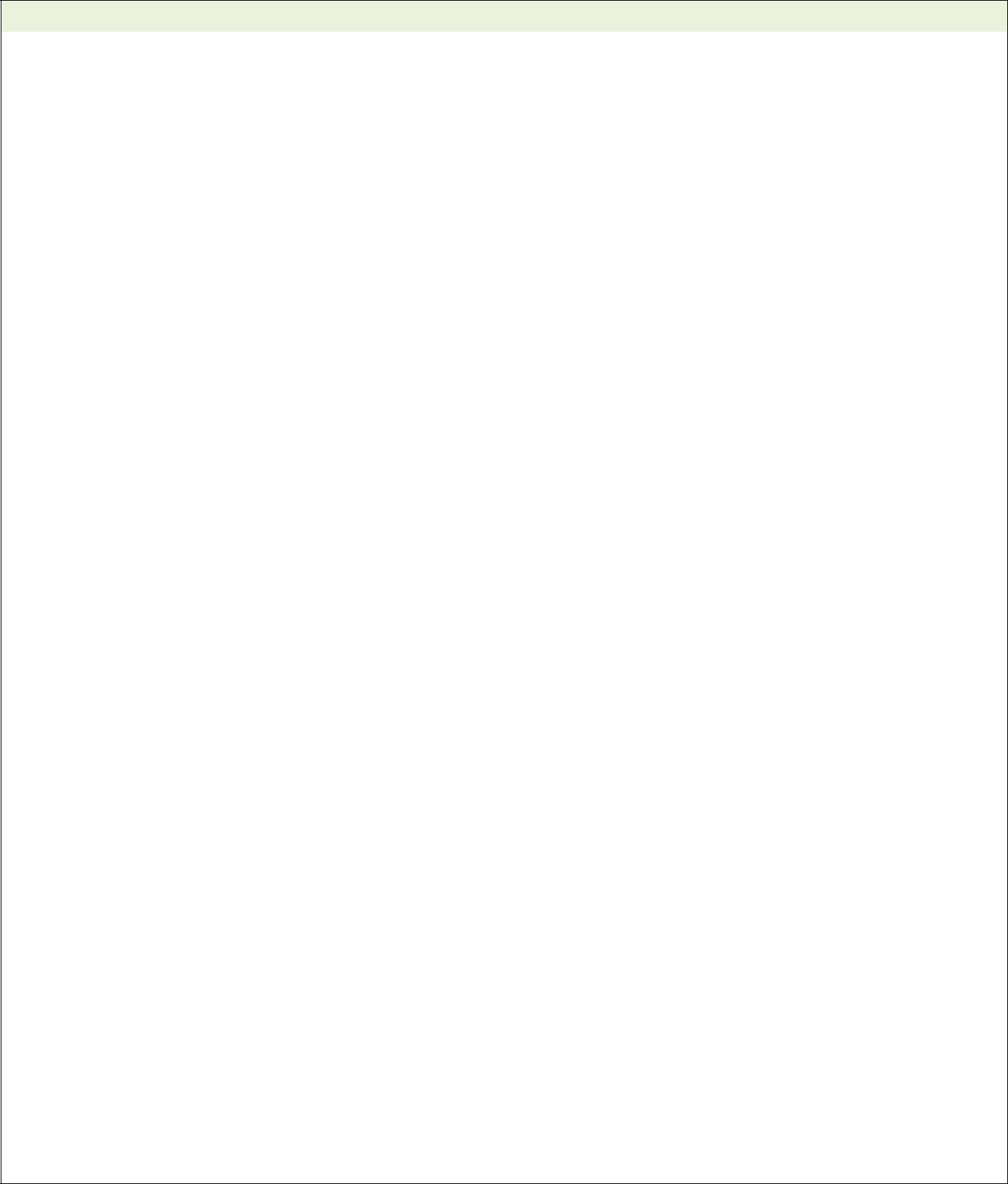 zakresie następujących tematów:człowiek (dane personalne, wygląd zewnętrzny, cechy charakteru, uczucia i emocje, zainteresowania, problemy etyczne, doświadczenia życiowe, przekonania, przesądy, kanony piękna, różnice kulturowedom (miejsce zamieszkania, opis domu, pomieszczeń i ich wyposażenia, wynajmowanie mieszkania, kupno i sprzedaż mieszkania, architektura, różnice kulturowe);szkoła (przedmioty nauczania, oceny i wymagania, życie szkoły, kształcenie pozaszkolne, system oświaty, szkoły w różnych krajach, niekonwencjonalne metody nauczania, języki na świecie);praca (zawody i związane z nimi czynności, warunki pracy i zatrudnienia, praca dorywcza, rynek pracy, idealny pracodawca, nowe perspektywy na rynku zatrudnienia, różnice kulturowe);życie rodzinne i towarzyskie (okresy życia, członkowie rodziny, koledzy, przyjaciele, czynności życia codziennego, formy spędzania czasu wolnego, święta i uroczystości, styl życia, konflikty i problemy, techniki komunikowania się, różnice kulturowe);żywienie (artykuły spożywcze, posiłki i ich przygotowywanie, lokale gastronomiczne, diety, żywność modyfikowana genetycznie, nietypowe zwyczaje żywieniowe);zakupy i usługi (rodzaje sklepów, towary, sprzedawanie i kupowanie, korzystanie z usług, reklama, środki płatnicze, banki, ubezpieczenia, konsumpcjonizm, różnice kulturowe);podróżowanie i turystyka (środki transportu, baza noclegowa, informacja turystyczna, wycieczki, zwiedzanie, wypadki, orientacja w terenie, atrakcje turystyczne na świecie, globalizacja, różnice kulturowe);kultura (dziedziny kultury, twórcy i ich dzieła, uczestnictwo w kulturze, media, amerykanizacja i globalizacja w kulturze);sport (dyscypliny sportu, sprzęt sportowy, imprezy sportowe, sport wyczynowy, sporty ekstremalne, sławni sportowcy, doping i korupcja w sporcie, uprawianie sportów przez osoby niepełnosprawne, różnice kulturowe);zdrowie (higieniczny tryb życia, samopoczucie, choroby, ich objawy i leczenie, uzależnienia, niepełnosprawni, ochrona zdrowia, medycyna alternatywna, badania genetyczne, eksperymenty medyczne, różnice kulturowe);nauka i technika (odkrycia naukowe, obsługa i korzystanie z podstawowych urządzeń technicznych,technologie informacyjno-komunikacyjne, wynalazki, awarie, odkrywcy i wynalazcy, przestrzeń kosmiczna, różnice kulturowe);świat przyrody (klimat, rośliny i zwierzęta, krajobraz, zagrożenie i ochrona środowiska naturalnego, klęskiżywiołowe, katastrofy, przestrzeń kosmiczna,  zmiany klimatyczne, działania ekologiczne);państwo i społeczeństwo (konflikty wewnętrzne i międzynarodowe, polityka społeczna, przestępczość, struktura państwa, urzędy, organizacje społeczne i międzynarodowe, gospodarka, bardziej skomplikowane procedury załatwiania spraw w instytucjach, problemy globalne i lokalne, organizacje charytatywne, różnice kulturowe);elementy wiedzy o krajach anglojęzycznych oraz o kraju ojczystym z uwzględnieniem kontekstumiędzykulturowego oraz tematyki integracji europejskiej, w tym znajomość problemów pojawiających się na styku różnych kultur i społeczności.GRAMATYKA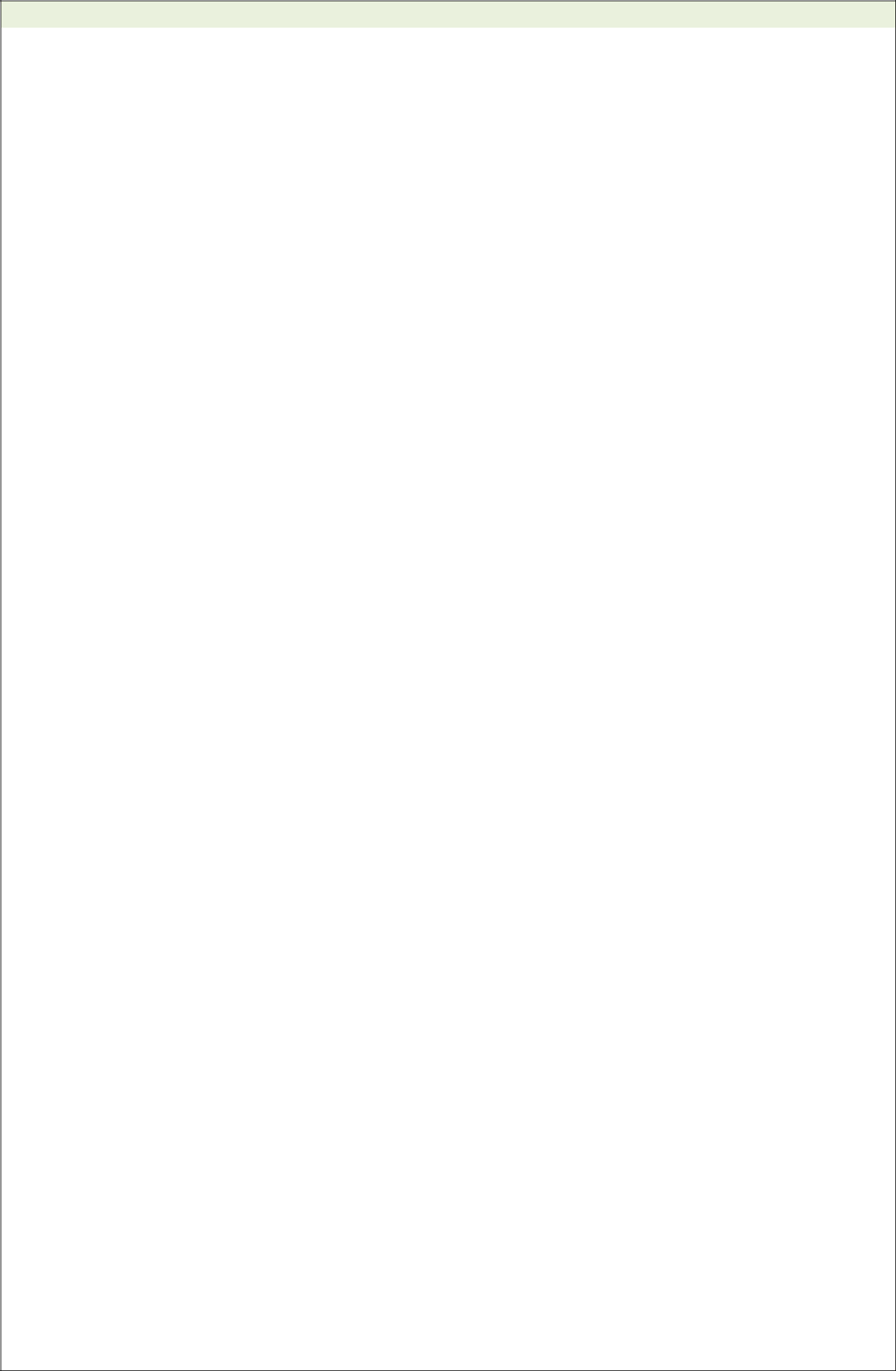 Czasy i konstrukcje zdaniowetryb rozkazującyczasownik be oraz have gotczasowniki posiłkowe: be, have, doczasowniki wyrażające stany i czynnościczasowniki złożone (phrasal verbs)budowa słowotwórcza czasownikakonstrukcja there is / are; there was / were; there will bekonstrukcja like / love / don’t mind / hate / can`t stand / enjoy + gerundkonstrukcja czasownik + gerund: keep / spend timekonstrukcja it`s (not) worth / it`s no use + gerundkonstrukcja would like / would prefer to / would rather + bezokolicznikkonstrukcja czasownik + (object)+infinitive: promise / manage / afford / plan / expect / allow / wantkonstrukcje z podmiotem it : It`s time to go.; It`s important for me to finish on time.konstrukcje typu cleft sentences z podmiotem it: It was only yesterday that he revealed the truth to us. oraz zwhat: What I hate about him is his dry sense of humour.konstrukcja Let’s + czasownikkonstrukcje too / enoughkonstrukcje so + przymiotnik; such + a / an / zero morfologiczne + rzeczownikkonstrukcje modalne i semi-modalne: can / can’t / could, must / mustn’t / needn`t, may, might, should / shouldn’t, ought to, have to / don’t have to, will / shall, dare, need, needn`t have vs didn`t needspecjalne użycie konstrukcji modalnych: may as well, might as well / could / might służące wyrażeniu irytacji; will / shall w tzw. coloured future, wouldn`t służące wyrażaniu niechęcikonstrukcje modalne z różnymi typami bezokoliczników (He must be waiting here / have lost it / have been trying too hard)Present Simple i Present Continuous − porównanie czasów teraźniejszychPresent Continuous + always, continually, forever do wyrażania irytacjiPresent Simple w komentarzach sportowych, instrukcjach, relacjonowaniu treściPresent Perfect (określenia: for, since, just, already, yet, ever, once or twice, never before, how many/much … so far?) vs Present Perfect Continuous (How long? for, since, all …) − porównanie czasówPresent Perfect w konstrukcji It`s the first time …Present Perfect Continuous opisujący powtarzające się od pewnego czasu czynnościPast Simple, Past Continuous, Past Perfect i Past Perfect Continuous − porównanie czasów przeszłychPast Continuous w wyrażeniach I was wondering / hoping / thinkingPast Perfect w konstrukcji It was the first time ...used to + bezokolicznik vs would + bezokolicznik (czynności zwyczajowe w przeszłości) vs be / get used to + gerund (opisywanie przyzwyczajeń)Future Simple, Future Continuous, Future Simple in the Past, be going to+ bezokolicznik; Present Simple i Present Continuous − porównanie czasów / konstrukcji wyrażających przyszłośćFuture Continuous vs. Future Perfect vs Future Perfect Continuous – porównanie czasów wyrazajacych przyszłośćquestion tags, także po trybie rozkazujacym, reply questions, odpowiedzi z inwersją So do I. / Nor do I. / Neither do I.strona bierna − czasy Present Simple, Past Simple, Present Continuous, Present Perfect, Future Simple, Past Perfect, Past Continuouskonstrukcje z passive gerund (I hate being photographed) i passive infinitive (He would like to be photographed.)zdania z dwoma dopełnieniami (offer, send, give, buy, bring, itd.) w stronie czynnej i biernejkonstrukcja have something done, get sth done, have sbd do sth, get sbd to do sthkonstrukcje w stronie biernej typu It is said / believed / claimed that Tom ... / Tom is said / believed / claimed to + (perfect) infinitivemowa zależna − polecenia i zakazymowa zależna – równoważniki zdań, krótkie odpowiedzi, question tagsmowa zależna – czasownik wprowadzające (np. admit, deny, accuse, suggest)mowa zależna – następstwo czasów i zdania nie wymagające zmiany czasów, zdania oznajmujące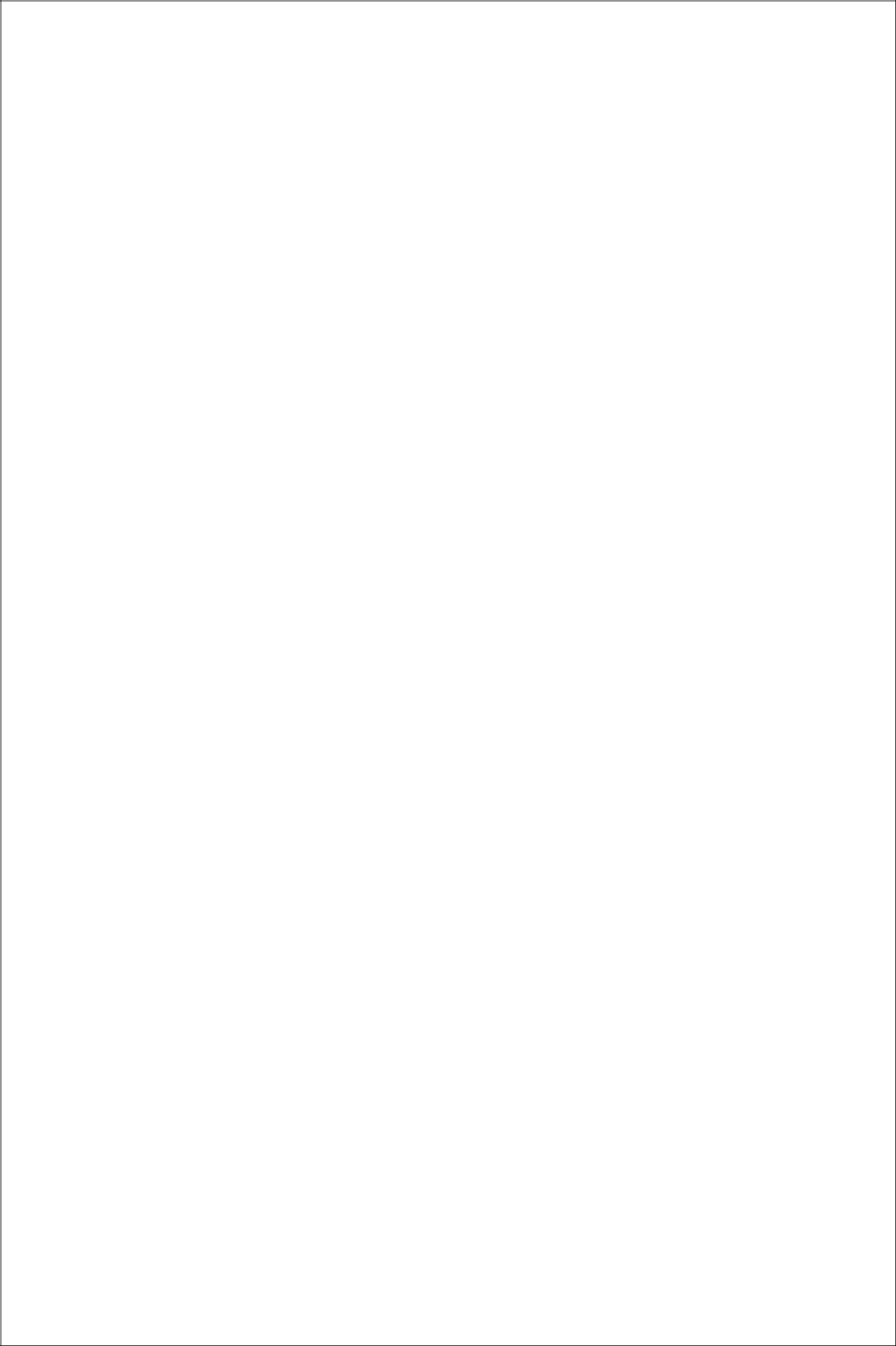 pytania pośredniemowa zależna – pytania, if vs whetherzdania podmiotowe: What I want is a quiet holiday. i dopełnieniowe: He promised that he would send us a postcard. All I wanted was to pass the exam.zdania orzecznikowe: The problem is that I can`t come.zdania przydawkowe ograniczające i opisujące (who, which, whose, that, where, why)zdania okolicznikowe celu (in order that, so that) , czasu (when / after / before / as soon as / once / by the time), porównawcze (as ... as ..., more ... than, so ... that, The more I see, the less I trust them., He looks as if / though he was guilty.), przyczynowe (because / as), skutkowe (so), sposobu (exactly as), stopnia (so much ...that)zdania warunkowe typu 0, 1, 2 i 3 (if, unless), mieszane okresy warunkowe, inwersja w okresach warunkowych, użycie will / would po ifzdania wykrzyknikowe (What a surprise!)zdania wyrażające życzenia i przypuszczenia z wish / if only, I’d rather / sooner, you’d better, suppose, it`s high timekonstrukcje imiesłowowe i bezokolicznikowe: be supposed to+infinitive, czasownik + dopełnienie + imiesłów czynny lub bierny, be the first to arriveinwersja stylistyczna po wyrażeniach przeczących (seldom, rarely, never), i innych wyrażeniach (np. under no condition, here comes our star)zastosowanie do i did w konstrukcjach emfatycznych (I do love you)tryb łączący (np. po czasownikach demand, insist, suggest i zwrotach it`s essential / vital)Rzeczowniki:liczba mnoga rzeczowników (regularne i nieregularne)rzeczowniki policzalne i niepoliczalnerzeczowniki mające tylko formę liczby pojedynczej lub mnogiej lub podwójne formy liczby mnogiej; liczba mnoga rzeczowników złożonych (mothers-in-law, in-laws)rzeczowniki abstrakcyjne (happiness, jealousy)rzeczowniki złożone (playground)forma dzierżawcza rzeczownika (dopełniacz saksoński, of, double genitive)tworzenie rzeczownika od czasownika i przymiotnikarodzaj rzeczownikarzeczownik w funkcji przymiotnika (a school canteen)budowa słowotwórcza rzeczownikaPrzedimki:przedimek nieokreślony a / an:przedimek określony theprzedimek zerowy (brak przedimka)określniki any, some, many, much, a lot of, lots of, a couple of, (a) little, (a) fewZaimki:wskazujace (this, these, that, those)osobowe (I, you, he, she, it, we, they)dzierżawcze (mine, yours, his, hers, its, ours, theirs)dopełnieniowe (me, you, him, her, it, us, them)nieokreślone (someone, something, somewhere, anyone, anything, anywhere, no one, nothing, nowhere, none, either, neither, every, each, both, all, another, other, the other, the others)konstrukcje neither / nor, either / orzwrotne i emfatyczne (myself, yourself, himself, herself, itself, ourselves, yourselves, themselves) vs wzajemne (each other, one another)względne (who, which, where, that, whose)bezosobowe: you, onePrzymiotniki:przymiotniki określające kolor, rozmiar, kształt i narodowośćdzierżawcze (my, your, his, her, its, our, their)użycie przymiotników z so / such / how / whatstopniowanie przymiotników jedno- i wielosylabowych (regularne i niektóre formy nieregularne – good / bad / far / little / old)konstrukcje z przymiotnikami w stopniu wyższym: the more, the better; more and more responsibleporównania (as ... as …, longer than)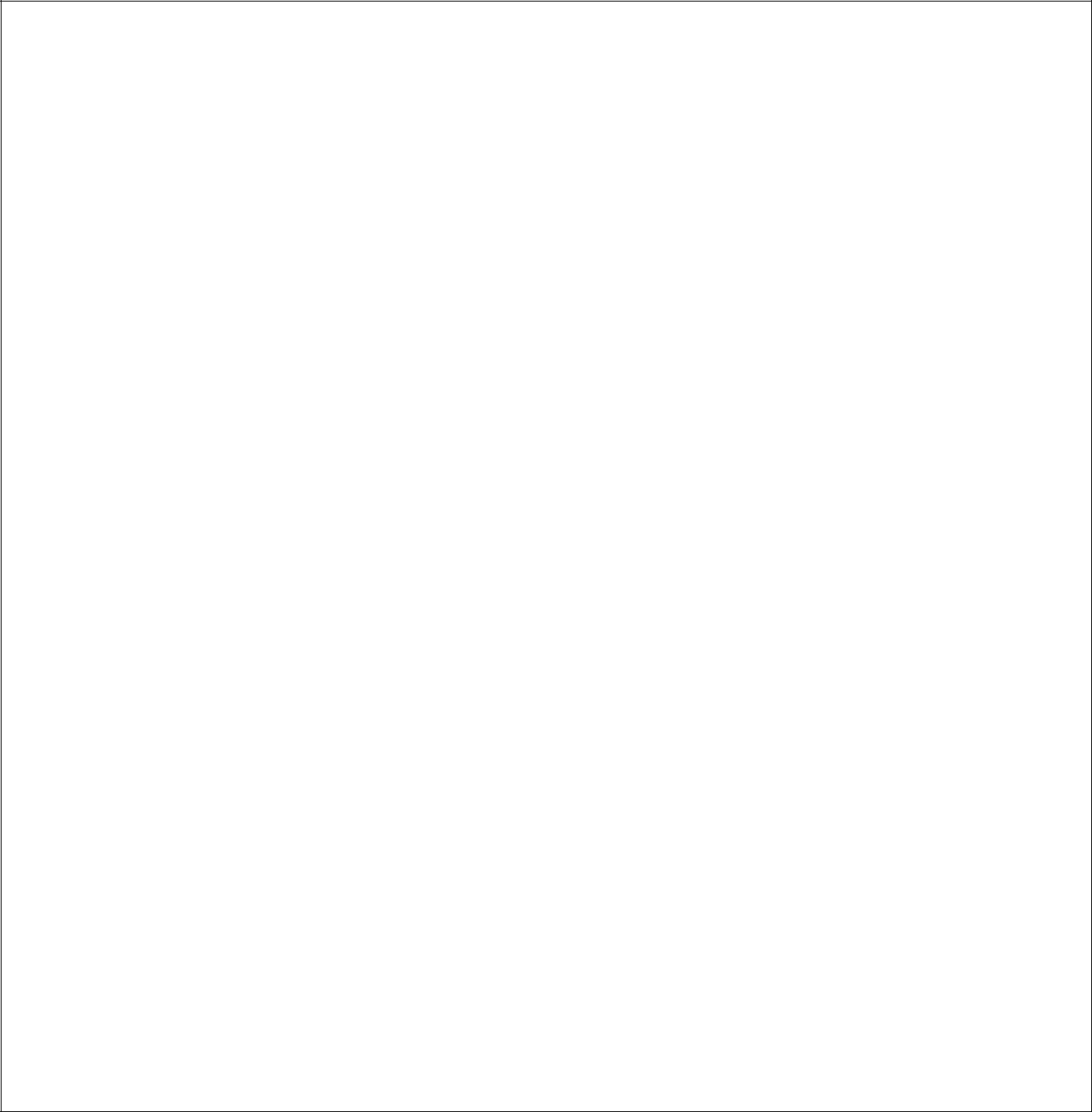 szyk przymiotników w zdaniubudowa słowotwórcza przymiotnikówprzymiotniki złożone np. blue-eyedprzymiotniki po czasownikach dostrzegania (look beautiful)użycie przymiotników z przedimkiem określonym (the rich, the old)Przysłówki:częstotliwości (always, usually, often, sometimes, never)czasu przeszłego i przyszłego (last week, ago, next year, at eight o’clock, tomorrow, since, for, yet, just, itp.)sposobu (slowly)stopnia (very, extremely, quite, rather)miejsca (here, there)formy regularne i nieregularne tworzone od przymiotników (slowly, fast)stopniowanie przysłówków regularnych i nieregularnychmiejsce przysłówków w zdaniuprzysłówki o dwóch różniących się znaczeniem formach (np. hard − hardly, late − lately)Spójniki zdań złożonych współrzędnie i podrzędnie:and, but, or, whereasnext, then, finally, at first, eventually, as a result, last but not least, all in allafter, before, as soon as, once, until, till, by the timebecause, soif, unless, even if, supposingon condition that, as long as, providing (ed) thatwhen, while, asin order to, so as, so thatso / such … thathowever, (al)though, even though, in spite of, despiteas if / as thoughPrzyimki:w okolicznikach miejsca (in, on, at, over, opposite, next to itp.)w okolicznikach czasu (on Monday, at ... o’clock, in summer, after midnight)kierunku i ruchu (np. from, towards, over, down)przyimki towarzyszące przymiotnikom (np. good at, keen on, interested in, fed up with, tired of) i czasownikom (np. thank for, believe in, agree with, congratulate on, consist of, apologise to / for)pytania z przyimkiem na końcuzdania przydawkowe z przyimkiemLiczebniki:główneporządkowe (first, second, third, fourth, itd.)FUNKCJE JĘZYKOWE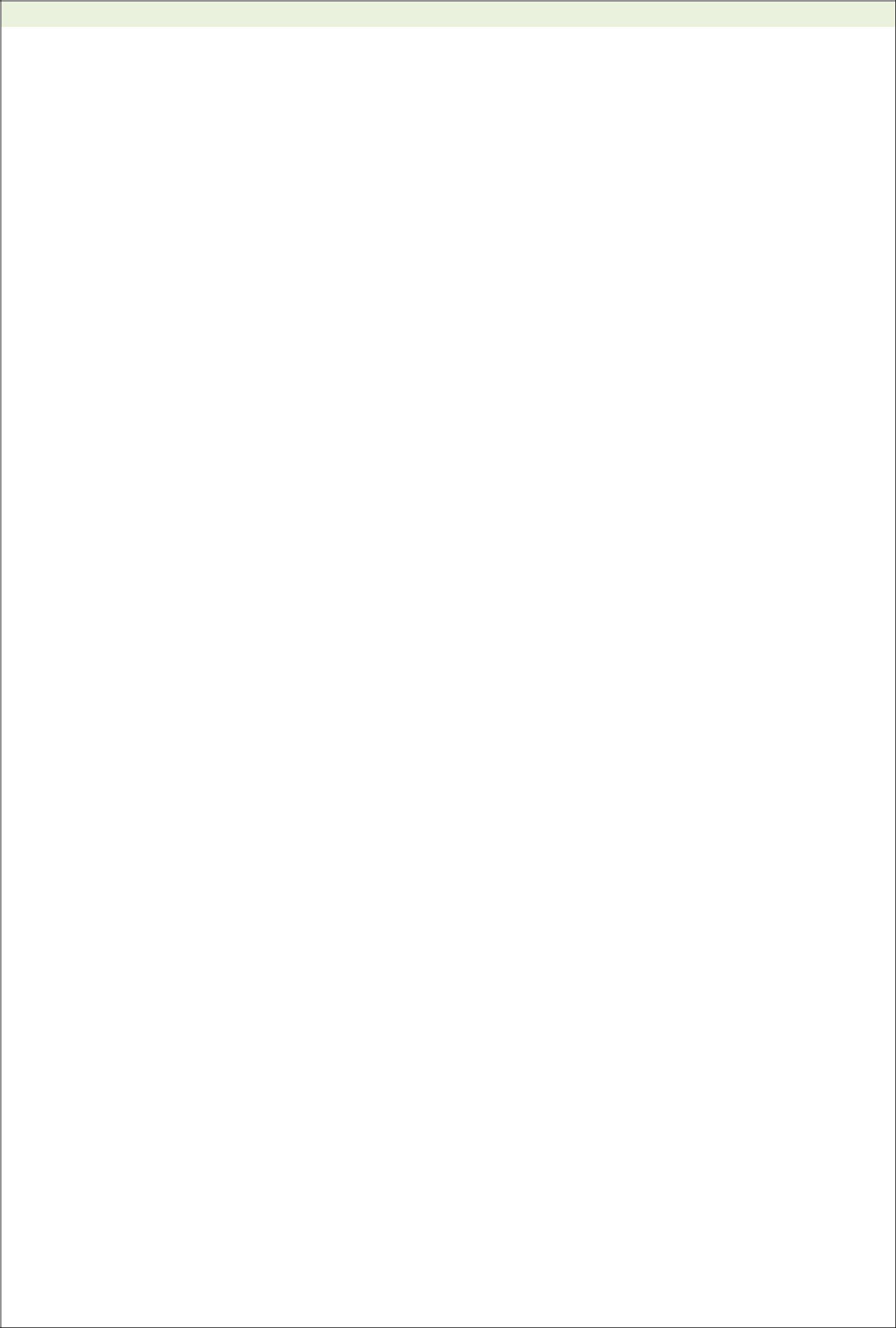 Identyfikacja i lokalizacja osobyPrzedstawianie siebie i innychOpisywanie krajów i narodowościOpisywanie postaci: dane osobowe, wygląd, osobowośćIdentyfikacja i lokalizacja przedmiotu (np. określanie miejsca położenia przedmiotów, usytuowania budynków w mieście)Opisywanie przedmiotów, zwierzątOpisywanie klimatu i pogodyOpisywanie miejsc (np. pomieszczeń w domu i szkole, budynków w mieście, atrakcji turystycznych)Rozpoczynanie, podtrzymywanie, kończenie rozmowy, sposoby zwracania się do rozmówcyAktywne uczestnictwo w dyskusji i polemice, zabieranie głosu, komentowanie wypowiedziZwroty grzecznościowe: powitanie, pożegnaniePodziękowanie, przepraszanieOpisywanie czynności zwyczajowych (np. opisywanie zajęć codziennych i form spędzania czasu wolnego)Opisywanie czynności odbywających się w chwili mówienia i trwających tymczasowoPorównywanie cech osób, przedmiotów, miejsc, czynnościOpisywanie czynności i sytuacji w przeszłości, następstwo wydarzeńWyrażanie zwyczajów w przeszłości (np. I used to / I would …)Wyrażanie przewidywań, wydarzeń w przyszłości (np. It will happen … We will be living longer …)Wyrażanie planów, zamierzeń, intencji i ambicji (np. I’m going to buy…, I’m seeing …)Podejmowanie spontanicznych decyzjiPytanie i prośba o informację lub wyjaśnienieWyrażanie upodobań (np. I like / love / hate, I prefer …, I’d rather … I fancy …)Zapytanie o upodobania (np. Do you like …?, Do you fancy …?)Opisywanie miejsca i położeniaOkreślanie czasu i częstotliwościOkreślanie odległościOkreślanie ilości (np. a lot of… many… a couple of, (a) little,(a) few, several)Wyrażanie ruchu i kierunkuPytanie o drogę, kierunekOkreślanie ceny (prowadzenie negocjacji w sklepie)Przekazywanie informacji / opinii podanej przez inną osobę (np. She says it’s …, She said it was …, She reminded me that …)Przekazywanie pytań i poleceń podanych przez inną osobę (np. He asked me to …, She wondered if I could …)Określanie umiejętności, kompetencji (np. I can …, He is able to ...)Wyrażanie umiejętności w przeszłości i w przyszłości (np. I was able to …, She managed to …, They will be able to …)Określanie posiadania i przynależnościProśba o opinięWyrażanie zgody lub sprzeciwuWyrażanie własnej opinii (np. I think…, In my opinion…, If you ask me…)Uzasadnianie opiniiPrzedstawianie argumentów za i przeciw, wad i zalet rozwiązańWyrażanie opinii na temat wydarzeń w przeszłości (np. You should have … )Potwierdzanie lub zaprzeczanie opiniiWyrażanie pewności lub niepewności (np. Probably. That can’t be true.)Spekulowanie w odniesieniu do przeszłości (np. It must have …, It may have …)Wyrażanie uczuć i emocjiOpisywanie samopoczucia, problemów zdrowotnych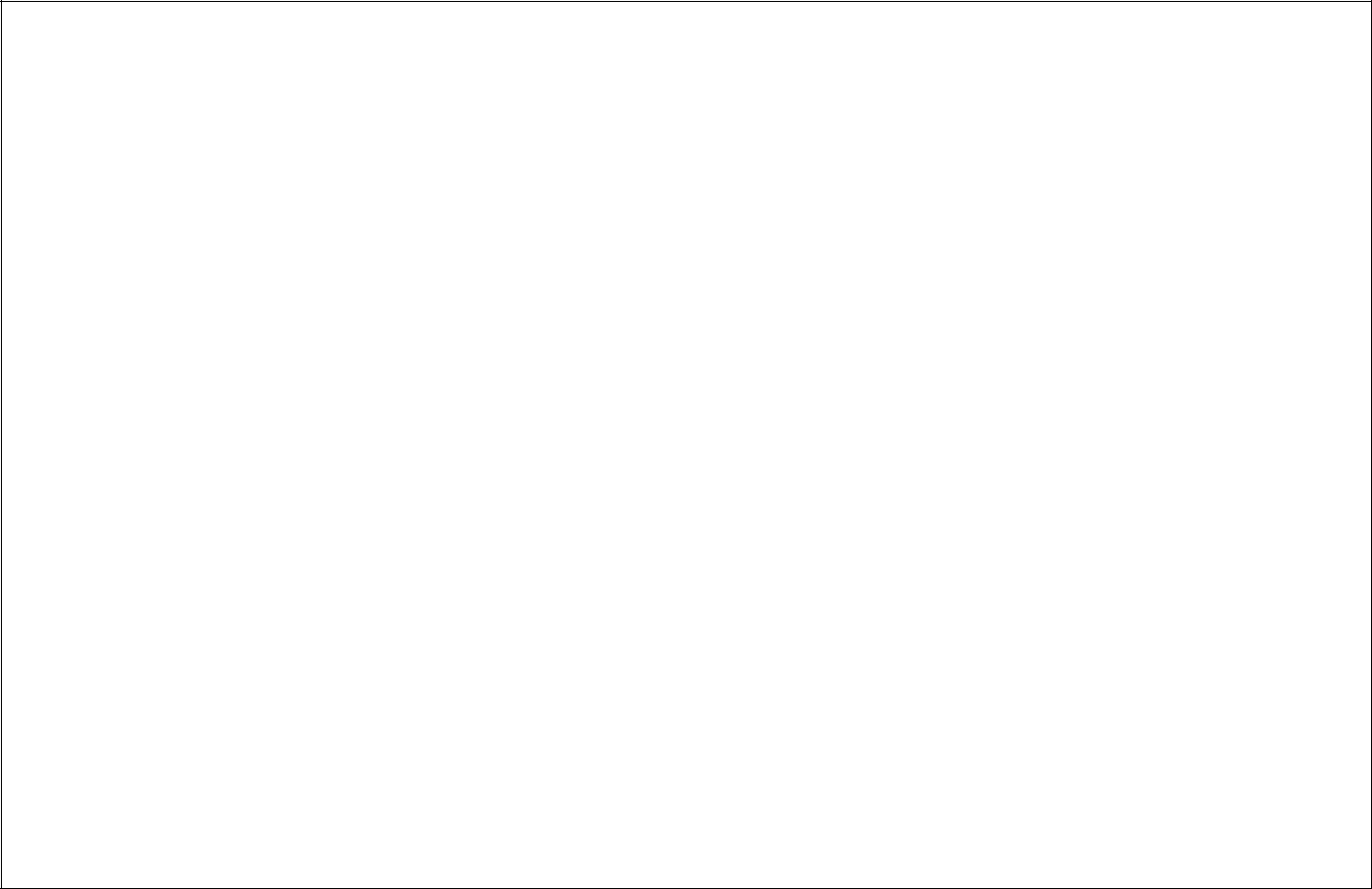 Prośba o wybaczenieWyrażanie zainteresowania, zdziwienia, rozczarowaniaWyrażanie sugestii, dawanie rad, pocieszanie (np. You should …, You ought to …, You’d better …, If I were you …, I’d avoid …)Wyrażanie zakazu i nakazu (np. You mustn’t …, It is allowed …, It is forbidden …, You needn’t …)Wyrażanie pozwolenia (np. You can…, You’re allowed to …)Pytanie o możliwość, prośba o przyzwolenieWyrażanie przyczyny i skutku (np. to …, because …, so that …, in order to …)Wyrażanie warunku (np. If you want to …, If it was / were…, If it had happened …)OstrzeganieSkładanie propozycji, przyjęcie lub odrzucenie propozycji (np. Would you like …? Shall I …?)Prośba o przekazanie wiadomościZaoferowanie pomocy, prośba o pomoc (np. Can you …, please? Do you think you could …? I wonder if you could …)Złożenie gratulacji lub życzeńProśba o powtórzenie, przeliterowanie itp.Pytanie o znaczenie wyrazu, prośba o wyjaśnienieOpisywanie skomplikowanego procesuWyrażanie potrzeby i życzeń (np. I need ... I wish …)Opisywanie osiągnięć i doświadczeńAbstrahowanie i wysnuwanie hipotez (Supposing …)Prowadzenie skomplikowanych negocjacji w celu załatwienia codziennych spraw o pewnym stopniu trudnościProwadzenie ustnej prezentacji na wybrany temat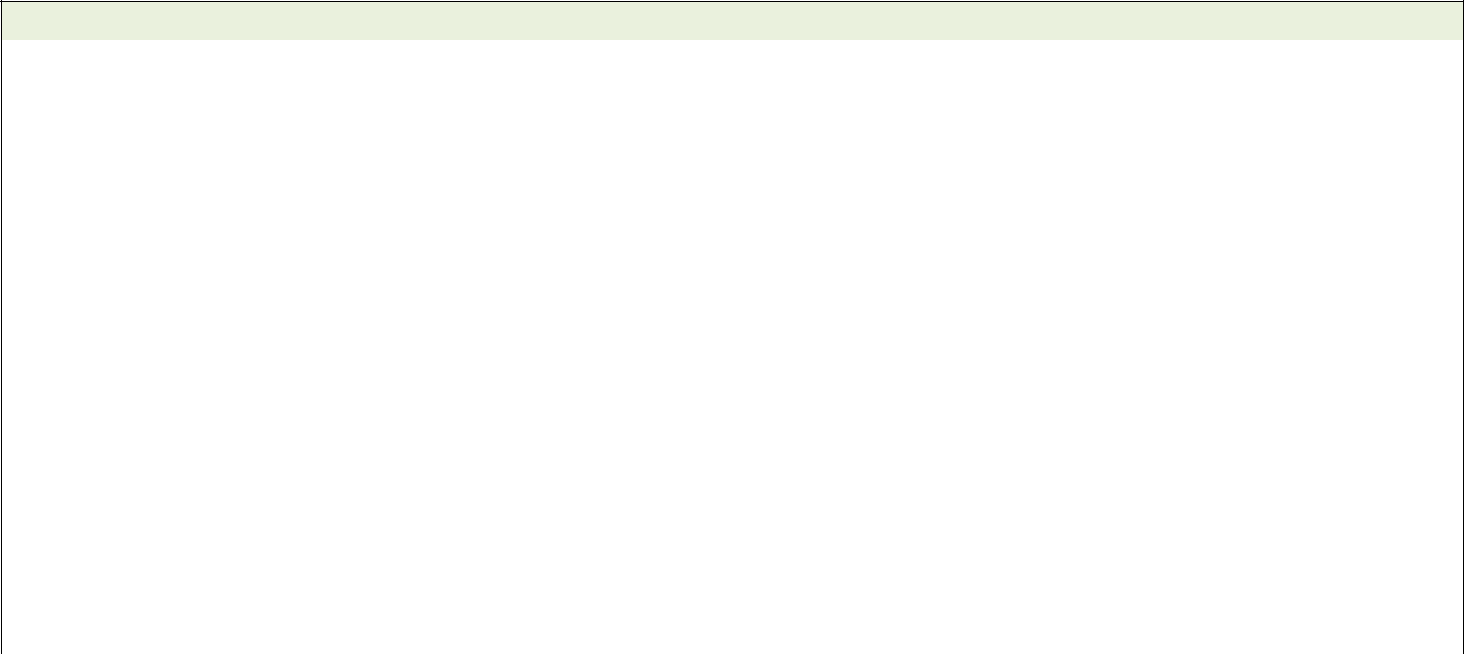 ROZUMIENIE WYPOWIEDZITWORZENIE WYPOWIEDZI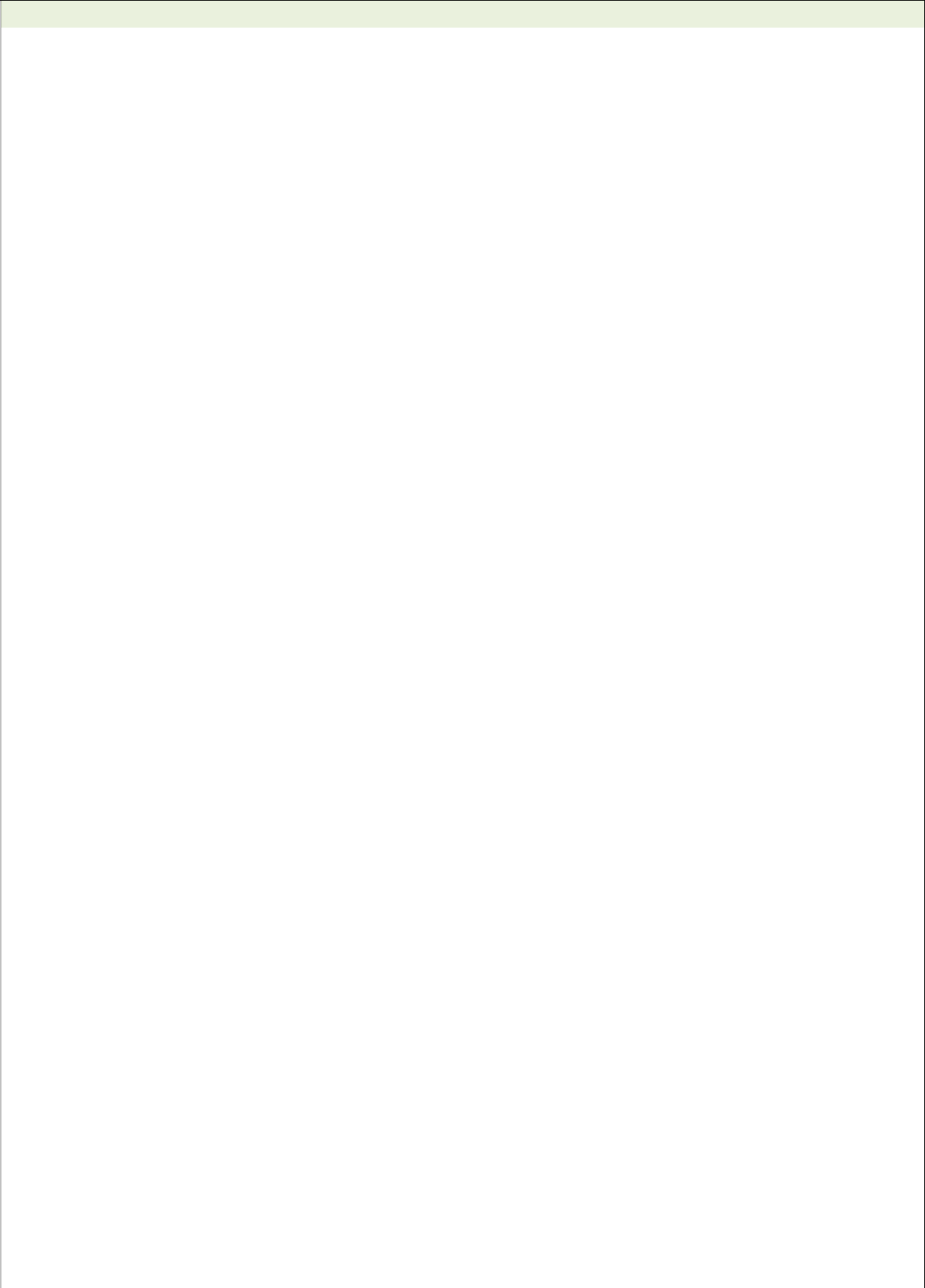 REAGOWANIE NA WYPOWIEDZI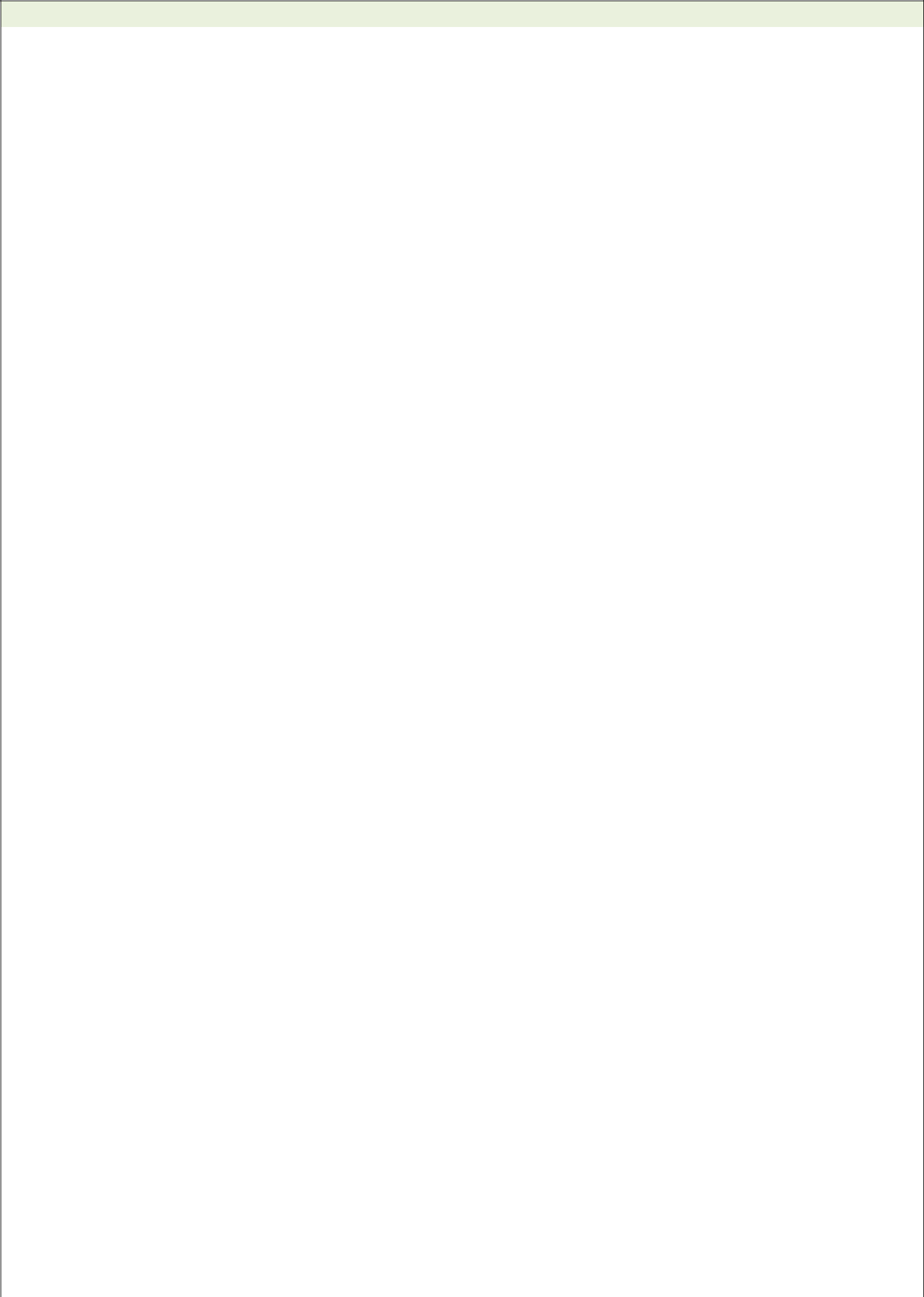 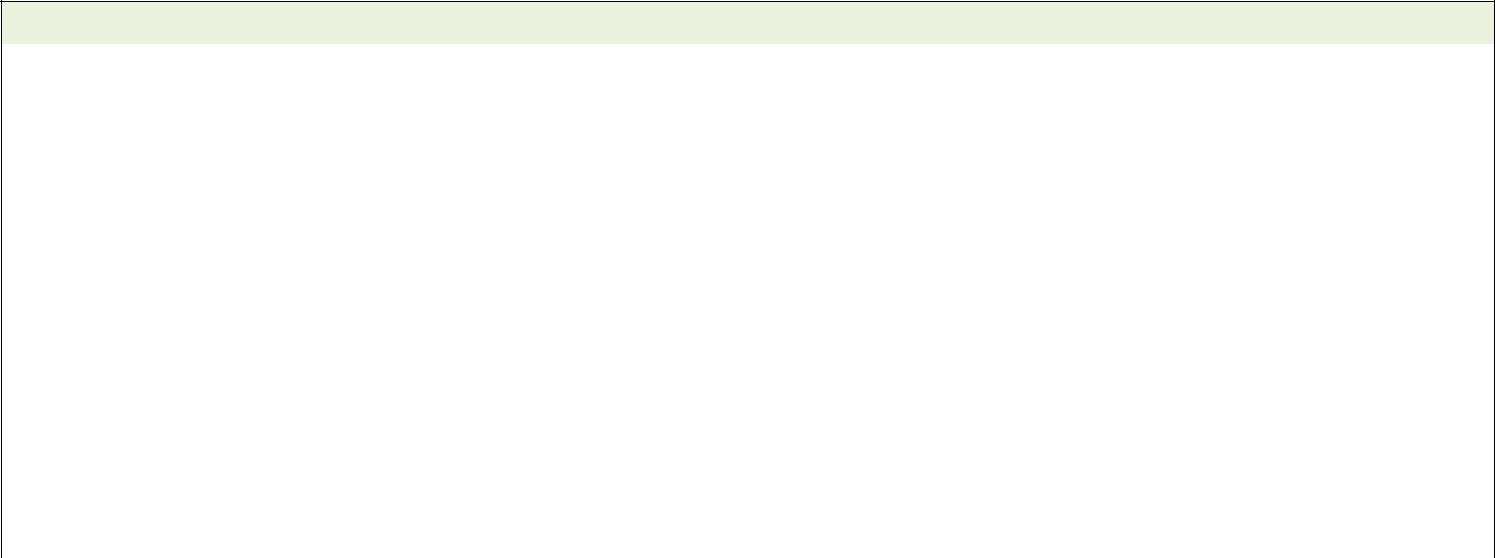 PRZETWARZANIESzczegółowe kryteria oceniania. Zestawienie osiągnięć ucznia na IV etapie edukacyjnym.. Obejmuje następujące zakresy umiejętności:Stosowanie środków językowych (słownictwo, gramatyka, funkcje) o  Słuchanieo  Czytanieo  Mówienie i wymowa o  Pisanieo  Prowadzenie zeszytu  / zeszytu ćwiczeń o  Praca domowao  Praca projektowa  indywidualna o  Współpraca w grupieo  Umiejętność samodzielnego uczenia sięUściślone kryteria dopasowane do konkretnego rozkładu materiału i kolejnych lat nauki towarzyszą podręcznikom na poszczególnych poziomach zaawansowania.Poniższe kryteria obowiązują na poziomie (IV.1.P) – Grupa I – kontynuująca naukę języka angielskiego po gimnazjum w zakresie podstawowym. W przypadku gdy kryterium pojawia się tylko w grupach z wymaganiami w zakresie rozszerzonym zostało ono oznaczone na czerwono – kryteria obowiązujące na poziomie (IV.1.R) – Grupa II – kontynuująca naukę języka angielskiego po gimnazjum w zakresie rozszerzonym.tłumaczenia na język polski;potrafi z łatwością rozróżnić i poprawnie dostosować struktury leksykalno-gramatyczne do rejestru wypowiedzi (formalny / neutralny / nieformalny / kolokwialny);zna i z powodzeniem stosuje różne techniki wyszukiwania znaczenia wyrazów;samodzielnie posługuje się różnego rodzaju słownikami i innymi źródłami wiedzy i informacji;zna, stosownie do sytuacji dobiera i adaptuje, oraz zawsze skutecznie wykorzystuje różnorodne strategie egzaminacyjne adekwatne do danego typu zadania maturalnegodobrze opanował i swobodnie stosuje w komunikacji zagadnienia gramatyczne określone w rozkładzie materiału;potrafi budować złożone zdania, poprawne pod względem gramatycznym i logicznym oraz krótkie kilkuzdaniowe wypowiedzi w formie spójnych akapitów;potrafi budować złożone zdania, poprawne pod względem gramatycznym i logicznym oraz kilkuzdaniowe wypowiedzi w formie spójnych akapitów, a po krótkim przygotowaniu także bardziej rozbudowane wypowiedzi składające się z kilku powiązanych ze sobą logicznie akapitów;dobrze opanował i swobodnie stosuje w komunikacji bogaty zasób słownictwa oraz funkcji komunikacyjnych, obejmujący tematykę określoną w rozkładzie materiału;zna i stosuje w praktyce wyrażenia potoczne przedstawione w podręczniku; dobrze opanował umiejętność zastępowania nieznanych słów synonimami antonimami, przykładem lub prostą definicją, bez konieczności tłumaczenia na język polski;dobrze opanował umiejętność zastępowania nieznanych słów synonimami, antonimami, omówieniem i parafrazą lub precyzyjną definicją bez konieczności tłumaczenia na język polski;potrafi rozróżnić i poprawnie dostosować struktury leksykalno-gramatyczne do rejestru wypowiedzi (formalny / neutralny / nieformalny / kolokwialny);zna i stosuje różne techniki wyszukiwania znaczenia wyrazów;samodzielnie posługuje się różnego rodzaju słownikami i innymi źródłami wiedzy i informacji;zna, stosownie do sytuacji dobiera i adaptuje oraz skutecznie wykorzystuje różnorodne strategie egzaminacyjne adekwatne do danego typu zadania maturalnego;dość dobrze opanował i stosuje w komunikacji zagadnienia gramatyczne określone w rozkładzie materiału;w większości przypadków potrafi budować złożone zdania, na ogół poprawne pod względem gramatycznym i logicznym oraz krótkie kilkuzdaniowe wypowiedzi w formie na ogół spójnych akapitów;w większości przypadków potrafi budować złożone zdania, na ogół poprawne pod względem gramatycznym i logicznym oraz kilkuzdaniowe wypowiedzi w formie na ogół spójnych akapitów, a po dłuższym przygotowaniu także bardziej rozbudowane wypowiedzi, składające się z kilku powiązanych ze sobą akapitów;dość dobrze opanował i swobodnie stosuje w komunikacji szeroki zasób słownictwa oraz funkcji komunikacyjnych, obejmujący tematykę określoną w rozkładzie materiału;zna i stosuje w praktyce większość wyrażeń potocznych przedstawionych w podręczniku;dość dobrze opanował umiejętność zastępowania nieznanych słów synonimami antonimami, przykładem lub prostą definicją, sporadycznie sięgając po tłumaczenie na język polski;dość dobrze opanował umiejętność zastępowania nieznanych słów synonimami, antonimami, omówieniem i parafrazą lub definicją, sporadycznie sięgając po tłumaczenie na język polski;w większości przypadków potrafi rozróżnić i na ogół poprawnie dostosować struktury leksykalno-gramatyczne do rejestru wypowiedzi (formalny / neutralny / nieformalny / kolokwialny);zna i stosuje różne techniki wyszukiwania znaczenia wyrazów;samodzielnie posługuje się słownikiem polsko-angielskim i angielsko-polskim oraz podstawowymi podręcznikami gramatycznymi;zna, stosownie do sytuacji dobiera, oraz zazwyczaj skutecznie wykorzystuje najważniejsze strategie egzaminacyjne adekwatne do danego typu zadania maturalnego;w stopniu umożliwiającym skuteczną komunikację opanował i stosuje niektóre zagadnienia gramatyczne określone w rozkładzie materiału;potrafi budować proste zdania pojedyncze i łączyć je prostymi spójnikami w kilkuzdaniowe, nie zawsze spójne wypowiedzi; popełnia przy tym błędy gramatyczne i stosuje liczne powtórzenia;potrafi budować nieskomplikowane złożone zdania oraz kilkuzdaniowe wypowiedzi w formie krótkich akapitów, przy czym często popełnia błędy gramatyczne i stosuje powtórzenia, a jego wypowiedziom na ogół brakuje spójności; bardziej rozbudowane wypowiedzi składające się z kilku powiązanych ze sobą akapitów tworzy nieporadnie a przygotowanie takiej wypowiedzi zabiera mu dużo czasu;w stopniu umożliwiającym skuteczną komunikację opanował i w ograniczonym zakresie stosuje podstawowy zasób słownictwa oraz funkcji komunikacyjnych adekwatnych do tematu i kontekstu wypowiedzi;  zna i stosuje w praktyce niektóre wyrażenia potoczne przedstawione w podręczniku;w stopniu ograniczonym opanował umiejętność zastępowania nieznanych słów synonimami, antonimami, przykładem lub prostą definicją, dość często sięgając po tłumaczenie na język polski;w stopniu ograniczonym opanował umiejętność zastępowania nieznanych słów synonimami, antonimami, omówieniem i parafrazą lub definicją, dość często sięgając po tłumaczenie na język polski;w stopniu ograniczonym potrafi rozróżnić i dostosować struktury leksykalno-gramatyczne do rejestru wypowiedzi (formalny / nieformalny);zna i sporadycznie stosuje różne techniki wyszukiwania znaczenia wyrazów, ale ma problemy z doborem wyrazu stosownie do kontekstu;posługuje się słownikiem polsko-angielskim i angielsko-polskim oraz podstawowymi podręcznikami gramatycznymi, ale ma problemy ze skutecznym zastosowaniem wszystkich zawartych w nich informacji;potrafi z łatwością wyodrębnić i zrozumieć ogólny sens różnorodnych komunikatów opartych na materiale kursowym i wykraczającym poza niego, np. rozumie dialogi z filmów i sens popularnych piosenek;potrafi z łatwością wyodrębnić i zrozumieć ogólną myśl poszczególnych części komunikatów opartych na materiale kursowym i wykraczającym poza niego, np. rozumie dialogi z filmów, poszczególne fragmenty komunikatów medialnych;potrafi z łatwością wyodrębnić i zrozumieć kluczowe informacje w różnorodnych komunikatach;potrafi z łatwością streścić komunikat, używając języka angielskiego i polskiego;potrafi z łatwością wyłonić błędy zawarte w różnorodnych komunikatach;potrafi z łatwością wydobyć szczegółowe informacje i zareagować stosownie do ich treści, np. zrobić na ich podstawie notatkę, uszeregować zdarzenia, czy uzupełnić brakujące informacje w tabeli;  potrafi z łatwością rozpoznać uczucia i reakcje mówiącego;potrafi z łatwością zidentyfikować i nazwać intencje autora komunikatu;interpretując komunikat, potrafi z łatwością oddzielić fakty od opinii;potrafi z łatwością określić kontekst towarzyszący wypowiedzi;potrafi z łatwością rozróżnić rejestr wypowiedzi (styl formalny / nieformalny);potrafi z łatwością rozróżnić rejestr wypowiedzi (styl formalny / neutralny / nieformalny / kolokwialny);potrafi z łatwością zinterpretować treść komunikatu mimo jego zróżnicowanej długości, formy i warunków odbioru;potrafi z łatwością rozróżniać dźwięki, głoski, akcent wyrazowy i zdaniowy;potrafi z łatwością zrozumieć polecenia nauczyciela i odnieść się do ich treści;zna, stosownie do sytuacji dobiera i adaptuje oraz zawsze skutecznie wykorzystuje różnorodne strategie egzaminacyjne adekwatne do danego typu zadania maturalnego;potrafi poprawnie wyodrębnić i zrozumieć ogólny sens różnorodnych komunikatów opartych na materiale kursowym;potrafi poprawnie wyodrębnić i zrozumieć ogólną myśl poszczególnych części komunikatów opartych na materiale kursowym;potrafi poprawnie wyodrębnić i zrozumieć kluczowe informacje w różnorodnych komunikatach;  potrafi poprawnie streścić komunikat, używając języka angielskiego i polskiego;potrafi poprawnie wyłonić błędy zawarte w różnorodnych komunikatach;potrafi poprawnie wydobyć szczegółowe informacje i zareagować stosownie do ich treści, np. zrobić na ich podstawie notatkę, uszeregować zdarzenia czy uzupełnić brakujące informacje w tabeli;potrafi poprawnie rozpoznać uczucia i reakcje mówiącego;potrafi poprawnie zidentyfikować i nazwać intencje autora komunikatu;potrafi z łatwością wyodrębnić i zrozumieć ogólny sens różnorodnych tekstów opartych na materiale kursowym i wykraczających poza niego, np. rozumie teksty literackie czytane dla przyjemności, autentyczne artykuły prasowe i te publikowane w internecie;potrafi z łatwością wyodrębnić i zrozumieć ogólną myśl poszczególnych części tekstów opartych na materiale kursowym i wykraczających poza niego, np. rozumie fragmenty dłuższych artykułów prasowych;rozumie konstrukcję tekstu i potrafi z łatwością rozpoznać związki pomiędzy jego poszczególnymi fragmentami;potrafi z łatwością wyodrębnić i zrozumieć kluczowe informacje zawarte w różnorodnych tekstach;potrafi z łatwością streścić tekst używając języka angielskiego i polskiego;potrafi z łatwością ocenić, czy podana informacja jest prawdziwa, czy fałszywa i uzasadnić swoją decyzję oraz wyłonić błędy zawarte w różnorodnych tekstach;potrafi z łatwością wydobyć szczegółowe informacje i zareagować stosownie do ich treści,np. zrobić na ich podstawie notatkę, uszeregować zdarzenia, czy przedstawić treść w formie graficznej;potrafi z łatwością zidentyfikować i nazwać intencje autora tekstu;interpretując tekst, potrafi z łatwością oddzielić fakty od opinii;potrafi z łatwością określić kontekst towarzyszący wypowiedzi pisemnej;potrafi z łatwością rozróżnić rejestr wypowiedzi (styl formalny / nieformalny);potrafi z łatwością rozróżnić rejestr wypowiedzi (styl formalny / neutralny / nieformalny / kolokwialny);potrafi z łatwością zinterpretować treść komunikatu mimo jego zróżnicowanej długości lub formy;potrafi korzystać ze strategii stosowanych podczas czytania, np. przewidywania treści tekstu na podstawie tytułu, czytania tekstu pod kątem pytań do tekstu, z którymi zapoznał się przed czytaniem, itp.;zna, stosownie do sytuacji dobiera i adaptuje, oraz zawsze skutecznie wykorzystuje różnorodne strategie egzaminacyjne adekwatne do danego typu zadania maturalnego;potrafi poprawnie wyodrębnić i zrozumieć ogólny sens nie tylko różnorodnych tekstów opartych na materiale kursowym, lecz także prostych autentycznych tekstów o charakterze użytkowym (np. instrukcje obsługi, ulotki) i uproszczonych wersji literackich i prasowych tekstów autentycznych (np. readers); potrafi poprawnie wyodrębnić i zrozumieć ogólną myśl poszczególnych części tekstów opartych na materiale kursowym;rozumie konstrukcję tekstu i potrafi poprawnie rozpoznać związki pomiędzy jego poszczególnymi fragmentami;potrafi poprawnie wyodrębnić i zrozumieć kluczowe informacje zawarte w różnorodnychneutralny / nieformalny / kolokwialny);zazwyczaj potrafi poprawnie zinterpretować treść większości komunikatów, mimo ich zróżnicowanej długości lub formy;zazwyczaj potrafi skutecznie korzystać ze strategii stosowanych podczas czytania, np. przewidywania treści tekstu na podstawie tytułu, czytania tekstu pod kątem pytań do tekstu, z którymi zapoznał się przed czytaniem, itp.;zna, stosownie do sytuacji dobiera, oraz zazwyczaj skutecznie wykorzystuje najważniejsze strategie egzaminacyjne adekwatne do danego typu zadania maturalnego;potrafi wyodrębnić i zrozumieć ogólny sens niektórych tekstów opartych na materiale kursowym;potrafi wyodrębnić i zrozumieć ogólną myśl poszczególnych części niektórych tekstów opartych na materiale kursowym;rozumie konstrukcję niektórych tekstów i potrafi rozpoznać najbardziej podstawowe zależności pomiędzy poszczególnymi fragmentami tekstu;potrafi wyodrębnić i zrozumieć niektóre kluczowe informacje zawarte w niektórych tekstach;potrafi krótko streścić prostsze teksty, używając języka polskiego, ale ma wyraźne trudności ze streszczeniami w języku angielskim;czasami potrafi ocenić, czy podana informacja jest prawdziwa, czy fałszywa, ale ma trudności z uzasadnieniem swojej decyzji; potrafi wyłonić niektóre błędy zawarte w prostszych tekstach;potrafi wydobyć niektóre szczegółowe informacje i udaje mu się zareagować stosownie do ich treści np. uzupełnić na ich podstawie notatkę czy uszeregować informacje, choćnapotyka przy tym wyraźne trudności;potrafi zidentyfikować i nazwać niektóre intencje autorów części tekstów;interpretując tekst, potrafi w niektórych przypadkach oddzielić fakty od opinii;potrafi określić kontekst lub jeden z elementów kontekstu (np. nadawcę, odbiorcę, okoliczności powstania tekstu) towarzyszącego niektórym wypowiedziom pisemnym;potrafi rozróżnić rejestr niektórych wypowiedzi (styl formalny / nieformalny);potrafi rozróżnić rejestr niektórych wypowiedzi (styl formalny / neutralny / nieformalny / kolokwialny);potrafi zinterpretować treść dłuższych tekstów pod warunkiem posiadania przez nie przejrzystej struktury;potrafi korzystać z niektórych strategii stosowanych podczas czytania, np. przewidywania treści tekstu na podstawie tytułu, czytania tekstu pod kątem pytań do tekstu, z którymi zapoznał się przed czytaniem, itp.zna, częściowo stosownie do sytuacji dobiera, i w części przypadków skutecznie wykorzystuje podstawowe strategie egzaminacyjne adekwatne do danego typu zadania maturalnego;sporadycznie potrafi wyodrębnić i zrozumieć ogólny sens prostszych tekstów opartych namateriale kursowym;sporadycznie potrafi wyodrębnić i zrozumieć ogólną myśl poszczególnych częściuzasadnieniem swojej decyzji; nie potrafi wyłonić najbardziej nawet podstawowych błędów zawartych w najprostszych tekstach;nie potrafi wydobyć pojedynczych informacji i nie udaje mu się zareagować na nie stosownie do ich treści, np. uszeregować czy sklasyfikować informacji;nie potrafi zidentyfikować i nazwać najbardziej oczywistych intencji autorów najprostszych tekstów;interpretując tekst, nie potrafi oddzielić faktów od opinii;nie potrafi określić żadnych elementów kontekstu (np. nadawcy, odbiorcy lub okoliczności powstania tekstu) towarzyszącego najprostszym wypowiedziom pisemnym;nie potrafi rozróżnić rejestru najprostszych wypowiedzi (styl formalny / nieformalny); nie potrafi rozróżnić rejestru najprostszych wypowiedzi (styl formalny / nieformalny);nie potrafi zinterpretować treści dłuższych tekstów, mimo ich przejrzystej struktury i uzyskania wsparcia od nauczyciela;nie zna lub zna, ale nie korzysta z najbardziej nawet podstawowych strategii stosowanych podczas czytania, np. przewidywania treści tekstu na podstawie tytułu czy towarzyszącej mu ilustracji, itp.;nie zna lub zna, ale nie stosuje podstawowych strategii egzaminacyjnych do rozwiązania danego typu zadania maturalnego.potrafi porozumiewać się z łatwością, bardzo swobodnie, płynnie i bez wahania;jego wymowa, akcent i intonacja są na ogół poprawne i nie zakłócają komunikacji;potrafi w swoich wypowiedziach poprawnie zastosować bogaty zakres struktur leksykalno-gramatycznych i funkcji językowych zgodnie z kryteriami szczegółowymi dot. stosowania odpowiednich środków językowych (powyżej);potrafi umiejętnie zastosować liczne strategie kompensujące braki w wiedzy dot. środków językowych i nie wykorzystuje w komunikacji języka polskiego;potrafi swobodnie i poprawnie nawiązać i podtrzymać rozmowę, stosując różnorodne formy grzecznościowe w obrębie tematów ujętych w rozkładzie materiału, a także wykraczających poza zakres obowiązkowy; potrafi swobodnie uzyskać i przekazać informacje oraz wyjaśnienia w obrębie tematów ujętych w rozkładzie materiału a także wykraczających poza zakres obowiązkowy;potrafi swobodnie przeprowadzić proste negocjacje w typowych sytuacjach życia codziennego w obrębie tematów ujętych w rozkładzie materiału, a także wykraczających poza zakres obowiązkowy;potrafi swobodnie przeprowadzić bardziej skomplikowane negocjacje w typowych i trudnych sytuacjach życia codziennego w obrębie tematów ujętych w rozkładzie materiału, a także wykraczających poza zakres obowiązkowy;potrafi aktywnie i swobodnie komunikować swoje potrzeby i reagować językowo na potrzeby wyrażane w komunikatach innych osób (propozycje, sugestie, pozwolenie, preferencje, opinie, intencje, życzenia, rady, prośby, podziękowania, przeprosiny, skargi,wyjaśnienia) w obrębie tematów ujętych w rozkładzie materiału, a także wykraczających poza zakres obowiązkowy;potrafi precyzyjnie i szczegółowo opisać osoby, przedmioty, miejsca, zjawiska i czynności w obrębie tematów ujętych w rozkładzie materiału, a także wykraczających poza zakres obowiązkowy;potrafi precyzyjnie i szczegółowo opisać osoby, przedmioty, miejsca, zjawiska i czynności w obrębie tematów ujętych w rozkładzie materiału, a także wykraczających poza zakres obowiązkowy oraz precyzyjnie opisać bardziej skomplikowane procesy (sposób obsługi skomplikowanych urządzeń lub procedury postępowania w urzędach);potrafi precyzyjnie i szczegółowo opowiedzieć o codziennych wydarzeniach i trafnie je skomentowaćpotrafi swobodnie i precyzyjnie przedstawić fakty z przeszłości i teraźniejszości oraz bardzo szczegółowo zrelacjonować zdarzenia z przeszłości, opisując doświadczenia swoje i osób trzecich;potrafi swobodnie i precyzyjnie wyrazić i uzasadnić swoje opinie, poglądy i emocje w obrębie tematów ujętych w rozkładzie materiału, a także wykraczających poza zakres obowiązkowy;potrafi swobodnie i precyzyjnie przedstawić opinie osób trzecich w obrębie tematów ujętych w rozkładzie materiału a także wykraczających poza zakres obowiązkowy;potrafi swobodnie przedstawić szeroki wachlarz zalet i wad różnych rozwiązań i kwestii problemowych oraz argumentów za i przeciw w obrębie tematów ujętych w rozkładzie materiału a także wykraczających poza zakres obowiązkowy;potrafi swobodnie przedstawić szeroki wachlarz zalet i wad różnych rozwiązań i kwestii problemowych oraz argumentów za i przeciw, które prezentuje w logicznym, spójnym, dobrze przemyślanym porządku;potrafi wziąć aktywny udział w dyskusji, przedstawiając własne opinie z wyczerpującym uzasadnieniem i odpierając kontrargumenty oraz komentując wypowiedzi innych lub kwestionując ich zdanie;potrafi swobodnie i precyzyjnie wyrazić intencje, marzenia, nadzieje i plany na przyszłość w obrębie tematów ujętych w rozkładzie materiału, a także wykraczających poza zakres obowiązkowy;potrafi trafnie i swobodnie wyrazić pewność, przypuszczenie oraz wątpliwości dotyczące zdarzeń przeszłych, teraźniejszych i przyszłych w obrębie tematów ujętych w rozkładzie materiału, a także wykraczających poza zakres obowiązkowy;potrafi trafnie i swobodnie wyrazić pewność, przypuszczenie oraz wątpliwości dotyczące zdarzeń przeszłych, teraźniejszych i przyszłych oraz spekulować na temat przyczyn i konsekwencji zdarzeń przeszłych i przyszłych w obrębie tematów ujętych w rozkładzie materiału a także wykraczających poza zakres obowiązkowy;potrafi swobodnie abstrahować, wysuwać i wyrażać hipotezy w obrębie tematów ujętych w rozkładzie materiału, a także wykraczających poza zakres obowiązkowy;potrafi swobodnie dostosować rejestr wypowiedzi do sytuacji (styl formalny / nieformalny);przeszłych, teraźniejszych i przyszłych w obrębie tematów ujętych w rozkładzie materiału; potrafi trafnie wyrazić pewność, przypuszczenie oraz wątpliwości dotyczące zdarzeń przeszłych, teraźniejszych i przyszłych oraz spekulować na temat przyczyn i konsekwencji zdarzeń przeszłych i przyszłych w obrębie tematów ujętych w rozkładzie materiałupotrafi abstrahować, wysuwać i wyrażać hipotezy w obrębie tematów ujętych w rozkładzie materiału;potrafi dostosować rejestr wypowiedzi do sytuacji (styl formalny / nieformalny);zna, stosownie do sytuacji dobiera i adaptuje, oraz skutecznie wykorzystuje różnorodne strategie egzaminacyjne adekwatne do danego typu zadania maturalnego;potrafi porozumiewać się dość płynnie;jego wymowa, akcent i intonacja nie zakłócają komunikacji;potrafi w swoich wypowiedziach poprawnie zastosować struktury leksykalno-gramatyczne i funkcje językowe zgodnie z kryteriami szczegółowymi dot. stosowania odpowiednich środków językowych (powyżej);potrafi zazwyczaj skutecznie zastosować strategie kompensujące braki w wiedzy dot. środków językowych, ale zdarza mu się używać w komunikacji języka polskiego;zazwyczaj potrafi poprawnie nawiązać i podtrzymać rozmowę, stosując adekwatne formy grzecznościowe w obrębie tematów ujętych w rozkładzie materiału;zazwyczaj potrafi uzyskać i przekazać informacje oraz wyjaśnienia w obrębie tematów ujętych w rozkładzie materiału;przeważnie potrafi przeprowadzić proste negocjacje w typowych sytuacjach życia codziennego w obrębie tematów ujętych w rozkładzie materiału;przeważnie potrafi przeprowadzić bardziej skomplikowane negocjacje w typowych i trudnych sytuacjach życia codziennego w obrębie tematów ujętych w rozkładzie materiału;w większości sytuacji potrafi aktywnie komunikować swoje potrzeby i reagować językowona potrzeby wyrażane w komunikatach innych osób (propozycje, sugestie, pozwolenie, preferencje, opinie, intencje, życzenia, rady, prośby, podziękowania, przeprosiny, skargi, wyjaśnienia);potrafi dość szczegółowo opisać osoby, przedmioty, miejsca, zjawiska i czynności w obrębie tematów ujętych w rozkładzie materiału;potrafi dość szczegółowo opisać osoby, przedmioty, miejsca, zjawiska i czynności w obrębie tematów ujętych w rozkładzie materiału oraz zazwyczaj opisać bardziej skomplikowane procesy (sposób obsługi skomplikowanych urządzeń lub procedury postępowania w urzędach);potrafi dość szczegółowo opowiedzieć o codziennych wydarzeniach i je skomentować;potrafi przedstawić fakty z przeszłości i teraźniejszości oraz dość szczegółowo zrelacjonować zdarzenia z przeszłości, opisując doświadczenia swoje i osób trzecich;potrafi wyrazić i uzasadnić swoje opinie, poglądy i emocje w obrębie tematów ujętych w rozkładzie materiału;potrafi przedstawić opinie osób trzecich w obrębie tematów ujętych w rozkładzie materiału;potrafi przedstawić kilka adekwatnych zalet i wad różnych rozwiązań i kwestiiwsparcia ze strony rozmówcy, stosuje bardzo liczne powtórzenia;popełnia bardzo liczne błędy w wymowie, akcencie i intonacji, które częściowo zakłócają komunikację;ma poważne trudności z zastosowaniem w swoich wypowiedziach odpowiednich struktury leksykalno-gramatycznych i funkcji językowych, zgodnie z kryteriami szczegółowymi dot. stosowania odpowiednich środków językowych (powyżej);sporadycznie i nieumiejętnie stosuje pojedyncze, najprostsze strategie kompensujące braki w wiedzy dot. środków językowych i bardzo często korzysta w komunikacji z języka polskiego;z trudem i sporadycznie potrafi poprawnie nawiązać i podtrzymać prostą rozmowę, nieporadnie stosując podstawowe formy grzecznościowe w obrębie tematów ujętych w rozkładzie materiału;z trudem i sporadycznie potrafi uzyskać i przekazać najprostsze informacje oraz wyjaśnienia w obrębie tematów ujętych w rozkładzie materiału;z trudem i sporadycznie potrafi przeprowadzić najprostsze negocjacje w typowych sytuacjach życia codziennego w obrębie tematów ujętych w rozkładzie materiału; z trudem i sporadycznie potrafi przeprowadzić najprostsze negocjacje w typowych i niektórych trudnych sytuacjach życia codziennego w obrębie tematów ujętych w rozkładzie materiału;z trudem i sporadycznie potrafi w najprostszy sposób zakomunikować swoje potrzeby i zareagować językowo na potrzeby wyrażane w komunikatach innych osób (propozycje, sugestie, pozwolenie, preferencje, opinie, intencje, życzenia, rady, prośby, podziękowania, przeprosiny, skargi, wyjaśnienia);z trudem i sporadycznie potrafi bardzo pobieżnie opisać osoby, przedmioty, miejsca, zjawiska i czynności w obrębie tematów ujętych w rozkładzie materiału;z trudem i sporadycznie potrafi bardzo pobieżnie opisać osoby, przedmioty, miejsca, zjawiska i czynności w obrębie tematów ujętych w rozkładzie materiału oraz równie pobieżnie opisać pojedyncze bardziej skomplikowane procesy (sposób obsługi skomplikowanych urządzeń lub procedury postępowania w urzędach), pod warunkiem że ma wcześniej czas na pamięciowe opanowanie materiału;z trudem i sporadycznie potrafi bardzo pobieżnie opowiedzieć o codziennych wydarzeniach i skomentować je w bardzo oszczędny sposób;z trudem i sporadycznie potrafi w sposób bardzo pobieżny przedstawić pojedyncze fakty z przeszłości i teraźniejszości oraz równie pobieżnie zrelacjonować pojedyncze zdarzenia z przeszłości, opisując w bardzo prosty sposób i pobieżnie doświadczenia swoje i osób trzecich;z trudem i sporadycznie potrafi pobieżnie wyrazić i bardzo krótko uzasadnić swoje opinie, poglądy i emocje w obrębie tematów ujętych w rozkładzie materiału;z trudem i sporadycznie potrafi pobieżnie przedstawić opinie osób trzecich w obrębie tematów ujętych w rozkładzie materiału;z trudem i sporadycznie potrafi przedstawić pojedyncze zalety lub wady różnych rozwiązań i kwestii problemowych oraz pojedyncze argumenty za lub przeciw w obrębie tematówujętych w rozkładzie materiału;z trudem i sporadycznie potrafi przedstawić pojedyncze zalety lub wady różnych rozwiązań i kwestii problemowych oraz pojedyncze argumenty za lub przeciw, których w większości wypadków nie jest w stanie zorganizować w logiczną wypowiedź;z trudem i sporadycznie potrafi wziąć aktywny udział w dyskusji na najprostsze tematy, przedstawiając krótko i pobieżnie własne opinie z bardzo prostym uzasadnieniem; tylko sporadycznie udaje mu się odeprzeć kontrargumenty, skomentować wypowiedzi innych lub zakwestionować ich zdanie, ale w większości wypadków pozostaje biernym uczestnikiem dyskusji;z trudem i sporadycznie potrafi w najprostszy sposób wyrazić intencje, marzenia, nadzieje i plany na przyszłość w obrębie tematów ujętych w rozkładzie materiału;z trudem i sporadycznie potrafi w najprostszy sposób wyrazić pewność, przypuszczenie oraz wątpliwości dotyczące zdarzeń przeszłych, teraźniejszych i przyszłych w obrębie tematów ujętych w rozkładzie materiału;z trudem i sporadycznie potrafi w najprostszy sposób wyrazić pewność, przypuszczenie oraz wątpliwości dotyczące zdarzeń przeszłych, teraźniejszych i przyszłych, ale bardzo rzadko podejmuje pojedyncze próby spekulowania na temat przyczyn i konsekwencji zdarzeń przeszłych i przyszłych w obrębie tematów ujętych w rozkładzie materiału;z trudem i sporadycznie potrafi w najprostszy sposób wysuwać i wyrażać hipotezy w obrębie tematów ujętych w rozkładzie materiału i nie jest w stanie rozwijać swoich wypowiedzi;sporadycznie udaje mu się dostosować rejestr fragmentów wypowiedzi do sytuacji (styl formalny / nieformalny);zna podstawowe strategie egzaminacyjne, ale sporadycznie potrafi zastosować je w celu rozwiązania danego typu zadania maturalnego;nie porozumiewa się wcale lub porozumiewa się niewystarczająco płynnie, by móc uczestniczyć w konwersacji, pomimo wsparcia ze strony rozmówcy;popełnia bardzo liczne błędy w wymowie, akcencie i intonacji, które znacznie zakłócają lub uniemożliwiają komunikację;nie potrafi zastosować w swoich wypowiedziach najprostszych struktur leksykalno-gramatycznych i funkcji językowych, zgodnie z kryteriami szczegółowymi dot. stosowania odpowiednich środków językowych (powyżej);nie potrafi stosować strategii kompensujących braki w wiedzy dot. środków językowych istale korzysta w komunikacji z języka polskiego;nie potrafi poprawnie nawiązać i podtrzymać prostej rozmowy, nie stosuje podstawowych formy grzecznościowych w obrębie tematów ujętych w rozkładzie materiału;nie potrafi uzyskać ani przekazać najprostszych informacji oraz wyjaśnień w obrębie tematów ujętych w rozkładzie materiału;nie potrafi przeprowadzić najprostszych negocjacji w typowych sytuacjach życia codziennego w obrębie tematów ujętych w rozkładzie materiału;nie potrafi przeprowadzić najprostszych negocjacji w typowych ani trudniejszych sytuacjach życia codziennego w obrębie tematów ujętych w rozkładzie materiału;nie potrafi w najprostszy nawet sposób zakomunikować swoich potrzeb ani zareagować językowo na potrzeby wyrażane w komunikatach innych osób (propozycje, sugestie, pozwolenie, preferencje, opinie, intencje, życzenia, rady, prośby, podziękowania, przeprosiny, skargi, wyjaśnienia);nie potrafi opisać osób, przedmiotów, miejsc, zjawisk i czynności w obrębie tematów ujętych w rozkładzie materiału;nie potrafi opisać osób, przedmiotów, miejsc, zjawisk i czynności w obrębie tematów ujętych w rozkładzie materiału ani opisać bardziej skomplikowanych procesów (sposób obsługi skomplikowanych urządzeń lub procedury postępowania w urzędach), nawet wówczas gdy ma wcześniej czas na pamięciowe opanowanie materiału;nie potrafi opowiedzieć o codziennych wydarzeniach ani ich skomentować;nie potrafi przedstawić faktów z przeszłości i teraźniejszości, zrelacjonować zdarzeń z przeszłości, ani opisać doświadczeń swoich i osób trzecich;nie potrafi wyrazić ani uzasadnić swoich opinii, poglądów i emocji w obrębie tematów ujętych w rozkładzie materiału;nie potrafi przedstawić opinii osób trzecich w obrębie tematów ujętych w rozkładzie materiału;nie potrafi przedstawić zalet ani wad różnych rozwiązań i kwestii problemowych, ani argumentów za lub przeciw w obrębie tematów ujętych w rozkładzie materiału;nie potrafi przedstawić zalet ani wad różnych rozwiązań i kwestii problemowych, ani argumentów za lub przeciw w obrębie tematów ujętych w rozkładzie materiału ani też zorganizować ich w logiczną wypowiedź;nie potrafi aktywnie uczestniczyć w dyskusji na najprostsze tematy ani przedstawić własnych opinii z uzasadnieniem; nie udaje mu się odeprzeć kontrargumentów, skomentować wypowiedzi innych lub zakwestionować ich zdania; pozostaje zupełnie biernym uczestnikiem dyskusji lub odmawia udziału w niej;nie potrafi wyrazić intencji, marzeń, nadziei i planów na przyszłość w obrębie tematów ujętych w rozkładzie materiału;nie potrafi wyrazić pewności, przypuszczenia oraz wątpliwości dotyczących zdarzeń przeszłych, teraźniejszych i przyszłych w obrębie tematów ujętych w rozkładzie materiału; nie potrafi w najprostszy sposób wyrazić pewności, przypuszczenia oraz wątpliwości dotyczących zdarzeń przeszłych, teraźniejszych i przyszłych ani spekulować na temat przyczyn i konsekwencji zdarzeń przeszłych i przyszłych w obrębie tematów ujętych w rozkładzie materiału;nie potrafi wysuwać i wyrażać hipotez w obrębie tematów ujętych w rozkładzie materiału;nie potrafi dostosować rejestru wypowiedzi do sytuacji (styl formalny / nieformalny);nie zna lub zna, ale nie stosuje podstawowych strategii egzaminacyjnych do rozwiązania danego typu zadania maturalnego.  potrafi porozumiewać się w formie pisemnej z łatwością, precyzyjnie przekazujączamierzoną treść zgodnie z założonym celem komunikacyjnym;jego wypowiedzi pisemne są poprawne i w pełni zrozumiałe;zna i świadomie stosuje zasady konstruowania prostych tekstów o charakterze użytkowym (np. e-mail, wiadomość, list prywatny i prosty list formalny);zna i świadomie stosuje zasady konstruowania krótszych (np. e-mail, wiadomość)dłuższych, bardziej złożonych tekstów o charakterze użytkowym (np. list prywatny, list formalny) oraz dłuższych wypowiedzi pisemnych (np. rozprawka, opis, opowiadanie, recenzja, sprawozdanie);potrafi w swoich wypowiedziach poprawnie zastosować bogaty zakres struktur leksykalno-gramatycznych i funkcji językowych zgodnie z kryteriami szczegółowymi dot. stosowania odpowiednich środków językowych (powyżej);potrafi w wypowiedzi pisemnej swobodnie i poprawnie nawiązać i podtrzymać kontakty towarzyskie, stosując różnorodne formy grzecznościowe w obrębie tematów ujętych w rozkładzie materiału; a także wykraczających poza zakres obowiązkowy;potrafi swobodnie uzyskać i przekazać informacje oraz wyjaśnienia w formie pisemnej w obrębie tematów ujętych w rozkładzie materiału, a także wykraczających poza zakres obowiązkowy;potrafi swobodnie przeprowadzić proste pisemne negocjacje w typowych sytuacjach życia codziennego w obrębie tematów ujętych w rozkładzie materiału, a także wykraczających poza zakres obowiązkowy;potrafi swobodnie przeprowadzić bardziej skomplikowane pisemne negocjacje w typowychtrudnych sytuacjach życia codziennego w obrębie tematów ujętych w rozkładzie materiału, a także wykraczających poza zakres obowiązkowy;potrafi aktywnie i swobodnie komunikować swoje potrzeby i reagować językowo na potrzeby wyrażane w komunikatach pisemnych innych osób (propozycje, sugestie, pozwolenie, preferencje, opinie, intencje, życzenia, rady, prośby, podziękowania, przeprosiny, skargi, wyjaśnienia) w obrębie tematów ujętych w rozkładzie materiału, a także wykraczających poza zakres obowiązkowy;potrafi precyzyjnie i szczegółowo opisać osoby, przedmioty, miejsca, zjawiska i czynnościobrębie tematów ujętych w rozkładzie materiału, a także wykraczających poza zakres obowiązkowy;potrafi precyzyjnie i szczegółowo opisać osoby, przedmioty, miejsca, zjawiska i czynnościobrębie tematów ujętych w rozkładzie materiału, a także wykraczających poza zakres obowiązkowy oraz precyzyjnie opisać bardziej skomplikowane procesy (sposób obsługi skomplikowanych urządzeń lub procedury postępowania w urzędach);potrafi precyzyjnie i szczegółowo opowiedzieć pisemnie o codziennych wydarzeniach i trafnie je skomentować;potrafi swobodnie i precyzyjnie przedstawić pisemnie fakty z przeszłości i teraźniejszości oraz bardzo szczegółowo zrelacjonować zdarzenia z przeszłości, opisując doświadczenia swoje i osób trzecich;potrafi swobodnie i precyzyjnie wyrazić i uzasadnić pisemnie swoje opinie, poglądy i emocje w obrębie tematów ujętych w rozkładzie materiału, a także wykraczających pozazakres obowiązkowy;potrafi swobodnie i precyzyjnie przedstawić pisemnie opinie osób trzecich w obrębie tematów ujętych w rozkładzie materiału, a także wykraczających poza zakres obowiązkowy;potrafi swobodnie przedstawić pisemnie szeroki wachlarz zalet i wad różnych rozwiązań i kwestii problemowych oraz argumentów za i przeciw w obrębie tematów ujętych w rozkładzie materiału a także wykraczających poza zakres obowiązkowy;potrafi swobodnie przedstawić w piśmie szeroki wachlarz zalet i wad różnych rozwiązań i kwestii problemowych oraz argumentów za i przeciw, które prezentuje w logicznym, spójnym, dobrze przemyślanym porządku;potrafi pisemnie przedstawić nie tylko własne opinie z ich wyczerpującym uzasadnieniem, lecz także ustosunkować się do opinii innych osób, odpierając kontrargumenty, komentując wypowiedzi innych lub kwestionując ich zdanie;potrafi swobodnie i precyzyjnie wyrazić pisemnie intencje, marzenia, nadzieje i plany na przyszłość w obrębie tematów ujętych w rozkładzie materiału, a także wykraczających poza zakres obowiązkowy;potrafi trafnie i swobodnie wyrazić pisemnie pewność, przypuszczenie oraz wątpliwości dotyczące zdarzeń przeszłych, teraźniejszych i przyszłych w obrębie tematów ujętych w rozkładzie materiału, a także wykraczających poza zakres obowiązkowy;potrafi trafnie i swobodnie wyrazić pisemnie pewność, przypuszczenie oraz wątpliwości dotyczące zdarzeń przeszłych, teraźniejszych i przyszłych oraz spekulować na temat przyczyn i konsekwencji zdarzeń przeszłych i przyszłych w obrębie tematów ujętych w rozkładzie materiału, a także wykraczających poza zakres obowiązkowy;potrafi swobodnie pisemnie abstrahować, wysuwać i wyrażać hipotezy w obrębie tematów ujętych w rozkładzie materiału, a także wykraczających poza zakres obowiązkowy;potrafi swobodnie dostosować rejestr wypowiedzi pisemnej stosownie do sytuacji (styl formalny / nieformalny);zna, stosownie do sytuacji dobiera i adaptuje, oraz zawsze skutecznie wykorzystuje różnorodne strategie egzaminacyjne adekwatne do danego typu zadania maturalnego;potrafi skutecznie porozumiewać się w formie pisemnej, precyzyjnie przekazując zamierzoną treść zgodnie z założonym celem komunikacyjnym;jego wypowiedzi pisemne są na ogół poprawne i w pełni zrozumiałe;zna i poprawnie stosuje zasady konstruowania prostych tekstów o charakterze użytkowym (np. e-mail, wiadomość, list prywatny i prosty list formalny);zna i poprawnie stosuje zasady konstruowania krótszych (np. e-mail, wiadomość)i dłuższych, bardziej złożonych tekstów o charakterze użytkowym (np. list prywatny, list formalny) oraz dłuższych wypowiedzi pisemnych ( np. rozprawka, opis, opowiadanie, recenzja, sprawozdanie);potrafi w swoich wypowiedziach pisemnych poprawnie zastosować szeroki zakres struktur leksykalno-gramatycznych i funkcji językowych, zgodnie z kryteriami szczegółowymi dot. stosowania odpowiednich środków językowych (powyżej);potrafi w wypowiedzi pisemnej poprawnie nawiązać i podtrzymać kontakty towarzyskie,stosując poprawnie formy grzecznościowe w obrębie tematów ujętych w rozkładzie materiału;potrafi uzyskać i przekazać pisemnie informacje oraz wyjaśnienia w obrębie tematów ujętych w rozkładzie materiału;potrafi przeprowadzić w formie pisemnej proste negocjacje w typowych sytuacjach życia codziennego w obrębie tematów ujętych w rozkładzie materiału;potrafi przeprowadzić w formie pisemnej bardziej skomplikowane negocjacje w typowychtrudnych sytuacjach życia codziennego w obrębie tematów ujętych w rozkładzie materiału;potrafi pisemnie komunikować swoje potrzeby i reagować językowo na potrzeby wyrażanekomunikatach pisemnych innych osób (propozycje, sugestie, pozwolenie, preferencje, opinie, intencje, życzenia, rady, prośby, podziękowania, przeprosiny, skargi, wyjaśnienia);potrafi szczegółowo opisać osoby, przedmioty, miejsca, zjawiska i czynności w obrębie tematów ujętych w rozkładzie materiału;potrafi szczegółowo opisać osoby, przedmioty, miejsca, zjawiska i czynności w obrębie tematów ujętych w rozkładzie materiału oraz opisać bardziej skomplikowane procesy (sposób obsługi skomplikowanych urządzeń lub procedury postępowania w urzędach);potrafi szczegółowo opowiedzieć w formie pisemnej o codziennych wydarzeniach i trafnie je skomentować;potrafi precyzyjnie przedstawić pisemnie fakty z przeszłości i teraźniejszości orazszczegółowo zrelacjonować zdarzenia z przeszłości, opisując doświadczenia swoje i osób trzecich;potrafi precyzyjnie wyrazić i uzasadnić pisemnie swoje opinie, poglądy i emocje w obrębie tematów ujętych w rozkładzie materiału;potrafi precyzyjnie przedstawić pisemnie opinie osób trzecich w obrębie tematów ujętychrozkładzie materiału;potrafi przedstawić pisemnie liczne zalety i wady różnych rozwiązań i kwestii problemowych oraz liczne argumenty za i przeciw w obrębie tematów ujętych w rozkładzie materiału;potrafi przedstawić pisemnie liczne zalety i wady różnych rozwiązań i kwestii problemowych oraz liczne argumenty za i przeciw, które prezentuje w logicznie uporządkowanej wypowiedzi pisemnej;potrafi pisemnie przedstawić nie tylko własne opinie z ich dokładnym uzasadnieniem, lecz także ustosunkować się do opinii innych osób, odpierając kontrargumenty, komentując wypowiedzi innych lub kwestionując ich zdanie;potrafi precyzyjnie wyrazić w formie pisemnej intencje, marzenia, nadzieje i plany na przyszłość w obrębie tematów ujętych w rozkładzie materiału;potrafi trafnie wyrazić pisemnie pewność, przypuszczenie oraz wątpliwości dotyczące zdarzeń przeszłych, teraźniejszych i przyszłych w obrębie tematów ujętych w rozkładzie materiału;potrafi trafnie wyrazić pisemnie pewność, przypuszczenie oraz wątpliwości dotyczące zdarzeń przeszłych, teraźniejszych i przyszłych oraz spekulować w formie pisemnej natemat przyczyn i konsekwencji zdarzeń przeszłych i przyszłych w obrębie tematów ujętychw rozkładzie materiału;potrafi w formie pisemnej abstrahować, wysuwać i wyrażać hipotezy w obrębie tematów ujętych w rozkładzie materiału;potrafi dostosować rejestr wypowiedzi pisemnej do sytuacji (styl formalny / nieformalny);zna, stosownie do sytuacji dobiera i adaptuje, oraz skutecznie wykorzystuje różnorodne strategie egzaminacyjne adekwatne do danego typu zadania maturalnego;zazwyczaj potrafi skutecznie porozumiewać się pisemnie, przekazując zamierzoną treść zgodnie z założonym celem komunikacyjnym;jego wypowiedzi pisemne są w większości poprawne i zrozumiałe, a błędy nie zakłócają komunikacji;zna i zazwyczaj poprawnie stosuje zasady konstruowania prostych tekstów o charakterze użytkowym (np. e-mail, wiadomość, list prywatny i prosty list formalny);zna i zazwyczaj poprawnie stosuje zasady konstruowania krótszych (np. e-mail, wiadomość) i dłuższych, bardziej złożonych tekstów o charakterze użytkowym (np. list prywatny, list formalny) oraz dłuższych wypowiedzi pisemnych (np. rozprawka, opis, opowiadanie, recenzja, sprawozdanie);zwykle potrafi w swoich wypowiedziach pisemnych zastosować odpowiedni zakres struktur leksykalno-gramatycznych i funkcji językowych, zgodnie z kryteriami szczegółowymi dot. stosowania odpowiednich środków językowych (powyżej);zazwyczaj potrafi pisemnie nawiązać i podtrzymać kontakty towarzyskie, stosując poprawnie najważniejsze formy grzecznościowe w obrębie tematów ujętych w rozkładzie materiału;zazwyczaj potrafi uzyskać i przekazać pisemnie informacje oraz wyjaśnienia w obrębietematów ujętych w rozkładzie materiału;zazwyczaj potrafi przeprowadzić w formie pisemnej proste negocjacje w typowych sytuacjach życia codziennego w obrębie tematów ujętych w rozkładzie materiału; zazwyczaj potrafi przeprowadzić w formie pisemnej nieco bardziej skomplikowane negocjacje w typowych i trudniejszych sytuacjach życia codziennego w obrębie tematów ujętych w rozkładzie materiału;zazwyczaj potrafi w formie pisemnej komunikować swoje potrzeby i reagować językowo na potrzeby wyrażane w komunikatach pisemnych innych osób (propozycje, sugestie, pozwolenie, preferencje, opinie, intencje, życzenia, rady, prośby, podziękowania, przeprosiny, skargi, wyjaśnienia);zwykle potrafi opisać osoby, przedmioty, miejsca, zjawiska i czynności w obrębie tematów ujętych w rozkładzie materiału;zwykle potrafi opisać osoby, przedmioty, miejsca, zjawiska i czynności w obrębie tematów ujętych w rozkładzie materiału oraz opisać ogólnie bardziej skomplikowane procesy (sposób obsługi skomplikowanych urządzeń lub procedury postępowania w urzędach);zwykle potrafi opowiedzieć w formie pisemnej o codziennych wydarzeniach i w sposób ogólny je skomentować;zwykle potrafi przedstawić w formie pisemnej fakty z przeszłości i teraźniejszości orazzrelacjonować w piśmie zdarzenia z przeszłości, opisując doświadczenia swoje i osób trzecich;zazwyczaj potrafi wyrazić i uzasadnić w formie pisemnej swoje opinie, poglądy i emocje w obrębie tematów ujętych w rozkładzie materiału;zazwyczaj potrafi przedstawić pisemnie opinie osób trzecich w obrębie tematów ujętych w rozkładzie materiału;zwykle potrafi przedstawić pisemnie zestaw kilku zalet i wad różnych rozwiązań i kwestii problemowych oraz argumentów za i przeciw w obrębie tematów ujętych w rozkładzie materiału;zwykle potrafi przedstawić pisemnie zestaw kilku zalet i wad różnych rozwiązań i kwestii problemowych oraz argumentów za i przeciw, które najczęściej prezentuje w logicznie uporządkowanej wypowiedzi pisemnej;zwykle potrafi przedstawić pisemnie nie tylko własne opinie z ich ogólnym uzasadnieniem, lecz także ustosunkować się do opinii innych osób, odpierając kontrargumenty, komentując wypowiedzi innych lub kwestionując ich zdanie, choć nie ma pełnej swobody w formułowaniu bardziej złożonej polemiki na piśmie;zazwyczaj potrafi wyrazić w formie pisemnej intencje, marzenia, nadzieje i plany na przyszłość w obrębie tematów ujętych w rozkładzie materiału;zwykle potrafi wyrazić pisemnie pewność, przypuszczenie oraz wątpliwości dotyczące zdarzeń przeszłych, teraźniejszych i przyszłych w obrębie tematów ujętych w rozkładzie materiału;zwykle potrafi trafnie wyrazić pisemnie pewność, przypuszczenie oraz wątpliwości dotyczące zdarzeń przeszłych, teraźniejszych i przyszłych oraz spekulować w formie pisemnej na temat przyczyn i konsekwencji zdarzeń przeszłych i przyszłych w obrębie tematów ujętych w rozkładzie materiału, choć nie ma pełnej swobody w formułowaniu bardziej złożonej wypowiedzi;zwykle potrafi w formie pisemnej w prosty sposób abstrahować, wysuwać i wyrażać hipotezy w obrębie tematów ujętych w rozkładzie materiału, choć nie ma pełnej swobody w formułowaniu bardziej złożonej;zwykle potrafi dostosować rejestr wypowiedzi pisemnej do sytuacji (styl formalny / nieformalny);zna, stosownie do sytuacji dobiera, oraz zazwyczaj skutecznie wykorzystuje najważniejsze strategie egzaminacyjne adekwatne do danego typu zadania maturalnego;potrafi zwięźle porozumiewać się pisemnie, przekazując w prosty sposób zamierzoną treść, najczęściej zgodnie z założonym celem komunikacyjnym;jego wypowiedzi pisemne zawierają liczne błędy, które jednak nie zakłócają komunikacji;zna i stara się stosować podstawowe zasady konstruowania prostych tekstów o charakterzeużytkowym (np. e-mail, wiadomość, list prywatny i prosty list formalny), choć w dużej mierze musi polegać na tekstach wzorcowych;zna i stara się stosować podstawowe zasady konstruowania krótszych (np. e-mail, wiadomość) i dłuższych, bardziej złożonych tekstów o charakterze użytkowym (np. list prywatny, list formalny) oraz dłuższych wypowiedzi pisemnych ( np. rozprawka, opis,opowiadanie, recenzja, sprawozdanie), choć w dużej mierze musi polegać na tekstach wzorcowych;potrafi w swoich wypowiedziach pisemnych zastosować ograniczony zakres struktur leksykalno-gramatycznych i funkcji językowych, zgodnie z kryteriami szczegółowymi dot. stosowania odpowiednich środków językowych (powyżej);potrafi pisemnie nawiązać i podtrzymać kontakty towarzyskie, stosując niewielkie zakres form grzecznościowych w obrębie tematów ujętych w rozkładzie materiału;potrafi uzyskać i przekazać pisemnie w bardzo prostej formie niektóre informacje oraz wyjaśnienia w obrębie tematów ujętych w rozkładzie materiału;potrafi przeprowadzić w bardzo prostej formie pisemnej najprostsze negocjacje w typowych sytuacjach życia codziennego w obrębie tematów ujętych w rozkładzie materiału;potrafi przeprowadzić w formie pisemnej, stosując zwięzłe i proste wypowiedzi, niezbyt skomplikowane negocjacje w typowych i trudniejszych sytuacjach życia codziennego w obrębie tematów ujętych w rozkładzie materiału;potrafi w bardzo prostej formie pisemnej komunikować swoje główne potrzeby i reagować językowo na niektóre potrzeby wyrażane w komunikatach pisemnych innych osób(propozycje, sugestie, pozwolenie, preferencje, opinie, intencje, życzenia, rady, prośby, podziękowania, przeprosiny, skargi, wyjaśnienia);potrafi bardzo ogólnie opisać osoby, przedmioty, miejsca, zjawiska i czynności w obrębie tematów ujętych w rozkładzie materiału;potrafi bardzo ogólnie opisać osoby, przedmioty, miejsca, zjawiska i czynności w obrębie tematów ujętych w rozkładzie materiału oraz opisać bardzo zwięźle niezbyt skomplikowane procesy (sposób obsługi urządzeń lub procedury postępowania w urzędach);potrafi opowiedzieć w formie pisemnej o najprostszych codziennych wydarzeniach i w sposób pobieżny je skomentować;potrafi przedstawić w formie pisemnej niektóre fakty z przeszłości i teraźniejszości oraz zrelacjonować niektóre zdarzenia z przeszłości, opisując pobieżnie doświadczenia swoje i osób trzecich;potrafi prosto wyrazić i krótko uzasadnić w formie pisemnej swoje opinie, poglądy i emocje w obrębie tematów ujętych w rozkładzie materiału;potrafi zwięźle przedstawić pisemnie opinie osób trzecich w obrębie tematów ujętych w rozkładzie materiału;potrafi przedstawić pisemnie pojedyncze zalety i wady różnych rozwiązań i kwestii problemowych oraz pojedyncze argumenty za i przeciw w obrębie tematów ujętych w rozkładzie materiału;potrafi przedstawić pisemnie pojedyncze zalety i wady różnych rozwiązań i kwestii problemowych oraz pojedyncze argumenty za i przeciw, które rzadko udaje mu się włożyć w logicznie uporządkowane ramy;potrafi pisemnie przedstawić pobieżnie własne opinie z ich bardzo prostym uzasadnieniem i ustosunkować się do niektórych opinii innych osób; napotyka trudności z odpieraniemkontrargumentów, komentowaniem wypowiedzi innych lub kwestionowaniem ich zdania;potrafi pobieżnie wyrazić w formie pisemnej intencje, marzenia, nadzieje i plany na przyszłość w obrębie tematów ujętych w rozkładzie materiału;potrafi wyrazić pisemnie w bardzo podstawowej formie pewność, przypuszczenie oraz wątpliwości dotyczące zdarzeń przeszłych, teraźniejszych i przyszłych w obrębie tematów ujętych w rozkładzie materiału;potrafi wyrazić pisemnie w bardzo podstawowej i zwięzłej formie pewność, przypuszczenie oraz wątpliwości dotyczące zdarzeń przeszłych, teraźniejszych i przyszłych oraz pobieżnie spekulować w formie pisemnej na temat przyczyn i konsekwencji zdarzeń przeszłych i przyszłych w obrębie tematów ujętych w rozkładzie materiału;potrafi w formie pisemnej w bardzo prosty i zwięzły sposób abstrahować, wysuwać i wyrażać hipotezy w obrębie tematów ujętych w rozkładzie materiału;potrafi dostosować rejestr niektórych wypowiedzi pisemnych do sytuacji (styl formalny / nieformalny);zna, częściowo stosownie do sytuacji dobiera, i w części przypadków skutecznie wykorzystuje podstawowe strategie egzaminacyjne adekwatne do danego typu zadania maturalnego;sporadycznie udaje mu się sformułować prostą wypowiedź pisemną, przekazując w bardzo prosty sposób część zamierzonej treści, nie do końca zgodnie z założonym celem komunikacyjnym;jego wypowiedzi pisemne zawierają bardzo liczne błędy, które częściowo zakłócają komunikację;z trudem i sporadycznie potrafi zastosować pojedyncze zasady konstruowania prostych tekstów o charakterze użytkowym (np. e-mail, wiadomość, list prywatny i prosty list formalny), choć musi stale polegać na tekstach wzorcowych;z trudem i sporadycznie potrafi zastosować pojedyncze zasady konstruowania krótszych (np. e-mail, wiadomość) i dłuższych, bardziej złożonych tekstów o charakterze użytkowym (np. list prywatny, list formalny) oraz dłuższych wypowiedzi pisemnych (np. rozprawka, opis, opowiadanie, recenzja, sprawozdanie), choć musi stale polegać na tekstachwzorcowych;sporadycznie potrafi w swoich wypowiedziach pisemnych zastosować odpowiedni, aczkolwiek bardzo podstawowy, zakres struktur leksykalno-gramatycznych i funkcji językowych, zgodnie z kryteriami szczegółowymi dot. stosowania odpowiednich środków językowych (powyżej);sporadycznie potrafi pisemnie nawiązać i podtrzymać kontakty towarzyskie, stosując pojedyncze formy grzecznościowe w obrębie tematów ujętych w rozkładzie materiału;sporadycznie potrafi uzyskać i przekazać pisemnie w bardzo prostej formie nieliczne informacje oraz wyjaśnienia w obrębie tematów ujętych w rozkładzie materiału;sporadycznie potrafi przeprowadzić w formie pisemnej w bardzo prostej formie najprostsze negocjacje w typowych sytuacjach życia codziennego w obrębie tematów ujętych w rozkładzie materiału;sporadycznie potrafi przeprowadzić w formie pisemnej, stosując najprostsze wypowiedzi,nieskomplikowane negocjacje w typowych i niezbyt trudnych sytuacjach życia codziennego w obrębie tematów ujętych w rozkładzie materiału;sporadycznie potrafi komunikować w bardzo prostej formie pisemnej swoje pojedyncze potrzeby i w nielicznych przypadkach reagować językowo na niektóre potrzeby wyrażane w komunikatach pisemnych innych osób (propozycje, sugestie, pozwolenie, preferencje, opinie, intencje, życzenia, rady, prośby, podziękowania, przeprosiny, skargi, wyjaśnienia);sporadycznie potrafi opisać fragmentarycznie osoby, przedmioty, miejsca, zjawiska i czynności w obrębie tematów ujętych w rozkładzie materiału;sporadycznie potrafi fragmentarycznie opisać osoby, przedmioty, miejsca, zjawiska i czynności w obrębie tematów ujętych w rozkładzie materiału oraz równie fragmentarycznie, po uprzednim przygotowaniu, opisać nieskomplikowane procesy(sposób obsługi urządzeń lub procedury postępowania);sporadycznie potrafi opowiedzieć w formie pisemnej o niektórych najprostszych codziennych wydarzeniach i w nielicznych przypadkach potrafi je w sposób fragmentaryczny skomentować pisemnie;sporadycznie potrafi przedstawić w formie pisemnej pojedyncze fakty z przeszłości i teraźniejszości oraz zrelacjonować pojedyncze zdarzenia z przeszłości, opisując nieporadnie doświadczenia swoje i osób trzecich;sporadycznie potrafi w bardzo prosty sposób wyrazić i czasem tylko krótko uzasadnić w formie pisemnej swoje opinie, poglądy i emocje w obrębie tematów ujętych w rozkładzie materiału;sporadycznie potrafi nieporadnie i fragmentarycznie przedstawić pisemnie opinie osób trzecich w obrębie tematów ujętych w rozkładzie materiału;sporadycznie potrafi przedstawić pisemnie pojedyncze zalety lub wady różnych rozwiązań i kwestii problemowych oraz pojedyncze argumenty za lub przeciw w obrębie tematów ujętych w rozkładzie materiału;sporadycznie potrafi przedstawić pisemnie pojedyncze zalety lub wady różnych rozwiązań i kwestii problemowych oraz pojedyncze argumenty za lub przeciw, których jednak nie potrafi włożyć w logicznie uporządkowane ramy wypowiedzi pisemnej;sporadycznie potrafi przedstawić pisemnie pobieżnie własne opinie z ich częściowym i fragmentarycznym uzasadnieniem, ale nie potrafi ustosunkować się do opinii innych osób; napotyka duże trudności z odpieraniem kontrargumentów, komentowaniem wypowiedzi innych lub kwestionowaniem ich zdania;sporadycznie potrafi wyrazić w formie pisemnej nieliczne intencje, marzenia, nadzieje i plany na przyszłość w obrębie tematów ujętych w rozkładzie materiału;sporadycznie potrafi wyrazić pisemnie w bardzo podstawowej formie pewność, przypuszczenie oraz wątpliwości dotyczące niektórych zdarzeń przeszłych, teraźniejszych i przyszłych w obrębie tematów ujętych w rozkładzie materiału;sporadycznie potrafi wyrazić pisemnie w bardzo podstawowej i zwięzłej formie pewność, przypuszczenie oraz wątpliwości dotyczące niektórych zdarzeń przeszłych, teraźniejszych i przyszłych oraz pobieżnie i bardzo nieporadnie spekulować w formie pisemnej na temat przyczyn i konsekwencji zdarzeń przeszłych i przyszłych w obrębie tematów ujętych wprocesów (sposób obsługi urządzeń lub procedury postępowania);nie potrafi opowiedzieć w formie pisemnej o najprostszych codziennych wydarzeniach ani ich skomentować;nie potrafi przedstawić w formie pisemnej faktów z przeszłości i teraźniejszości ani zrelacjonować zdarzeń z przeszłości, jak również opisać doświadczeń swoich i osób trzecich;nie potrafi wyrazić i uzasadnić w formie pisemnej swoich opinii, poglądów i emocji w obrębie tematów ujętych w rozkładzie materiałunie potrafi przedstawić pisemnie opinii osób trzecich w obrębie tematów ujętych w rozkładzie materiału;nie potrafi przedstawić pisemnie zalet ani wad różnych rozwiązań i kwestii problemowych oraz argumentów za lub przeciw w obrębie tematów ujętych w rozkładzie materiału;nie potrafi przedstawić pisemnie zalet ani wad różnych rozwiązań i kwestii problemowych, jak również pojedynczych argumentów za lub przeciw, których nie umie włożyć też w logicznie uporządkowane ramy wypowiedzi pisemnej;nie potrafi pisemnie przedstawić własnych opinii z ich uzasadnieniem, ustosunkować się do opinii innych osób, odpierać kontrargumenty, komentować wypowiedzi innych lub kwestionować ich zdanie;nie potrafi wyrazić w formie pisemnej intencji, marzeń, nadziei i planów na przyszłość w obrębie tematów ujętych w rozkładzie materiału;nie potrafi wyrazić pisemnie pewności, przypuszczenia oraz wątpliwości dotyczących zdarzeń przeszłych, teraźniejszych i przyszłych w obrębie tematów ujętych w rozkładzie materiału;nie potrafi wyrazić pisemnie w bardzo podstawowej i zwięzłej formie pewności, przypuszczenia oraz wątpliwości dotyczących zdarzeń przeszłych, teraźniejszych i przyszłych oraz spekulować w formie pisemnej na temat przyczyn i konsekwencji zdarzeń przeszłych i przyszłych w obrębie tematów ujętych w rozkładzie materiału;nie potrafi w formie pisemnej abstrahować, wysuwać i wyrażać najprostsze hipotezy w obrębie tematów ujętych w rozkładzie materiału;nie potrafi dostosować rejestru fragmentów lub całości wypowiedzi pisemnych do sytuacji (styl formalny / nieformalny);nie zna lub zna, ale nie stosuje podstawowych strategii egzaminacyjnych do rozwiązania danego typu zadania maturalnego.zeszyt / zeszyt ćwiczeń wyjątkowo staranny; pismo czytelne, estetyczny wygląd;zeszyt / zeszyt ćwiczeń uzupełniany na bieżąco; systematyczne notatki; uczeń dokonuje regularnie samodzielnych notatek poza wymaganymi, włączając do zeszytu systematycznie zadania dodatkowe;uczeń sporządza notatki w sposób dowodzący indywidualnego stylu uczenia się, alepodstawowych źródeł informacji wymaganych przez nauczyciela;uczeń nie posiada notatek w zeszycie / wpisów w zeszycie ćwiczeń lub nie posiada aktualnego zeszytu/zeszytu ćwiczeń do języka angielskiego.ma problemy z wykonywaniem zadań domowych zgodnie z instrukcją;potrafi wykonać samodzielnie tylko zadania domowe o charakterze odtwórczym, które wymagają wykorzystania bardzo prostego wzorca; miewa duże trudności z poprawnością prac;sporadycznie dotrzymuje ustalonych terminów;nie wykonuje prac domowych, nie konsultuje się z nauczycielem ani nie sprawdza odpowiedzi z kluczem;prace domowe są wykonywane niestarannie;pracuje niesamodzielnie i niesystematycznie; prace domowe są fragmentaryczne;  zadania domowe są przeważnie niezgodne z instrukcją;nie potrafi wykonać samodzielnie najprostszego zadania domowego o charakterze odtwórczym, które wymaga wykorzystania bardzo prostego wzorca; trudności z poprawnością prac uniemożliwiają ich zrozumienie;lekceważy lub notorycznie nie dotrzymuje ustalonych terminów.chętnie, często i z własnej inicjatywy wykonuje dodatkowe indywidualne prace projektowe;często podejmuje się realizacji prac, które znacznie wykraczają stopniem trudności poza wymagany poziom znajomości języka angielskiego;pracuje samodzielnie, wykazując się dużą dyscypliną, inicjatywą i kreatywnością;wykonuje zadania w pełni zgodnie z instrukcją a efekt pracy spełnia założony cel;  praca ma czytelną, logiczną, dobrze przemyślaną strukturę i jest łatwa w odbiorze;praca jest zawsze kompletna i dopracowana w szczegółach;wykonaną pracę wyróżniają wyjątkowe walory merytoryczne i artystyczne, wyczerpująca treść oraz wykorzystanie wiadomości z innych dziedzin zaczerpniętych z różnych nieobowiązkowych źródeł i mediów;potrafi wykonać pracę starannie i perfekcyjnie oraz oryginalnie ją zaprezentować;zawsze dotrzymuje ustalonych terminów;chętnie i często wykonuje indywidualne prace projektowe;sporadycznie podejmuje się realizacji prac, które wykraczają nieco stopniem trudności poza wymagany poziom znajomości języka angielskiego;pracuje samodzielnie, wykazując się dużą dyscypliną;wykonuje zadania w pełni zgodnie z instrukcją a efekt pracy spełnia założony cel;  praca ma czytelną, logiczną, dobrze przemyślaną strukturę i jest łatwa w odbiorze;praca jest zawsze kompletna i dopracowana w szczegółach;wykonana praca posiada wysokie walory merytoryczne i artystyczne, bogatą treść oraz dowodzi wykorzystania wiadomości z innych dziedzin zaczerpniętych z pojedynczych nieobowiązkowych źródeł i mediów;potrafi wykonać pracę starannie i skutecznie ją zaprezentować;praca jest niekompletna i / lub niedopracowana w szczegółach;wykonana praca posiada bardzo ubogą treść i dowodzi wykorzystania najwyżej jednego z obowiązkowych źródeł informacji;praca jest wykonana niestarannie i nie jest odpowiednio zaprezentowana;sporadycznie dotrzymuje ustalonych terminów;nie wykonuje indywidualnych prac projektowych mimo wyraźnych poleceń nauczyciela;pracuje niesamodzielnie;praca narusza prawa autorskie;wykonuje zadania niezgodnie z instrukcją a efekt pracy nie spełnia założonego celu;  praca ma bardzo nieczytelną, chaotyczną strukturę, co uniemożliwia jej skuteczny odbiór;praca jest fragmentaryczna, niekompletna i niedopracowana;wykonana praca posiada zbyt ubogą treść i dowodzi niewykorzystania żadnego z obowiązkowych źródeł informacji;praca jest wykonana wyjątkowo niestarannie i jest nieodpowiednio zaprezentowana;i dobro grupy;potrafi zaplanować zadanie, podjąć się jego realizacji i najczęściej doprowadzić do końca, często przy dodatkowej mobilizacji i wsparciu z zewnątrz, od innych członków zespołu;potrafi kulturalnie uczestniczyć w dyskusji, słuchać opinii innych i zgadzać się na kompromisowe rozwiązania;potrafi aktywnie uczestniczyć w większości etapów prac;w przypadku pracy grupowej czuje się współodpowiedzialny za proces i efekt końcowy, ale nie narzuca swojej wizji innym i nie stara się dominować;poza formą pisemną czy plastyczną, potrafi wziąć udział we wspólnej ustnej prezentacji efektów pracy, pod warunkiem że jest wspierany i kierowany przez innych członków zespołu;niezbyt dobrze potrafi komunikować się i współpracować w grupie;nie zakłóca dobrej atmosfery współpracy;zazwyczaj poddaje się biernie podziałowi ról i zadań;stara się spełniać wyznaczoną mu z góry rolę, mając na uwadze skuteczność działania całego zespołu i dobro grupy, ale wymaga stałego wsparcia i nadzoru;potrafi podjąć się realizacji zaplanowanego przez kogoś zadania, ale aby doprowadzić je do końca wymaga dodatkowej mobilizacji i stałego wsparcia od innych członków zespołu; potrafi kulturalnie uczestniczyć w dyskusji, słuchać opinii innych i zgadzać się na kompromisowe rozwiązania, ale rzadko jego udział jest aktywny i twórczy;potrafi uczestniczyć aktywnie w wybranych etapach prac;w przypadku pracy grupowej czuje się częściowo tylko współodpowiedzialny za proces i efekt końcowy;zdarza się, że narzuca swoją wizję innym i stara się dominować mimo ograniczonego wkładu własnej pracy;z trudem potrafi wziąć udział we wspólnej ustnej prezentacji efektów, nawet jeśli jest wspierany i kierowany przez innych członków zespołu;sporadycznie potrafi komunikować się i współpracować w grupie;nie przyczynia się znacząco do dobrej atmosfery współpracy;poddaje się biernie i niezbyt chętnie podziałowi ról i zadań, przyjmuje role pomocnicze i marginalne, wymagające najmniej wysiłku;sporadycznie spełnia wyznaczoną mu z góry rolę, pod warunkiem stałego wsparcia i nadzoru, i często nie dbając o skuteczność działania całego zespołu i dobro grupy;sporadycznie realizuje zaplanowane przez kogoś zadania, pod warunkiem stałego nadzoru iwsparcia ze strony innych członków grupy;sporadycznie potrafi kulturalnie uczestniczyć w dyskusji, wysłuchać opinii innych i zgodzić się na kompromisowe rozwiązania ale najczęściej jego udział jest bierny;potrafi uczestniczyć aktywnie w jednym z etapów prac;w przypadku pracy grupowej, nie czuje się odpowiedzialny za proces i efekt końcowy; niechętnie identyfikuje się z grupą i jej celami;często narzuca swoją wizję innym i stara się dominować mimo wysoce ograniczonegowkładu własnej pracy;sporadycznie i w bardzo ograniczonym zakresie potrafi wziąć udział we wspólnej ustnej prezentacji efektów, nawet jeśli jest wspierany i kierowany przez innych członków zespołu.jest bardzo biernym członkiem grupy, często jego rola ogranicza się do funkcji pomocniczych, mechanicznego przepisywania lub podawania materiałów służących do powstania grupowej pracy projektowej;bardzo niechętnie identyfikuje się z grupą i pracą, nie czuje się za nią odpowiedzialny w takim stopniu jak powinien;nie potrafi zaprezentować pracy ustnie;odmawia wzięcia udziału w pracy projektowej;nie potrafi komunikować się i współpracować w grupie lub odmawia takiej komunikacji i współpracy;niszczy dobrą atmosferę współpracy;odmawia poddania się podziałowi ról i zadań;nie spełnia wyznaczonej mu roli mimo stałego wsparcia i nadzoru;nie dba o skuteczność działania całego zespołu i dobro grupy;nie realizuje powierzonego zadania, odmawiając też uczestnictwa w etapach planowania idoprowadzania projektu do końca;nie potrafi kulturalnie uczestniczyć w dyskusji, wysłuchać opinii innych i zgodzić się na kompromisowe rozwiązania;nie potrafi uczestniczyć aktywnie w żadnym z etapów prac;w przypadku pracy grupowej, nie czuje się współodpowiedzialny za proces i efekt końcowy;narzuca swoją wizję innym i stara się dominować mimo braku wkładu własnej pracy lub pozostaje zupełnie obojętny na losy projektu;nie bierze udziału we wspólnej ustnej prezentacji efektów pracy lub zakłóca jej przebieg.Uwaga!W przypadku pracy projektowej wykonywanej w grupie, stosuje się ocenę łączną za gotowy produkt. Warto rozważyć indywidualizację wymagań poprzez przyznanie dodatkowej oceny za indywidualny wkład pracy danego ucznia oraz jego umiejętność pracy w grupie, zgodnie z powyższymi kryteriami.chętnie poszukuje wiedzy dodatkowej, wykraczającej poza program nauczania obowiązujący na poziomie jego grupy;wychodzi z własną inicjatywą i chętnie angażuje się w sugerowane przez nauczycielaprojekty dotyczące poszukiwania nowych metod przyswajania wiedzy i umiejętności;potrafi i stara się systematycznie zdobywać wiedzę niezależnie od nauczyciela;potrafi korzystać z różnych słowników, analogicznych i cyfrowych źródeł informacji, mediów oraz wykorzystywać w nauce języka angielskiego wiedzę z innych przedmiotówszkolnych;jest uczniem refleksyjnym, świadomym technik uczenia się najkorzystniejszych dla siebie i odpowiedzialnym za własny proces uczenia się;potrafi dostrzec i opisać swoje mocne i słabe strony; określić, dlaczego powinien poświęcić więcej czasu;dokonuje świadomej i systematycznej samooceny własnych osiągnięć; konfrontuje ją z oceną nauczyciela; formułuje na tej podstawie wnioski i stosownie do nich podejmuje wysiłki w celu doskonalenia swoich umiejętności;zna różne techniki uczenia się i stosuje te, które są dla niego najskuteczniejsze;posługuje się i ciągle doskonali techniki kompensacyjne wspomagające samodzielną komunikację (np. parafrazowanie własnych wypowiedzi, odzwierciedlanie wypowiedzi rozmówcy, odgadywanie znaczenia słów z kontekstu, itd.) umożliwiające mu radzenie sobie w sytuacjach stanowiących wyzwanie;z łatwością i pełną konsekwencją porozumiewa się na zajęciach wyłącznie w języku angielskim;chętnie angażuje się w sugerowane przez nauczyciela projekty dotyczące poszukiwania nowych metod przyswajania wiedzy i umiejętności;potrafi i stara się zdobywać wiedzę niezależnie od nauczyciela;potrafi korzystać z różnych słowników, analogicznych i cyfrowych źródeł informacji, mediów oraz wykorzystywać w nauce języka angielskiego wybrane elementy wiedzy z innych przedmiotów szkolnych;jest uczniem refleksyjnym, świadomym technik uczenia się najkorzystniejszych dla siebie i skłonnym wziąć odpowiedzialność za własny proces uczenia się;potrafi dostrzec i opisać swoje mocne i słabe strony; stara się określić, dlaczego powinienpoświęcić więcej czasu;dokonuje systematycznej samooceny własnych osiągnięć; konfrontuje ją z oceną nauczyciela; formułuje na tej podstawie wnioski i stosownie do nich próbuje podejmować wysiłki w celu doskonalenia swoich umiejętności;zna różne techniki uczenia się i stosuje te, które są dla niego najskuteczniejsze;poznaje i doskonali techniki kompensacyjne wspomagające samodzielną komunikację (np. parafrazowanie własnych wypowiedzi, odzwierciedlanie wypowiedzi rozmówcy, odgadywanie znaczenia słów z kontekstu, itd.) umożliwiające mu coraz lepsze radzenie sobie w sytuacjach stanowiących wyzwanie;przeważnie porozumiewa się na zajęciach w języku angielskim;zazwyczaj angażuje się w sugerowane przez nauczyciela projekty dotyczące poszukiwania nowych metod przyswajania wiedzy i umiejętności;stara się zdobywać wiedzę niezależnie od nauczyciela;stara się korzystać z różnych słowników oraz analogicznych i cyfrowych źródeł informacji,mediów;jest w dużym stopniu świadomy technik uczenia się najkorzystniejszych dla siebie;potrafi dostrzec i opisać swoje mocne i słabe strony, ale potrzebuje wsparcia nauczyciela, by określić, czemu powinien poświęcić więcej czasu;przy wsparciu nauczyciela dokonuje samooceny własnych osiągnięć, konfrontuje ją z oceną nauczyciela; stosownie do wspólnie sformułowanych wniosków próbuje podejmować wysiłki w celu doskonalenia swoich umiejętności;zna niektóre techniki uczenia się i stara się stosować te z nich, które uzna za najskuteczniejsze;poznaje techniki kompensacyjne wspomagające samodzielną komunikację (np. parafrazowanie własnych wypowiedzi, odzwierciedlanie wypowiedzi rozmówcy, odgadywanie znaczenia słów z kontekstu, itd.) umożliwiające mu coraz lepsze radzenie sobie w sytuacjach stanowiących wyzwanie;zazwyczaj porozumiewa się na zajęciach w języku angielskim;niezbyt często angażuje się w sugerowane przez nauczyciela projekty dotyczące poszukiwania nowych metod przyswajania wiedzy i umiejętności;w pojedynczych przypadkach stara się zdobywać wiedzę niezależnie od nauczyciela;stara się korzystać z różnych polsko-angielskich słowników oraz analogicznych i cyfrowych źródeł informacji i mediów;jest w ograniczonym stopniu świadomy technik uczenia się najkorzystniejszych dla siebie;potrafi dostrzec niektóre swoje mocne i słabe strony, ale potrzebuje wsparcia nauczyciela, by je precyzyjnie zdefiniować i określić, czemu powinien poświęcić więcej czasu;	przy	wsparciu	i	mobilizacji	ze	strony	nauczyciela,	dokonuje	samooceny	własnychosiągnięć; konfrontuje ją z oceną nauczyciela i próbuje wyciągać na tej podstawie wnioski dotyczące dalszej pracy, jednak wcielenie zamiarów w życie jest nadal sporym wyzwaniem;zna podstawowe techniki uczenia się i stara się stosować niektóre z nich, choć nie jest w pełni świadomy, które z nich stanowią najlepsze rozwiązanie dla niego;poznaje i stara się ćwiczyć podstawowe techniki kompensacyjne wspomagające samodzielną komunikację (np. parafrazowanie własnych wypowiedzi, prośba o powtórzenie, itd.) umożliwiające mu radzenie sobie w prostych sytuacjach komunikacyjnych;niezbyt często porozumiewa się na zajęciach w języku angielskim;niechętnie lub sporadycznie angażuje się w sugerowane przez nauczyciela projekty dotyczące poszukiwania nowych metod przyswajania wiedzy i umiejętności;sporadycznie podejmuje często nieukończone próby zdobywania wiedzy niezależnie od nauczyciela; w większości wypadków ogranicza się do korzystania z wiedzy przekazywanej przez nauczyciela;sporadycznie i nieporadnie korzysta z polsko-angielskich słowników oraz dwujęzycznychanalogicznych i cyfrowych źródeł informacji;jest w bardzo ograniczonym stopniu świadomy technik uczenia się najkorzystniejszych dla siebie;potrafi dostrzec pojedyncze przykłady swoich mocnych i słabych stron, ale nie potrafi na tej podstawie sformułować wniosków ani planu działania;przy pełnym wsparciu i stałej mobilizacji ze strony nauczyciela sporadycznie dokonuje samooceny własnych osiągnięć; unika jej konfrontacji z oceną nauczyciela i wyciągania natej podstawie wniosków do dalszej pracy;nie jest świadomy podstawowych techniki uczenia się, ale intuicyjnie i bezrefleksyjnie stosuje niektóre z nich;poznaje, ale tylko sporadycznie decyduje się przećwiczyć podstawowe techniki kompensacyjne wspomagające samodzielną komunikację (np. parafrazowanie własnych wypowiedzi, prośba o powtórzenie, itd.) umożliwiające radzenie sobie w prostych sytuacjach komunikacyjnych;sporadycznie porozumiewa się na zajęciach w języku angielskim;nie angażuje się w sugerowane przez nauczyciela projekty dotyczące poszukiwania nowych metod przyswajania wiedzy i umiejętności;nie podejmuje żadnych prób zdobywania wiedzy niezależnie od nauczyciela;nie korzysta ze słowników ani innych analogicznych i cyfrowych źródeł informacji;nie jest świadomym technik uczenia najkorzystniejszych dla siebie;nie potrafi określić swoich mocnych i słabych stron, ani na tej podstawie sformułować wniosków ani planu działania; nie dokonuje samooceny własnych osiągnięć; unika jej konfrontacji z oceną nauczyciela i wyciągania na tej podstawie wniosków do dalszej pracy;nie jest świadomy podstawowych technik uczenia się i nie stosuje ich; jest bierny i często korzysta z niesamodzielnych metod zdobywania wiedzy;nie zna lub zna i nie stosuje podstawowych technik kompensacyjnych wspomagających samodzielną komunikację (np. prośba o powtórzenie, podanie synonimu nieznanego słowa itd.) umożliwiających radzenie sobie w prostych sytuacjach;nie chce lub nie potrafi porozumiewać się na zajęciach w języku angielskim.Dostosowanie wymagań do uczniów ze specjalnymi wymaganiamiW zależności od potrzeb i możliwości uczniów oraz warunków realizacji Programu nauczyciel stosuje adekwatne formy pracy z uczniami w stosunku do poszczególnych  dostosowań. W każdej grupie uczniów mamy cały wachlarz różnych preferencji sensorycznych, dlatego bardzo istotną kwestią jest pluralizm stosowanych metod, tak by każdemu uczestnikowi procesu dydaktycznego zapewnić jak najefektywniejszy udział w zajęciach językowych. W przypadku uczniów dysfunkcyjnych nauczyciel ma możliwość : 4.1. różnicowania poziomu trudności, ilości i czasu na rozwiązywanie przez uczniów zadań,4.2. różnicowania sposobów badania osiągnięć edukacyjnych, np. rezygnacja z oceny prac pisemnych na rzecz odpowiedzi ustnych czy zastosowanie innej czcionki na wydrukach testów (w przypadku dyslektyków), 4.3. oferowania dodatkowych zadań, 4.4. służenia dodatkowymi wyjaśnieniami i konsultacjami 4.5. stwarzania atmosfery sprzyjającej uczeniu się, zachęcaniu uczniów introwertycznych do współdziałania w grupie, 4.6. oddziaływań psychologicznych typu promowanie drobnych sukcesówGrupa IGrupa IIPoziom IV.1.PPoziom IV.1.Rzakres podstawowyzakres rozszerzonyUczeń posługuje się w miarę rozwiniętym zasobemUczeń posługuje się bogatym zasobem środkówśrodków językowych (leksykalnych, gramatycznych,językowych (leksykalnych, gramatycznych,ortograficznych oraz fonetycznych) umożliwiającymortograficznych oraz fonetycznych) umożliwiającymrealizację pozostałych wymagań ogólnychrealizację pozostałych wymagań ogólnychGrupa IGrupa IIPoziom IV.1.PPoziom IV.1.Rzakres podstawowyzakres rozszerzonyUczeń posługuje się w miarę rozwiniętym zasobemUczeń posługuje się bogatym zasobem strukturstruktur gramatycznychgramatycznychGrupa IIGrupa IIIPoziom IV.1.PPoziom IV.1.Rzakres podstawowyzakres rozszerzonyUczeń posługuje się w miarę rozwiniętym zasobem środkówUczeń posługuje się bogatym zasobem środkówjęzykowych (zwrotów i wyrażeń), które realizują różnorodnejęzykowych (zwrotów i wyrażeń), które realizująfunkcje językowe.różnorodne funkcje językowe.Grupa IIGrupa IIGrupa IIIGrupa IIIPoziom IV.1.PPoziom IV.1.PPoziom IV.1.RPoziom IV.1.Rzakres podstawowyzakres podstawowyzakres podstawowyzakres rozszerzonyzakres rozszerzonyRozumienie ze słuchuRozumienie ze słuchuRozumienie ze słuchuUczeń rozumie ze słuchu proste, typowe wypowiedzi (np.Uczeń rozumie ze słuchu proste, typowe wypowiedzi (np.Uczeń rozumie ze słuchu proste, typowe wypowiedzi (np.Uczeń rozumie ze słuchu teksty o różnorodnejUczeń rozumie ze słuchu teksty o różnorodnejUczeń rozumie ze słuchu teksty o różnorodnejinstrukcje, komunikaty, ogłoszenia, rozmowy)instrukcje, komunikaty, ogłoszenia, rozmowy)instrukcje, komunikaty, ogłoszenia, rozmowy)formie i długości (np. rozmowy, dyskusje, wywiady,formie i długości (np. rozmowy, dyskusje, wywiady,formie i długości (np. rozmowy, dyskusje, wywiady,artykułowane wyraźnie, w standardowej odmianieartykułowane wyraźnie, w standardowej odmianieartykułowane wyraźnie, w standardowej odmianiewykłady, komunikaty, instrukcje, wiadomości, audycjewykłady, komunikaty, instrukcje, wiadomości, audycjewykłady, komunikaty, instrukcje, wiadomości, audycjejęzyka:języka:języka:radiowe i telewizyjne) w różnych warunkachradiowe i telewizyjne) w różnych warunkachradiowe i telewizyjne) w różnych warunkachodbioru:odbioru:odbioru:Uczeń spełnia wymagania określone dla zakresuUczeń spełnia wymagania określone dla zakresuUczeń spełnia wymagania określone dla zakresu1) określa główną myśl tekstu;1) określa główną myśl tekstu;1) określa główną myśl tekstu;podstawowego a ponadto:podstawowego a ponadto:podstawowego a ponadto:2) określa główną myśl poszczególnych części tekstu;2) określa główną myśl poszczególnych części tekstu;2) określa główną myśl poszczególnych części tekstu;3) znajduje w tekście określone informacje;3) znajduje w tekście określone informacje;3) znajduje w tekście określone informacje;1) oddziela fakty od opinii1) oddziela fakty od opinii1) oddziela fakty od opinii4) określa intencję nadawcy / autora tekstu;4) określa intencję nadawcy / autora tekstu;4) określa intencję nadawcy / autora tekstu;5) określa kontekst wypowiedzi;5) określa kontekst wypowiedzi;5) określa kontekst wypowiedzi;6) rozróżnia formalny i nieformalny styl wypowiedzi.6) rozróżnia formalny i nieformalny styl wypowiedzi.6) rozróżnia formalny i nieformalny styl wypowiedzi.Rozumienie tekstu czytanegoRozumienie tekstu czytanegoRozumienie tekstu czytanegoRozumienie tekstu czytanegoUczeń rozumie proste wypowiedzi pisemne (np. napisyUczeń rozumie proste wypowiedzi pisemne (np. napisyUczeń rozumie proste wypowiedzi pisemne (np. napisyUczeń rozumie wypowiedzi pisemne o różnorodnejUczeń rozumie wypowiedzi pisemne o różnorodnejUczeń rozumie wypowiedzi pisemne o różnorodnejinformacyjne, listy, broszury, ulotki reklamowe, jadłospisy,informacyjne, listy, broszury, ulotki reklamowe, jadłospisy,informacyjne, listy, broszury, ulotki reklamowe, jadłospisy,formie i długości (np. artykuły prasowe, recenzje,formie i długości (np. artykuły prasowe, recenzje,formie i długości (np. artykuły prasowe, recenzje,ogłoszenia, rozkłady jazdy, instrukcje obsługi, prosteogłoszenia, rozkłady jazdy, instrukcje obsługi, prosteogłoszenia, rozkłady jazdy, instrukcje obsługi, prostewywiady, teksty literackie):wywiady, teksty literackie):wywiady, teksty literackie):artykuły prasowe i teksty narracyjne):artykuły prasowe i teksty narracyjne):artykuły prasowe i teksty narracyjne):Uczeń spełnia wymagania określone dla zakresuUczeń spełnia wymagania określone dla zakresuUczeń spełnia wymagania określone dla zakresu1) określa główną myśl tekstu;1) określa główną myśl tekstu;1) określa główną myśl tekstu;podstawowego a ponadto:podstawowego a ponadto:podstawowego a ponadto:2) określa główną myśl poszczególnych części tekstu;2) określa główną myśl poszczególnych części tekstu;2) określa główną myśl poszczególnych części tekstu;3) znajduje w tekście określone informacje;3) znajduje w tekście określone informacje;3) znajduje w tekście określone informacje;1) oddziela fakty od opinii.1) oddziela fakty od opinii.1) oddziela fakty od opinii.4) określa intencje nadawcy / autora tekstu;4) określa intencje nadawcy / autora tekstu;4) określa intencje nadawcy / autora tekstu;5) określa kontekst wypowiedzi (np. nadawcę, odbiorcę,5) określa kontekst wypowiedzi (np. nadawcę, odbiorcę,5) określa kontekst wypowiedzi (np. nadawcę, odbiorcę,formę tekstu);formę tekstu);formę tekstu);6) rozpoznaje związki pomiędzy poszczególnymi częściami6) rozpoznaje związki pomiędzy poszczególnymi częściami6) rozpoznaje związki pomiędzy poszczególnymi częściamitekstu;tekstu;tekstu;7) rozróżnia formalny i nieformalny styl wypowiedzi.7) rozróżnia formalny i nieformalny styl wypowiedzi.7) rozróżnia formalny i nieformalny styl wypowiedzi.Grupa IIGrupa IIGrupa IIGrupa IIIGrupa IIIGrupa IIIPoziom IV.1.PPoziom IV.1.PPoziom IV.1.PPoziom IV.1.RPoziom IV.1.RPoziom IV.1.Rzakres podstawowyzakres podstawowyzakres podstawowyzakres rozszerzonyzakres rozszerzonyzakres rozszerzonyTworzenie wypowiedzi ustnejTworzenie wypowiedzi ustnejUczeń tworzy krótkie, proste i zrozumiałe wypowiedziUczeń tworzy krótkie, proste i zrozumiałe wypowiedziUczeń tworzy krótkie, proste i zrozumiałe wypowiedziUczeń tworzy krótkie, proste i zrozumiałe wypowiedziUczeń tworzy krótkie, proste i zrozumiałe wypowiedziUczeń tworzy płynne i zrozumiałe dłuższeUczeń tworzy płynne i zrozumiałe dłuższeUczeń tworzy płynne i zrozumiałe dłuższeUczeń tworzy płynne i zrozumiałe dłuższeUczeń tworzy płynne i zrozumiałe dłuższeustne:ustne:ustne:ustne:ustne:wypowiedzi ustne:wypowiedzi ustne:wypowiedzi ustne:wypowiedzi ustne:wypowiedzi ustne:1) opisuje ludzi, przedmioty, miejsca, zjawiska i czynności;1) opisuje ludzi, przedmioty, miejsca, zjawiska i czynności;1) opisuje ludzi, przedmioty, miejsca, zjawiska i czynności;1) opisuje ludzi, przedmioty, miejsca, zjawiska i czynności;1) opisuje ludzi, przedmioty, miejsca, zjawiska i czynności;Uczeń spełnia wymagania określone dla zakresuUczeń spełnia wymagania określone dla zakresuUczeń spełnia wymagania określone dla zakresuUczeń spełnia wymagania określone dla zakresuUczeń spełnia wymagania określone dla zakresu2) opowiada o wydarzeniach życia codziennego i komentuje2) opowiada o wydarzeniach życia codziennego i komentuje2) opowiada o wydarzeniach życia codziennego i komentuje2) opowiada o wydarzeniach życia codziennego i komentuje2) opowiada o wydarzeniach życia codziennego i komentujepodstawowego a ponadto:podstawowego a ponadto:podstawowego a ponadto:podstawowego a ponadto:podstawowego a ponadto:je;je;je;je;je;1) wyjaśnia sposób obsługi bardziej1) wyjaśnia sposób obsługi bardziej1) wyjaśnia sposób obsługi bardziej1) wyjaśnia sposób obsługi bardziej1) wyjaśnia sposób obsługi bardziej3) przedstawia fakty z przeszłości i teraźniejszości;3) przedstawia fakty z przeszłości i teraźniejszości;3) przedstawia fakty z przeszłości i teraźniejszości;3) przedstawia fakty z przeszłości i teraźniejszości;3) przedstawia fakty z przeszłości i teraźniejszości;skomplikowanych urządzeń oraz proceduryskomplikowanych urządzeń oraz proceduryskomplikowanych urządzeń oraz proceduryskomplikowanych urządzeń oraz proceduryskomplikowanych urządzeń oraz procedury4) relacjonuje wydarzenia z przeszłości;4) relacjonuje wydarzenia z przeszłości;4) relacjonuje wydarzenia z przeszłości;4) relacjonuje wydarzenia z przeszłości;4) relacjonuje wydarzenia z przeszłości;postępowania (np. załatwianie spraw w instytucjach);postępowania (np. załatwianie spraw w instytucjach);postępowania (np. załatwianie spraw w instytucjach);postępowania (np. załatwianie spraw w instytucjach);postępowania (np. załatwianie spraw w instytucjach);5) wyraża i uzasadnia swoje opinie, poglądy i uczucia;5) wyraża i uzasadnia swoje opinie, poglądy i uczucia;5) wyraża i uzasadnia swoje opinie, poglądy i uczucia;5) wyraża i uzasadnia swoje opinie, poglądy i uczucia;5) wyraża i uzasadnia swoje opinie, poglądy i uczucia;2) przedstawia w logicznym porządku argumenty za i2) przedstawia w logicznym porządku argumenty za i2) przedstawia w logicznym porządku argumenty za i2) przedstawia w logicznym porządku argumenty za i2) przedstawia w logicznym porządku argumenty za i6) przedstawia opinie innych osób;6) przedstawia opinie innych osób;6) przedstawia opinie innych osób;6) przedstawia opinie innych osób;6) przedstawia opinie innych osób;przeciw danej tezie lub rozwiązaniu.przeciw danej tezie lub rozwiązaniu.przeciw danej tezie lub rozwiązaniu.przeciw danej tezie lub rozwiązaniu.przeciw danej tezie lub rozwiązaniu.7) przedstawia zalety i wady różnych rozwiązań i7) przedstawia zalety i wady różnych rozwiązań i7) przedstawia zalety i wady różnych rozwiązań i7) przedstawia zalety i wady różnych rozwiązań i7) przedstawia zalety i wady różnych rozwiązań iproblemów;problemów;problemów;problemów;problemów;8) opisuje intencje, marzenia, nadzieje i plany na8) opisuje intencje, marzenia, nadzieje i plany na8) opisuje intencje, marzenia, nadzieje i plany na8) opisuje intencje, marzenia, nadzieje i plany na8) opisuje intencje, marzenia, nadzieje i plany naprzyszłość;przyszłość;przyszłość;przyszłość;przyszłość;9) opisuje doświadczenia swoje i innych osób;9) opisuje doświadczenia swoje i innych osób;9) opisuje doświadczenia swoje i innych osób;9) opisuje doświadczenia swoje i innych osób;9) opisuje doświadczenia swoje i innych osób;10) wyraża pewność, przypuszczenie, wątpliwości10) wyraża pewność, przypuszczenie, wątpliwości10) wyraża pewność, przypuszczenie, wątpliwości10) wyraża pewność, przypuszczenie, wątpliwości10) wyraża pewność, przypuszczenie, wątpliwościdotyczące zdarzeń z przeszłości, teraźniejszości idotyczące zdarzeń z przeszłości, teraźniejszości idotyczące zdarzeń z przeszłości, teraźniejszości idotyczące zdarzeń z przeszłości, teraźniejszości idotyczące zdarzeń z przeszłości, teraźniejszości iprzyszłości;przyszłości;przyszłości;przyszłości;przyszłości;11)  wyjaśnia sposób obsługi prostych urządzeń (np.11)  wyjaśnia sposób obsługi prostych urządzeń (np.11)  wyjaśnia sposób obsługi prostych urządzeń (np.11)  wyjaśnia sposób obsługi prostych urządzeń (np.11)  wyjaśnia sposób obsługi prostych urządzeń (np.automatu do napojów, bankomatu);automatu do napojów, bankomatu);automatu do napojów, bankomatu);automatu do napojów, bankomatu);automatu do napojów, bankomatu);12) stosuje formalny lub nieformalny styl wypowiedzi w12) stosuje formalny lub nieformalny styl wypowiedzi w12) stosuje formalny lub nieformalny styl wypowiedzi w12) stosuje formalny lub nieformalny styl wypowiedzi w12) stosuje formalny lub nieformalny styl wypowiedzi wzależności od sytuacji.zależności od sytuacji.zależności od sytuacji.zależności od sytuacji.zależności od sytuacji.Tworzenie wypowiedzi pisemnejTworzenie wypowiedzi pisemnejTworzenie wypowiedzi pisemnejTworzenie wypowiedzi pisemnejTworzenie wypowiedzi pisemnejTworzenie wypowiedzi pisemnejUczeń tworzy krótkie, proste, zrozumiałe wypowiedziUczeń tworzy krótkie, proste, zrozumiałe wypowiedziUczeń tworzy krótkie, proste, zrozumiałe wypowiedziUczeń tworzy krótkie, proste, zrozumiałe wypowiedziUczeń tworzy krótkie, proste, zrozumiałe wypowiedziUczeń tworzy dłuższe wypowiedzi pisemne, (np. listUczeń tworzy dłuższe wypowiedzi pisemne, (np. listUczeń tworzy dłuższe wypowiedzi pisemne, (np. listUczeń tworzy dłuższe wypowiedzi pisemne, (np. listUczeń tworzy dłuższe wypowiedzi pisemne, (np. listpisemne (np. wiadomość, opis, notatka, ogłoszenie,pisemne (np. wiadomość, opis, notatka, ogłoszenie,pisemne (np. wiadomość, opis, notatka, ogłoszenie,pisemne (np. wiadomość, opis, notatka, ogłoszenie,pisemne (np. wiadomość, opis, notatka, ogłoszenie,formalny, rozprawka, opis, opowiadanie,formalny, rozprawka, opis, opowiadanie,formalny, rozprawka, opis, opowiadanie,formalny, rozprawka, opis, opowiadanie,formalny, rozprawka, opis, opowiadanie,zaproszenie, ankieta, pocztówka,zaproszenie, ankieta, pocztówka,zaproszenie, ankieta, pocztówka,zaproszenie, ankieta, pocztówka,zaproszenie, ankieta, pocztówka,sprawozdanie, recenzja):sprawozdanie, recenzja):sprawozdanie, recenzja):sprawozdanie, recenzja):sprawozdanie, recenzja):e-mail, list prywatny, prosty list formalny):e-mail, list prywatny, prosty list formalny):e-mail, list prywatny, prosty list formalny):e-mail, list prywatny, prosty list formalny):e-mail, list prywatny, prosty list formalny):Uczeń spełnia wymagania określone dla zakresuUczeń spełnia wymagania określone dla zakresuUczeń spełnia wymagania określone dla zakresuUczeń spełnia wymagania określone dla zakresuUczeń spełnia wymagania określone dla zakresupodstawowego a ponadto:podstawowego a ponadto:podstawowego a ponadto:podstawowego a ponadto:podstawowego a ponadto:1) opisuje ludzi, przedmioty, miejsca, zjawiska i czynności;1) opisuje ludzi, przedmioty, miejsca, zjawiska i czynności;1) opisuje ludzi, przedmioty, miejsca, zjawiska i czynności;1) opisuje ludzi, przedmioty, miejsca, zjawiska i czynności;1) opisuje ludzi, przedmioty, miejsca, zjawiska i czynności;1) wyjaśnia sposób obsługi bardziej1) wyjaśnia sposób obsługi bardziej1) wyjaśnia sposób obsługi bardziej1) wyjaśnia sposób obsługi bardziej1) wyjaśnia sposób obsługi bardziej2) opisuje wydarzenia życia codziennego i komentuje je;2) opisuje wydarzenia życia codziennego i komentuje je;2) opisuje wydarzenia życia codziennego i komentuje je;2) opisuje wydarzenia życia codziennego i komentuje je;2) opisuje wydarzenia życia codziennego i komentuje je;skomplikowanych urządzeń oraz proceduryskomplikowanych urządzeń oraz proceduryskomplikowanych urządzeń oraz proceduryskomplikowanych urządzeń oraz proceduryskomplikowanych urządzeń oraz procedury3) przedstawia fakty z przeszłości i teraźniejszości;3) przedstawia fakty z przeszłości i teraźniejszości;3) przedstawia fakty z przeszłości i teraźniejszości;3) przedstawia fakty z przeszłości i teraźniejszości;3) przedstawia fakty z przeszłości i teraźniejszości;postępowania (np. załatwianie spraw w instytucjach);postępowania (np. załatwianie spraw w instytucjach);postępowania (np. załatwianie spraw w instytucjach);postępowania (np. załatwianie spraw w instytucjach);postępowania (np. załatwianie spraw w instytucjach);4) relacjonuje wydarzenia z przeszłości;4) relacjonuje wydarzenia z przeszłości;4) relacjonuje wydarzenia z przeszłości;4) relacjonuje wydarzenia z przeszłości;4) relacjonuje wydarzenia z przeszłości;2) przedstawia w logicznym porządku argumenty za i2) przedstawia w logicznym porządku argumenty za i2) przedstawia w logicznym porządku argumenty za i2) przedstawia w logicznym porządku argumenty za i2) przedstawia w logicznym porządku argumenty za i5) wyraża i uzasadnia swoje opinie, poglądy i uczucia;5) wyraża i uzasadnia swoje opinie, poglądy i uczucia;5) wyraża i uzasadnia swoje opinie, poglądy i uczucia;5) wyraża i uzasadnia swoje opinie, poglądy i uczucia;5) wyraża i uzasadnia swoje opinie, poglądy i uczucia;przeciw danej tezie lub rozwiązaniu.przeciw danej tezie lub rozwiązaniu.przeciw danej tezie lub rozwiązaniu.przeciw danej tezie lub rozwiązaniu.przeciw danej tezie lub rozwiązaniu.6) przedstawia opinie innych osób;6) przedstawia opinie innych osób;6) przedstawia opinie innych osób;6) przedstawia opinie innych osób;6) przedstawia opinie innych osób;7) przedstawia zalety i wady różnych rozwiązań i7) przedstawia zalety i wady różnych rozwiązań i7) przedstawia zalety i wady różnych rozwiązań i7) przedstawia zalety i wady różnych rozwiązań i7) przedstawia zalety i wady różnych rozwiązań iproblemów;problemów;problemów;problemów;problemów;8) opisuje intencje, marzenia, nadzieje i plany na8) opisuje intencje, marzenia, nadzieje i plany na8) opisuje intencje, marzenia, nadzieje i plany na8) opisuje intencje, marzenia, nadzieje i plany na8) opisuje intencje, marzenia, nadzieje i plany naprzyszłość;przyszłość;przyszłość;przyszłość;przyszłość;9) opisuje doświadczenia swoje i innych osób;9) opisuje doświadczenia swoje i innych osób;9) opisuje doświadczenia swoje i innych osób;9) opisuje doświadczenia swoje i innych osób;9) opisuje doświadczenia swoje i innych osób;10) wyraża pewność, przypuszczenie, wątpliwości10) wyraża pewność, przypuszczenie, wątpliwości10) wyraża pewność, przypuszczenie, wątpliwości10) wyraża pewność, przypuszczenie, wątpliwości10) wyraża pewność, przypuszczenie, wątpliwościdotyczące zdarzeń z przeszłości, teraźniejszości idotyczące zdarzeń z przeszłości, teraźniejszości idotyczące zdarzeń z przeszłości, teraźniejszości idotyczące zdarzeń z przeszłości, teraźniejszości idotyczące zdarzeń z przeszłości, teraźniejszości iprzyszłości;przyszłości;przyszłości;przyszłości;przyszłości;11) wyjaśnia sposób obsługi prostych urządzeń (np.11) wyjaśnia sposób obsługi prostych urządzeń (np.11) wyjaśnia sposób obsługi prostych urządzeń (np.11) wyjaśnia sposób obsługi prostych urządzeń (np.11) wyjaśnia sposób obsługi prostych urządzeń (np.automatu do napojów, automatu telefonicznego);automatu do napojów, automatu telefonicznego);automatu do napojów, automatu telefonicznego);automatu do napojów, automatu telefonicznego);automatu do napojów, automatu telefonicznego);12) stosuje zasady konstruowania tekstów o różnym12) stosuje zasady konstruowania tekstów o różnym12) stosuje zasady konstruowania tekstów o różnym12) stosuje zasady konstruowania tekstów o różnym12) stosuje zasady konstruowania tekstów o różnymcharakterze;charakterze;charakterze;charakterze;charakterze;13) stosuje formalny lub nieformalny styl wypowiedzi w13) stosuje formalny lub nieformalny styl wypowiedzi w13) stosuje formalny lub nieformalny styl wypowiedzi w13) stosuje formalny lub nieformalny styl wypowiedzi w13) stosuje formalny lub nieformalny styl wypowiedzi wzależności od sytuacji.zależności od sytuacji.zależności od sytuacji.zależności od sytuacji.zależności od sytuacji.Grupa IIGrupa IIGrupa IIGrupa IIIGrupa IIIGrupa IIIPoziom IV.1.PPoziom IV.1.PPoziom IV.1.PPoziom IV.1.RPoziom IV.1.RPoziom IV.1.Rzakres podstawowyzakres podstawowyzakres podstawowyzakres podstawowyzakres podstawowyzakres rozszerzonyzakres rozszerzonyzakres rozszerzonyzakres rozszerzonyReagowanie ustnieReagowanie ustnieReagowanie ustnieReagowanie ustnieUczeń reaguje ustnie w sposób zrozumiały w typowychUczeń reaguje ustnie w sposób zrozumiały w typowychUczeń reaguje ustnie w sposób zrozumiały w typowychUczeń reaguje ustnie w sposób zrozumiały w typowychUczeń reaguje ustnie w sposób zrozumiały w typowychUczeń reaguje ustnie w sposób płynny w różnorodnych,Uczeń reaguje ustnie w sposób płynny w różnorodnych,Uczeń reaguje ustnie w sposób płynny w różnorodnych,Uczeń reaguje ustnie w sposób płynny w różnorodnych,Uczeń reaguje ustnie w sposób płynny w różnorodnych,sytuacjach:sytuacjach:sytuacjach:sytuacjach:sytuacjach:bardziej złożonych sytuacjach:bardziej złożonych sytuacjach:bardziej złożonych sytuacjach:bardziej złożonych sytuacjach:bardziej złożonych sytuacjach:Uczeń spełnia wymagania określone dla zakresuUczeń spełnia wymagania określone dla zakresuUczeń spełnia wymagania określone dla zakresuUczeń spełnia wymagania określone dla zakresuUczeń spełnia wymagania określone dla zakresu1) nawiązuje kontakty towarzyskie (np. przedstawia siebie i1) nawiązuje kontakty towarzyskie (np. przedstawia siebie i1) nawiązuje kontakty towarzyskie (np. przedstawia siebie i1) nawiązuje kontakty towarzyskie (np. przedstawia siebie i1) nawiązuje kontakty towarzyskie (np. przedstawia siebie ipodstawowego a ponadto:podstawowego a ponadto:podstawowego a ponadto:podstawowego a ponadto:podstawowego a ponadto:inne osoby, wita się i żegna, udziela podstawowychinne osoby, wita się i żegna, udziela podstawowychinne osoby, wita się i żegna, udziela podstawowychinne osoby, wita się i żegna, udziela podstawowychinne osoby, wita się i żegna, udziela podstawowychinformacji na swój temat i pyta o dane rozmówcy i innychinformacji na swój temat i pyta o dane rozmówcy i innychinformacji na swój temat i pyta o dane rozmówcy i innychinformacji na swój temat i pyta o dane rozmówcy i innychinformacji na swój temat i pyta o dane rozmówcy i innych1) prowadzi negocjacje w trudnych sytuacjach życia1) prowadzi negocjacje w trudnych sytuacjach życia1) prowadzi negocjacje w trudnych sytuacjach życia1) prowadzi negocjacje w trudnych sytuacjach życia1) prowadzi negocjacje w trudnych sytuacjach życiaosób);osób);osób);osób);osób);codziennego (np. niezasłużone oskarżenie, spowodowaniecodziennego (np. niezasłużone oskarżenie, spowodowaniecodziennego (np. niezasłużone oskarżenie, spowodowaniecodziennego (np. niezasłużone oskarżenie, spowodowaniecodziennego (np. niezasłużone oskarżenie, spowodowanie2) rozpoczyna, prowadzi i kończy rozmowę;2) rozpoczyna, prowadzi i kończy rozmowę;2) rozpoczyna, prowadzi i kończy rozmowę;2) rozpoczyna, prowadzi i kończy rozmowę;2) rozpoczyna, prowadzi i kończy rozmowę;szkody);szkody);szkody);szkody);szkody);3) stosuje formy grzecznościowe;3) stosuje formy grzecznościowe;3) stosuje formy grzecznościowe;3) stosuje formy grzecznościowe;3) stosuje formy grzecznościowe;2) aktywnie uczestniczy w rozmowie i dyskusji2) aktywnie uczestniczy w rozmowie i dyskusji2) aktywnie uczestniczy w rozmowie i dyskusji2) aktywnie uczestniczy w rozmowie i dyskusji2) aktywnie uczestniczy w rozmowie i dyskusji4) uzyskuje i przekazuje informacje i wyjaśnienia;4) uzyskuje i przekazuje informacje i wyjaśnienia;4) uzyskuje i przekazuje informacje i wyjaśnienia;4) uzyskuje i przekazuje informacje i wyjaśnienia;4) uzyskuje i przekazuje informacje i wyjaśnienia;(przedstawia opinie i argumenty, odpiera argumenty(przedstawia opinie i argumenty, odpiera argumenty(przedstawia opinie i argumenty, odpiera argumenty(przedstawia opinie i argumenty, odpiera argumenty(przedstawia opinie i argumenty, odpiera argumenty5) prowadzi proste negocjacje w typowych sytuacjach życia5) prowadzi proste negocjacje w typowych sytuacjach życia5) prowadzi proste negocjacje w typowych sytuacjach życia5) prowadzi proste negocjacje w typowych sytuacjach życia5) prowadzi proste negocjacje w typowych sytuacjach życiaprzeciwne);przeciwne);przeciwne);przeciwne);przeciwne);codziennego (np. wymiana zakupionego towaru);codziennego (np. wymiana zakupionego towaru);codziennego (np. wymiana zakupionego towaru);codziennego (np. wymiana zakupionego towaru);codziennego (np. wymiana zakupionego towaru);3) komentuje, zgadza się lub kwestionuje zdanie innych3) komentuje, zgadza się lub kwestionuje zdanie innych3) komentuje, zgadza się lub kwestionuje zdanie innych3) komentuje, zgadza się lub kwestionuje zdanie innych3) komentuje, zgadza się lub kwestionuje zdanie innych6) proponuje, przyjmuje i odrzuca propozycje i sugestie;6) proponuje, przyjmuje i odrzuca propozycje i sugestie;6) proponuje, przyjmuje i odrzuca propozycje i sugestie;6) proponuje, przyjmuje i odrzuca propozycje i sugestie;6) proponuje, przyjmuje i odrzuca propozycje i sugestie;uczestników dyskusji;uczestników dyskusji;uczestników dyskusji;uczestników dyskusji;uczestników dyskusji;7) prosi o pozwolenie, udziela i odmawia pozwolenia;7) prosi o pozwolenie, udziela i odmawia pozwolenia;7) prosi o pozwolenie, udziela i odmawia pozwolenia;7) prosi o pozwolenie, udziela i odmawia pozwolenia;7) prosi o pozwolenie, udziela i odmawia pozwolenia;4) spekuluje na temat przyczyn i konsekwencji zdarzeń4) spekuluje na temat przyczyn i konsekwencji zdarzeń4) spekuluje na temat przyczyn i konsekwencji zdarzeń4) spekuluje na temat przyczyn i konsekwencji zdarzeń4) spekuluje na temat przyczyn i konsekwencji zdarzeń8) wyraża swoje opinie, intencje, preferencje i życzenia, pyta8) wyraża swoje opinie, intencje, preferencje i życzenia, pyta8) wyraża swoje opinie, intencje, preferencje i życzenia, pyta8) wyraża swoje opinie, intencje, preferencje i życzenia, pyta8) wyraża swoje opinie, intencje, preferencje i życzenia, pytaprzeszłych i przyszłych;przeszłych i przyszłych;przeszłych i przyszłych;przeszłych i przyszłych;przeszłych i przyszłych;o opinie, preferencje i życzenia innych;o opinie, preferencje i życzenia innych;o opinie, preferencje i życzenia innych;o opinie, preferencje i życzenia innych;o opinie, preferencje i życzenia innych;5) wysuwa i rozważa hipotezy.5) wysuwa i rozważa hipotezy.5) wysuwa i rozważa hipotezy.5) wysuwa i rozważa hipotezy.5) wysuwa i rozważa hipotezy.9) wyraża emocje (np. radość, niezadowolenie, zdziwienie);9) wyraża emocje (np. radość, niezadowolenie, zdziwienie);9) wyraża emocje (np. radość, niezadowolenie, zdziwienie);9) wyraża emocje (np. radość, niezadowolenie, zdziwienie);9) wyraża emocje (np. radość, niezadowolenie, zdziwienie);10) prosi o radę i udziela rady;10) prosi o radę i udziela rady;10) prosi o radę i udziela rady;10) prosi o radę i udziela rady;10) prosi o radę i udziela rady;11) wyraża prośby i podziękowania oraz zgodę lub odmowę11) wyraża prośby i podziękowania oraz zgodę lub odmowę11) wyraża prośby i podziękowania oraz zgodę lub odmowę11) wyraża prośby i podziękowania oraz zgodę lub odmowę11) wyraża prośby i podziękowania oraz zgodę lub odmowęwykonania prośby;wykonania prośby;wykonania prośby;wykonania prośby;wykonania prośby;12) wyraża skargę, przeprasza, przyjmuje przeprosiny;12) wyraża skargę, przeprasza, przyjmuje przeprosiny;12) wyraża skargę, przeprasza, przyjmuje przeprosiny;12) wyraża skargę, przeprasza, przyjmuje przeprosiny;12) wyraża skargę, przeprasza, przyjmuje przeprosiny;13) prosi o powtórzenie bądź wyjaśnienie tego, co13) prosi o powtórzenie bądź wyjaśnienie tego, co13) prosi o powtórzenie bądź wyjaśnienie tego, co13) prosi o powtórzenie bądź wyjaśnienie tego, co13) prosi o powtórzenie bądź wyjaśnienie tego, copowiedział rozmówca.powiedział rozmówca.powiedział rozmówca.powiedział rozmówca.powiedział rozmówca.Reagowanie pisemnieReagowanie pisemnieReagowanie pisemnieReagowanie pisemnieReagowanie pisemnieReagowanie pisemnieReagowanie pisemnieUczeń reaguje w formie prostego tekstu pisanego (np. e-Uczeń reaguje w formie prostego tekstu pisanego (np. e-Uczeń reaguje w formie prostego tekstu pisanego (np. e-Uczeń reaguje w formie prostego tekstu pisanego (np. e-Uczeń reaguje w formie prostego tekstu pisanego (np. e-Uczeń reaguje w formie dłuższego, złożonego tekstuUczeń reaguje w formie dłuższego, złożonego tekstuUczeń reaguje w formie dłuższego, złożonego tekstuUczeń reaguje w formie dłuższego, złożonego tekstuUczeń reaguje w formie dłuższego, złożonego tekstumail, wiadomość, list prywatny i prosty list formalny) wmail, wiadomość, list prywatny i prosty list formalny) wmail, wiadomość, list prywatny i prosty list formalny) wmail, wiadomość, list prywatny i prosty list formalny) wmail, wiadomość, list prywatny i prosty list formalny) wpisanego (np. list prywatny lub formalny, sprawozdanie)pisanego (np. list prywatny lub formalny, sprawozdanie)pisanego (np. list prywatny lub formalny, sprawozdanie)pisanego (np. list prywatny lub formalny, sprawozdanie)pisanego (np. list prywatny lub formalny, sprawozdanie)typowych sytuacjach:typowych sytuacjach:typowych sytuacjach:typowych sytuacjach:typowych sytuacjach:w sytuacjach formalnych i nieformalnych:w sytuacjach formalnych i nieformalnych:w sytuacjach formalnych i nieformalnych:w sytuacjach formalnych i nieformalnych:w sytuacjach formalnych i nieformalnych:1) nawiązuje kontakty towarzyskie (np. przedstawia siebie i1) nawiązuje kontakty towarzyskie (np. przedstawia siebie i1) nawiązuje kontakty towarzyskie (np. przedstawia siebie i1) nawiązuje kontakty towarzyskie (np. przedstawia siebie i1) nawiązuje kontakty towarzyskie (np. przedstawia siebie i1) prowadzi negocjacje w trudnych sytuacjach życia1) prowadzi negocjacje w trudnych sytuacjach życia1) prowadzi negocjacje w trudnych sytuacjach życia1) prowadzi negocjacje w trudnych sytuacjach życia1) prowadzi negocjacje w trudnych sytuacjach życiainne osoby, wita się i żegna, udziela podstawowychinne osoby, wita się i żegna, udziela podstawowychinne osoby, wita się i żegna, udziela podstawowychinne osoby, wita się i żegna, udziela podstawowychinne osoby, wita się i żegna, udziela podstawowychcodziennego (np. niezasłużone oskarżenie, spowodowaniecodziennego (np. niezasłużone oskarżenie, spowodowaniecodziennego (np. niezasłużone oskarżenie, spowodowaniecodziennego (np. niezasłużone oskarżenie, spowodowaniecodziennego (np. niezasłużone oskarżenie, spowodowanieinformacji na swój temat i pyta o dane rozmówcy i innychinformacji na swój temat i pyta o dane rozmówcy i innychinformacji na swój temat i pyta o dane rozmówcy i innychinformacji na swój temat i pyta o dane rozmówcy i innychinformacji na swój temat i pyta o dane rozmówcy i innychszkody);szkody);szkody);szkody);szkody);osób);osób);osób);osób);osób);2) uzyskuje i przekazuje informacje i wyjaśnienia;2) uzyskuje i przekazuje informacje i wyjaśnienia;2) uzyskuje i przekazuje informacje i wyjaśnienia;2) uzyskuje i przekazuje informacje i wyjaśnienia;2) uzyskuje i przekazuje informacje i wyjaśnienia;4) proponuje, przyjmuje i odrzuca propozycje i sugestie;4) proponuje, przyjmuje i odrzuca propozycje i sugestie;4) proponuje, przyjmuje i odrzuca propozycje i sugestie;4) proponuje, przyjmuje i odrzuca propozycje i sugestie;4) proponuje, przyjmuje i odrzuca propozycje i sugestie;3) prowadzi proste negocjacje (np. uzgadnianie formy3) prowadzi proste negocjacje (np. uzgadnianie formy3) prowadzi proste negocjacje (np. uzgadnianie formy3) prowadzi proste negocjacje (np. uzgadnianie formy3) prowadzi proste negocjacje (np. uzgadnianie formy5) prosi o pozwolenie, udziela i odmawia pozwolenia;5) prosi o pozwolenie, udziela i odmawia pozwolenia;5) prosi o pozwolenie, udziela i odmawia pozwolenia;5) prosi o pozwolenie, udziela i odmawia pozwolenia;5) prosi o pozwolenie, udziela i odmawia pozwolenia;spędzania czasu);spędzania czasu);spędzania czasu);spędzania czasu);spędzania czasu);6) wyraża swoje opinie, intencje, preferencje i życzenia,6) wyraża swoje opinie, intencje, preferencje i życzenia,6) wyraża swoje opinie, intencje, preferencje i życzenia,6) wyraża swoje opinie, intencje, preferencje i życzenia,6) wyraża swoje opinie, intencje, preferencje i życzenia,4) proponuje, przyjmuje i odrzuca propozycje i sugestie;4) proponuje, przyjmuje i odrzuca propozycje i sugestie;4) proponuje, przyjmuje i odrzuca propozycje i sugestie;4) proponuje, przyjmuje i odrzuca propozycje i sugestie;4) proponuje, przyjmuje i odrzuca propozycje i sugestie;pyta o opinie, preferencje i życzenia innych, zgadza się,pyta o opinie, preferencje i życzenia innych, zgadza się,pyta o opinie, preferencje i życzenia innych, zgadza się,pyta o opinie, preferencje i życzenia innych, zgadza się,pyta o opinie, preferencje i życzenia innych, zgadza się,5) prosi o pozwolenie, udziela i odmawia pozwolenia;5) prosi o pozwolenie, udziela i odmawia pozwolenia;5) prosi o pozwolenie, udziela i odmawia pozwolenia;5) prosi o pozwolenie, udziela i odmawia pozwolenia;5) prosi o pozwolenie, udziela i odmawia pozwolenia;sprzeciwia się;sprzeciwia się;sprzeciwia się;sprzeciwia się;sprzeciwia się;6) wyraża swoje opinie, intencje, preferencje i życzenia, pyta6) wyraża swoje opinie, intencje, preferencje i życzenia, pyta6) wyraża swoje opinie, intencje, preferencje i życzenia, pyta6) wyraża swoje opinie, intencje, preferencje i życzenia, pyta6) wyraża swoje opinie, intencje, preferencje i życzenia, pyta7) wyraża emocje (np. radość, niezadowolenie,7) wyraża emocje (np. radość, niezadowolenie,7) wyraża emocje (np. radość, niezadowolenie,7) wyraża emocje (np. radość, niezadowolenie,7) wyraża emocje (np. radość, niezadowolenie,o opinie, preferencje i życzenia innych, zgadza się,o opinie, preferencje i życzenia innych, zgadza się,o opinie, preferencje i życzenia innych, zgadza się,o opinie, preferencje i życzenia innych, zgadza się,o opinie, preferencje i życzenia innych, zgadza się,zdziwienie);zdziwienie);zdziwienie);zdziwienie);zdziwienie);sprzeciwia się;sprzeciwia się;sprzeciwia się;sprzeciwia się;sprzeciwia się;11) ustosunkowuje się do opinii innych osób;11) ustosunkowuje się do opinii innych osób;11) ustosunkowuje się do opinii innych osób;11) ustosunkowuje się do opinii innych osób;11) ustosunkowuje się do opinii innych osób;7) wyraża emocje (np. radość, niezadowolenie, zdziwienie);7) wyraża emocje (np. radość, niezadowolenie, zdziwienie);7) wyraża emocje (np. radość, niezadowolenie, zdziwienie);7) wyraża emocje (np. radość, niezadowolenie, zdziwienie);7) wyraża emocje (np. radość, niezadowolenie, zdziwienie);12) przedstawia opinie i argumenty, odpiera argumenty12) przedstawia opinie i argumenty, odpiera argumenty12) przedstawia opinie i argumenty, odpiera argumenty12) przedstawia opinie i argumenty, odpiera argumenty12) przedstawia opinie i argumenty, odpiera argumenty8) prosi o radę i udziela rady;8) prosi o radę i udziela rady;8) prosi o radę i udziela rady;8) prosi o radę i udziela rady;8) prosi o radę i udziela rady;przeciwne;przeciwne;przeciwne;przeciwne;przeciwne;9) wyraża prośby i podziękowania oraz zgodę lub odmowę9) wyraża prośby i podziękowania oraz zgodę lub odmowę9) wyraża prośby i podziękowania oraz zgodę lub odmowę9) wyraża prośby i podziękowania oraz zgodę lub odmowę9) wyraża prośby i podziękowania oraz zgodę lub odmowę13) komentuje, akceptuje lub kwestionuje zdanie innych;13) komentuje, akceptuje lub kwestionuje zdanie innych;13) komentuje, akceptuje lub kwestionuje zdanie innych;13) komentuje, akceptuje lub kwestionuje zdanie innych;13) komentuje, akceptuje lub kwestionuje zdanie innych;wykonania prośby;wykonania prośby;wykonania prośby;wykonania prośby;wykonania prośby;14) spekuluje na temat przyczyn i konsekwencji zdarzeń14) spekuluje na temat przyczyn i konsekwencji zdarzeń14) spekuluje na temat przyczyn i konsekwencji zdarzeń14) spekuluje na temat przyczyn i konsekwencji zdarzeń14) spekuluje na temat przyczyn i konsekwencji zdarzeń10) wyraża skargę, przeprasza, przyjmuje przeprosiny.10) wyraża skargę, przeprasza, przyjmuje przeprosiny.10) wyraża skargę, przeprasza, przyjmuje przeprosiny.10) wyraża skargę, przeprasza, przyjmuje przeprosiny.10) wyraża skargę, przeprasza, przyjmuje przeprosiny.przeszłych i przyszłych;przeszłych i przyszłych;przeszłych i przyszłych;przeszłych i przyszłych;przeszłych i przyszłych;15) wysuwa i rozważa hipotezy.15) wysuwa i rozważa hipotezy.15) wysuwa i rozważa hipotezy.15) wysuwa i rozważa hipotezy.15) wysuwa i rozważa hipotezy.Grupa IIGrupa IIIPoziom IV.1.PPoziom IV.1.Rzakres podstawowyzakres rozszerzonyUczeń przetwarza tekst ustnie lub pisemnie:Uczeń przetwarza tekst ustnie lub pisemnie:1) przekazuje w języku angielskim informacje zawarte wUczeń spełnia wymagania określone dla zakresumateriałach wizualnych (np. wykresach, mapach,podstawowego a ponadto:symbolach, piktogramach), audiowizualnych (np. filmach,reklamach) oraz tekstach anglojęzycznych;4) streszcza usłyszany lub przeczytany tekst;2) przekazuje w języku polskim główne myśli lub wybrane5) rozwija notatkę, ogłoszenie, nagłówki prasowe;informacje z tekstu w języku angielskim;6) stosuje zmiany stylu lub formy tekstu.3) przekazuje w języku angielskim informacjesformułowane w języku polskim.SkalaStosowanie odpowiednich środków językowych − gramatyka, słownictwo i funkcjeStosowanie odpowiednich środków językowych − gramatyka, słownictwo i funkcjeStosowanie odpowiednich środków językowych − gramatyka, słownictwo i funkcjeocenOsiągnięcia ucznia:Osiągnięcia ucznia:  bardzo dobrze opanował i swobodnie stosuje  bardzo dobrze opanował i swobodnie stosujew komunikacji zagadnieniagramatyczneokreślone w rozkładzie materiału i niektóre wykraczające poza nakreślone ramy;określone w rozkładzie materiału i niektóre wykraczające poza nakreślone ramy;określone w rozkładzie materiału i niektóre wykraczające poza nakreślone ramy;  potrafi budować złożone zdania, poprawne pod względem gramatycznym i logicznym oraz  potrafi budować złożone zdania, poprawne pod względem gramatycznym i logicznym oraz  potrafi budować złożone zdania, poprawne pod względem gramatycznym i logicznym oraz  potrafi budować złożone zdania, poprawne pod względem gramatycznym i logicznym orazkrótkie kilkuzdaniowe wypowiedzi w formie spójnych akapitów;krótkie kilkuzdaniowe wypowiedzi w formie spójnych akapitów;potrafi budować złożone zdania, poprawne pod względem gramatycznym i logicznym orazpotrafi budować złożone zdania, poprawne pod względem gramatycznym i logicznym orazpotrafi budować złożone zdania, poprawne pod względem gramatycznym i logicznym orazkilkuzdaniowe wypowiedzi w formie spójnych akapitów, a także bardziej rozbudowanekilkuzdaniowe wypowiedzi w formie spójnych akapitów, a także bardziej rozbudowanekilkuzdaniowe wypowiedzi w formie spójnych akapitów, a także bardziej rozbudowanewypowiedzi składające się z kilku powiązanych ze sobą logicznie akapitów;wypowiedzi składające się z kilku powiązanych ze sobą logicznie akapitów;6  bardzo dobrze opanował i swobodnie stosuje w komunikacji bogaty zasób słownictwa oraz  bardzo dobrze opanował i swobodnie stosuje w komunikacji bogaty zasób słownictwa oraz  bardzo dobrze opanował i swobodnie stosuje w komunikacji bogaty zasób słownictwa oraz  bardzo dobrze opanował i swobodnie stosuje w komunikacji bogaty zasób słownictwa oraz6funkcji  komunikacyjnych,  obejmujący  tematykę  określoną  w  rozkładzie  materiału  ifunkcji  komunikacyjnych,  obejmujący  tematykę  określoną  w  rozkładzie  materiału  ifunkcji  komunikacyjnych,  obejmujący  tematykę  określoną  w  rozkładzie  materiału  ifunkcji  komunikacyjnych,  obejmujący  tematykę  określoną  w  rozkładzie  materiału  ifunkcji  komunikacyjnych,  obejmujący  tematykę  określoną  w  rozkładzie  materiału  ifunkcji  komunikacyjnych,  obejmujący  tematykę  określoną  w  rozkładzie  materiału  iwykraczający poza nią;  zna i stosuje w praktyce wyrażenia potoczne przedstawione w podręczniku i wiele wyrażeń  zna i stosuje w praktyce wyrażenia potoczne przedstawione w podręczniku i wiele wyrażeń  zna i stosuje w praktyce wyrażenia potoczne przedstawione w podręczniku i wiele wyrażeń  zna i stosuje w praktyce wyrażenia potoczne przedstawione w podręczniku i wiele wyrażeńz innych źródeł, jak prasa, telewizja i internet;bardzo  dobrze  opanował  umiejętność  zastępowania  nieznanych  słów  synonimamibardzo  dobrze  opanował  umiejętność  zastępowania  nieznanych  słów  synonimamibardzo  dobrze  opanował  umiejętność  zastępowania  nieznanych  słów  synonimamiantonimami, przykładem lub prostą definicją bez konieczności tłumaczenia na język polskiantonimami, przykładem lub prostą definicją bez konieczności tłumaczenia na język polskiantonimami, przykładem lub prostą definicją bez konieczności tłumaczenia na język polskibardzo  dobrze  opanował  umiejętność  zastępowania  nieznanych  słów  synonimami,bardzo  dobrze  opanował  umiejętność  zastępowania  nieznanych  słów  synonimami,bardzo  dobrze  opanował  umiejętność  zastępowania  nieznanych  słów  synonimami,antonimami,  omówieniem  i  parafrazą  lubprecyzyjną  definicją  bezkonieczności  zna, częściowo stosownie do sytuacji dobiera i w części przypadków skuteczniewykorzystuje podstawowe strategie egzaminacyjne adekwatne do danego typu zadaniamaturalnego;  opanował niewielką część zagadnień gramatycznych określonych w rozkładzie materiału ima problemy z zastosowaniem ich w komunikacji;  potrafi budować proste zdania pojedyncze, ale nie jest w stanie łączyć ich w dłuższewypowiedzi; popełnia przy tym liczne błędy gramatyczne i stosuje bardzo licznepowtórzenia;  potrafi budować pojedyncze zdania złożone i krótkie serie zdań pojedynczych, przy czymbardzo często popełnia błędy gramatyczne i stosuje bardzo liczne powtórzenia, a jegowypowiedziom brakuje spójności; bardziej rozbudowane wypowiedzi składające się z kilkupowiązanych ze sobą akapitów tworzy sporadycznie, a przygotowanie takiej wypowiedzizabiera mu dużo czasu i wymaga opanowania pamięciowego;  w bardzo ograniczonym stopniu opanował i nieporadnie stosuje ograniczony zasóbsłownictwa oraz funkcji komunikacyjnych, często mając problem z doborem środkówadekwatnych do tematu i kontekstu wypowiedzi;2  zna bardzo niewiele wyrażeń potocznych przedstawionych w podręczniku i sporadycznie2ich używa;ich używa;  sporadycznie zastępuje nieznane słowa synonimami, antonimami, przykładem lub prostądefinicją, zazwyczaj sięgając po tłumaczenie na język polski;sporadycznie zastępuje nieznane słowa synonimami, antonimami, omówieniem i parafraząlub prostą definicją, zazwyczaj sięgając po tłumaczenie na język polski;  sporadycznie potrafi rozróżnić i dostosować struktury leksykalno-gramatyczne do rejestruwypowiedzi (formalny / nieformalny);  zna kilka technik wyszukiwania znaczenia wyrazów, ale stosuje je sporadycznie;  ma duże problemy w korzystaniu ze słownika oraz podstawowych podręcznikówgramatycznych, wymaga pomocy ze strony nauczyciela przy wyszukiwaniu znaczeniawyrazów i wybieraniu wyrazu pasującego do kontekstu oraz przy wyszukiwaniu iinterpretowaniu reguł gramatycznych;  zna podstawowe strategie egzaminacyjne, ale sporadycznie potrafi odnieść je i zastosowaćw celu rozwiązania danego typu zadania maturalnego;  nie opanował zagadnień gramatycznych, leksykalnych ani funkcji określonych wrozkładzie materiału;1  nie potrafi budować spójnych zdań, nawet z pomocą nauczyciela;1  nie potrafi skutecznie korzystać ze słownika ani innych źródeł wiedzy i informacji;  nie potrafi skutecznie korzystać ze słownika ani innych źródeł wiedzy i informacji;  nie zna lub zna, ale nie stosuje w praktyce podstawowych strategii egzaminacyjnych dorozwiązywania danego typu zadania maturalnego.SkalaSłuchanieocenOsiągnięcia ucznia:  interpretując komunikat, potrafi poprawnie oddzielić fakty od opinii;  potrafi poprawnie określić kontekst towarzyszący wypowiedzi;  potrafi poprawnie rozróżnić rejestr wypowiedzi (styl formalny / nieformalny);potrafi poprawnie rozróżnić rejestr wypowiedzi (styl formalny / neutralny / nieformalny /kolokwialny);  potrafi poprawnie zinterpretować treść komunikatu mimo jego zróżnicowanej długości,formy i warunków odbioru;  potrafi poprawnie rozróżniać dźwięki, głoski, akcent wyrazowy i zdaniowy;  potrafi poprawnie zrozumieć polecenia nauczyciela i odnieść się do ich treści;  zna, stosownie do sytuacji dobiera i adaptuje oraz skutecznie wykorzystuje różnorodnestrategie egzaminacyjne adekwatne do danego typu zadania maturalnego.  potrafi zazwyczaj poprawnie wyodrębnić i zrozumieć ogólny sens większościkomunikatów opartych na materiale kursowym;  potrafi zazwyczaj poprawnie wyodrębnić i zrozumieć ogólną myśl poszczególnych częściwiększości komunikatów opartych na materiale kursowym;  potrafi zazwyczaj poprawnie wyodrębnić i zrozumieć kluczowe informacje w większościkomunikatów;  potrafi zazwyczaj poprawnie streścić większość komunikatów, używając językaangielskiego i polskiego;  potrafi zazwyczaj poprawnie wyłonić błędy zawarte w większości komunikatów;  potrafi zazwyczaj poprawnie wydobyć większość szczegółowych informacji i zareagowaćstosownie do ich treści, np. zrobić na ich podstawie notatkę, uszeregować zdarzenia czyuzupełnić brakujące informacje w tabeli;  potrafi zazwyczaj poprawnie rozpoznać uczucia i reakcje mówiącego w większości4komunikatów;4  potrafi zazwyczaj poprawnie zidentyfikować i nazwać intencje autorów większości  potrafi zazwyczaj poprawnie zidentyfikować i nazwać intencje autorów większościkomunikatów;  interpretując komunikat, potrafi zazwyczaj poprawnie oddzielić fakty od opinii;  potrafi zazwyczaj poprawnie określić kontekst towarzyszący wypowiedzi;  potrafi zazwyczaj poprawnie rozróżnić rejestr wypowiedzi (styl formalny / nieformalny);potrafi zazwyczaj poprawnie rozróżnić rejestr wypowiedzi (styl formalny / neutralny /nieformalny / kolokwialny);  potrafi zazwyczaj poprawnie zinterpretować treść większości komunikatów, mimo ichzróżnicowanej długości, formy i warunków odbioru;  potrafi zazwyczaj poprawnie rozróżniać dźwięki, głoski, akcent wyrazowy i zdaniowy wwiększości wypowiedzi;  potrafi zazwyczaj poprawnie zrozumieć polecenia nauczyciela i odnieść się do ich treści;  zna, stosownie do sytuacji dobiera oraz zazwyczaj skutecznie wykorzystuje najważniejszestrategie egzaminacyjne adekwatne do danego typu zadania maturalnego;3  potrafi wyodrębnić i zrozumieć ogólny sens części komunikatów opartych na materiale3kursowym;kursowym;  potrafi wyodrębnić i zrozumieć ogólną myśl poszczególnych części niektórychkomunikatów opartych na materiale kursowym;  potrafi wyodrębnić i zrozumieć niektóre kluczowe informacje w części komunikatów;  potrafi streścić część komunikatów, używając języka polskiego; ma trudności zdokonywaniem streszczenia w języku angielskim;  potrafi wyłonić niektóre błędy zawarte w części komunikatów;  potrafi wydobyć niektóre szczegółowe informacje i udaje mu się zareagować stosownie doich treści np. zrobić na ich podstawie bardzo prostą notatkę, uszeregować informacje, czyuzupełnić brakujące informacje w tabeli, choć napotyka przy tym wyraźne trudności;  potrafi rozpoznać uczucia i reakcje mówiącego w części komunikatów, choć napotyka przytym wyraźne trudności;  potrafi zidentyfikować i nazwać niektóre intencje autorów części komunikatów;  interpretując komunikat, potrafi w niektórych przypadkach poprawnie oddzielić fakty odopinii;  potrafi w niektórych przypadkach poprawnie określić kontekst towarzyszący wypowiedzi;  potrafi rozróżnić rejestr części wypowiedzi (styl formalny / nieformalny);potrafi rozróżnić rejestr części wypowiedzi (styl formalny / neutralny / nieformalny /kolokwialny);  potrafi zinterpretować treść części komunikatów mimo ich zróżnicowanej długości i formypod warunkiem niezbyt zróżnicowanych warunków odbioru;  potrafi rozróżniać większość dźwięków i głosek, ale napotyka częste trudności zrozpoznaniem akcentu wyrazowy i zdaniowego;  potrafi zrozumieć część poleceń nauczyciela i odnieść się do ich treści;  zna, częściowo stosownie do sytuacji dobiera, i w części przypadków skuteczniewykorzystuje podstawowe strategie egzaminacyjne adekwatne do danego typu zadaniamaturalnego;  sporadycznie potrafi wyodrębnić i zrozumieć ogólny sens prostych komunikatów opartychna materiale kursowym;  sporadycznie potrafi wyodrębnić i zrozumieć ogólną myśl poszczególnych częściprostszych komunikatów opartych na materiale kursowym;  potrafi wyodrębnić i zrozumieć nieliczne kluczowe informacje w prostszychkomunikatach;  potrafi nieporadnie streścić najprostsze komunikaty, używając języka polskiego; nie potrafi2dokonać streszczenia w języku angielskim;2  sporadycznie potrafi wyłonić niektóre błędy zawarte w prostszych komunikatach;  sporadycznie potrafi wyłonić niektóre błędy zawarte w prostszych komunikatach;  potrafi wydobyć pojedyncze szczegółowe informacje, na które z wysiłkiem udaje mu sięzareagować stosownie do ich treści, np. uszeregować informacje czy uzupełnić pojedynczebrakujące informacje w tabeli;  sporadycznie potrafi rozpoznać uczucia i reakcje mówiącego w prostszych komunikatach inapotyka wyraźne trudności przy ich nazywaniu;  sporadycznie potrafi zidentyfikować wyraźne intencje autorów najprostszych komunikatówale napotyka wyraźne trudności w ich nazwaniu;  interpretując komunikat, potrafi w sporadycznych przypadkach poprawnie oddzielić fakty  interpretując komunikat, potrafi w sporadycznych przypadkach poprawnie oddzielić faktyod opinii;sporadycznie potrafi określić kontekst lub jeden z elementów kontekstu  towarzyszącegonajprostszej wypowiedzi (np. czas, miejsce lub osoby);  sporadycznie potrafi rozróżnić rejestr najprostszych wypowiedzi (styl formalny /  sporadycznie potrafi rozróżnić rejestr najprostszych wypowiedzi (styl formalny /nieformalny);sporadycznie potrafi rozróżnić rejestr najprostszych wypowiedzi (styl formalny /nieformalny);  sporadycznie potrafi zinterpretować treść dłuższych komunikatów, pod warunkiem bardzo  sporadycznie potrafi zinterpretować treść dłuższych komunikatów, pod warunkiem bardzodobrych warunków odbioru;  potrafi rozróżniać niektóre dźwięki i głoski, ale sporadycznie rozpoznaje akcent wyrazowy  potrafi rozróżniać niektóre dźwięki i głoski, ale sporadycznie rozpoznaje akcent wyrazowyi zdaniowy;  potrafi zrozumieć nieliczne polecenia nauczyciela z pomocą i podpowiedziami, ale tylko  potrafi zrozumieć nieliczne polecenia nauczyciela z pomocą i podpowiedziami, ale tylkosporadycznie potrafi odnieść się do ich treści;  zna podstawowe strategie egzaminacyjne, ale sporadycznie potrafi odnieść je i zastosować  zna podstawowe strategie egzaminacyjne, ale sporadycznie potrafi odnieść je i zastosowaćw celu rozwiązania danego typu zadania maturalnego;  nie potrafi wyodrębnić i zrozumieć ogólnego sensu najprostszych komunikatów opartych  nie potrafi wyodrębnić i zrozumieć ogólnego sensu najprostszych komunikatów opartychna materiale kursowym;  nie potrafi wyodrębnić i zrozumieć ogólnej myśl poszczególnych części najprostszych  nie potrafi wyodrębnić i zrozumieć ogólnej myśl poszczególnych części najprostszychkomunikatów opartych na materiale kursowym;  nie potrafi wyodrębnić i zrozumieć kluczowych informacji w najprostszych komunikatach;  nie potrafi wyodrębnić i zrozumieć kluczowych informacji w najprostszych komunikatach;  nie potrafi streścić najprostszych komunikatów, używając języka polskiego, ani tym  nie potrafi streścić najprostszych komunikatów, używając języka polskiego, ani tymbardziej dokonać streszczenia w języku angielskim;  nie potrafi wyłonić błędów zawartych w najprostszych komunikatach;  nie potrafi wyłonić błędów zawartych w najprostszych komunikatach;  nie potrafi wydobyć szczegółowych informacji ani zareagować stosownie do ich treści, np.  nie potrafi wydobyć szczegółowych informacji ani zareagować stosownie do ich treści, np.wybrać odpowiednich opcji odpowiedzi, uszeregować informacji czy uzupełnić pojedynczebrakujące informacje w tabeli;  nie potrafi rozpoznać uczuć i reakcji mówiącego w najprostszych komunikatach ani ich  nie potrafi rozpoznać uczuć i reakcji mówiącego w najprostszych komunikatach ani ich1nazwać;1nie potrafi zidentyfikować ani nazwać intencji autorów najprostszych komunikatów;nie potrafi zidentyfikować ani nazwać intencji autorów najprostszych komunikatów;  interpretując komunikat, nie potrafi oddzielić faktów od opinii;  interpretując komunikat, nie potrafi oddzielić faktów od opinii;  nie potrafi określić żadnego z elementów kontekstu towarzyszącego najprostszej  nie potrafi określić żadnego z elementów kontekstu towarzyszącego najprostszejwypowiedzi (np. czas, miejsce lub osoby);  nie potrafi rozróżnić rejestru najprostszych wypowiedzi (styl formalny / nieformalny);  nie potrafi rozróżnić rejestru najprostszych wypowiedzi (styl formalny / nieformalny);nie potrafi rozróżnić rejestru najprostszych wypowiedzi (styl formalny / nieformalny);  nie potrafi zinterpretować treści dłuższych komunikatów nawet przy zachowaniu bardzo  nie potrafi zinterpretować treści dłuższych komunikatów nawet przy zachowaniu bardzodobrych warunków odbioru;  nie potrafi rozróżniać dźwięków i głosek ani akcentu wyrazowego i zdaniowego;  nie potrafi rozróżniać dźwięków i głosek ani akcentu wyrazowego i zdaniowego;  nie rozumie prostych poleceń nauczyciela nawet z pomocą i podpowiedziami i nie potrafi  nie rozumie prostych poleceń nauczyciela nawet z pomocą i podpowiedziami i nie potrafiodnieść się do ich treści;  nie zna lub zna, ale nie stosuje podstawowych strategii egzaminacyjnych do rozwiązania  nie zna lub zna, ale nie stosuje podstawowych strategii egzaminacyjnych do rozwiązaniadanego typu zadania maturalnego.SkalaCzytanieocenOsiągnięcia ucznia:tekstach;  potrafi poprawnie streścić tekst, używając języka angielskiego i polskiego;  potrafi poprawnie ocenić, czy podana informacja jest prawdziwa, czy fałszywa i uzasadnićswoją decyzję oraz wyłonić błędy zawarte w różnorodnych tekstach;  potrafi poprawnie wydobyć szczegółowe informacje i zareagować stosownie do ich treści,np. zrobić na ich podstawie notatkę, uszeregować zdarzenia, czy przedstawić treść wformie graficznej;  potrafi poprawnie zidentyfikować i nazwać intencje autora tekstu;  interpretując tekst, potrafi poprawnie oddzielić fakty od opinii;  potrafi poprawnie określić kontekst towarzyszący wypowiedzi pisemnej;  potrafi poprawnie rozróżnić rejestr wypowiedzi (styl formalny / nieformalny);potrafi poprawnie rozróżnić rejestr wypowiedzi (styl formalny / neutralny / nieformalny /kolokwialny);  potrafi poprawnie zinterpretować treść komunikatu mimo jego zróżnicowanej długości lubformy;  potrafi korzystać ze strategii stosowanych podczas czytania, np. przewidywania treścitekstu na podstawie tytułu, czytania tekstu pod kątem pytań do tekstu, z którymi zapoznałsię przed czytaniem, itp.;  zna, stosownie do sytuacji dobiera i adaptuje, oraz skutecznie wykorzystuje różnorodnestrategie egzaminacyjne adekwatne do danego typu zadania maturalnego;  potrafi zazwyczaj poprawnie wyodrębnić i zrozumieć ogólny sens większości tekstówopartych na materiale kursowym;  potrafi zazwyczaj poprawnie wyodrębnić i zrozumieć ogólną myśl poszczególnych częściwiększości tekstów opartych na materiale kursowym;  zazwyczaj rozumie konstrukcję tekstu i zwykle potrafi poprawnie rozpoznać związkipomiędzy jego poszczególnymi fragmentami;  zazwyczaj potrafi poprawnie wyodrębnić i zrozumieć kluczowe informacje zawarte wwiększości tekstów;  zazwyczaj potrafi poprawnie streścić tekst, używając języka angielskiego i polskiego;  zazwyczaj potrafi poprawnie ocenić, czy podana informacja jest prawdziwa, czy fałszywa,4choć może mieć trudności z uzasadnieniem swojej decyzji; potrafi zazwyczaj skutecznie4wyłonić błędy zawarte w większości tekstów;wyłonić błędy zawarte w większości tekstów;  zazwyczaj potrafi poprawnie wydobyć szczegółowe informacje i w większości przypadkówzareagować stosownie do ich treści, np. zrobić na ich podstawie notatkę, uszeregowaćzdarzenia, czy przedstawić treść w formie graficznej;  zazwyczaj potrafi poprawnie zidentyfikować i nazwać intencje autora tekstu;  interpretując tekst, potrafi zazwyczaj poprawnie oddzielić fakty od opinii;  zazwyczaj potrafi poprawnie określić kontekst towarzyszący większości wypowiedzipisemnych;  zazwyczaj potrafi poprawnie rozróżnić rejestr większości wypowiedzi (styl formalny /nieformalny);zazwyczaj potrafi poprawnie rozróżnić rejestr większości wypowiedzi (styl formalny /prostszych tekstów opartych na materiale kursowym;  sporadycznie rozumie konstrukcję tekstów i rozpoznaje najbardziej podstawowe zależnościpomiędzy poszczególnymi fragmentami tekstu pod warunkiem, że tekst ma bardzoklarowną strukturę i jasno wyrażoną treść;  sporadycznie potrafi wyodrębnić i zrozumieć najbardziej kluczowe informacje zawarte wprostszych tekstach;  sporadycznie potrafi krótko streścić najprostsze teksty, używając języka polskiego, ale nieradzi sobie ze streszczeniami w języku angielskim;  sporadycznie potrafi ocenić, czy podana informacja jest prawdziwa, czy fałszywa, ale nieradzi sobie z uzasadnieniem swojej decyzji; tylko sporadycznie potrafi wyłonić najbardziejpodstawowe błędy zawarte w najprostszych tekstach;  sporadycznie potrafi wydobyć pojedyncze informacje, na które z wysiłkiem udaje mu sięzareagować stosownie do ich treści, np. uszeregować informacje, czy uzupełnić pojedynczebrakujące informacje w tabeli;  sporadycznie potrafi zidentyfikować najbardziej oczywiste intencje autorów najprostszychtekstów, ale ma wyraźne trudności z nazwaniem tych intencji;  interpretując tekst, potrafi w sporadycznych przypadkach oddzielić fakty od opinii;  potrafi określić pojedyncze elementy kontekstu (np. nadawcę, odbiorcę lub okolicznościpowstania tekstu) towarzyszącego najprostszym wypowiedziom pisemnym;  sporadycznie potrafi rozróżnić rejestr najprostszych wypowiedzi (styl formalny /nieformalny);sporadycznie potrafi rozróżnić rejestr najprostszych wypowiedzi (styl formalny /nieformalny);  sporadycznie potrafi zinterpretować treść dłuższych tekstów, pod warunkiem posiadaniaprzez nie przejrzystej struktury i uzyskania wsparcia od nauczyciela;  sporadycznie korzysta z nielicznych, najbardziej podstawowych strategii stosowanychpodczas czytania, np. przewidywanie treści tekstu na podstawie tytułu czy towarzyszącejmu ilustracji, itp.;  zna podstawowe strategie egzaminacyjne, ale sporadycznie potrafi odnieść je i zastosowaćw celu rozwiązania danego typu zadania maturalnego;  nie potrafi wyodrębnić i zrozumieć ogólnego sensu najprostszych tekstów opartych namateriale kursowym;  nie potrafi wyodrębnić i zrozumieć ogólnej myśli poszczególnych części najprostszychtekstów opartych na materiale kursowym;  nie rozumie konstrukcji najprostszych tekstów i nie rozpoznaje najbardziej podstawowych1zależności pomiędzy poszczególnymi fragmentami tekstu, nawet jeśli tekst ma bardzo1klarowną strukturę i jasno wyrażoną treść,klarowną strukturę i jasno wyrażoną treść,  nie potrafi wyodrębnić i zrozumieć najbardziej kluczowych informacji zawartych wnajprostszych tekstach;  nie potrafi krótko streścić najprostszych tekstów, używając języka polskiego a tym bardziejjęzyka angielskiego;  nie potrafi ocenić, czy podana informacja jest prawdziwa, czy fałszywa i nie radzi sobie zSkalaMówienie i wymowaocenOsiągnięcia ucznia:  zna, stosownie do sytuacji dobiera i adaptuje, oraz zawsze skutecznie wykorzystujeróżnorodne strategie egzaminacyjne adekwatne do danego typu zadania maturalnego;  potrafi porozumiewać się płynnie i bez wahania;  jego wymowa, akcent i intonacja są na ogół poprawne i nie zakłócają komunikacji;  potrafi w swoich wypowiedziach poprawnie zastosować struktury leksykalno-gramatycznei funkcje językowe zgodnie z kryteriami szczegółowymi dot. stosowania odpowiednichśrodków językowych (powyżej);  potrafi zastosować strategie kompensujące braki w wiedzy dot. środków językowych i niewykorzystuje w komunikacji języka polskiego;  potrafi poprawnie nawiązać i podtrzymać rozmowę, stosując adekwatne formygrzecznościowe w obrębie tematów ujętych w rozkładzie materiału;  potrafi uzyskać i przekazać informacje oraz wyjaśnienia w obrębie tematów ujętych wrozkładzie materiału;  potrafi przeprowadzić proste negocjacje w typowych sytuacjach życia codziennego wobrębie tematów ujętych w rozkładzie materiału;potrafi przeprowadzić bardziej skomplikowane negocjacje w typowych i trudnychsytuacjach życia codziennego w obrębie tematów ujętych w rozkładzie materiału;  potrafi aktywnie komunikować swoje potrzeby i reagować językowo na potrzeby wyrażanew komunikatach innych osób (propozycje, sugestie, pozwolenie, preferencje, opinie,intencje, życzenia, rady, prośby, podziękowania, przeprosiny, skargi, wyjaśnienia);  potrafi szczegółowo opisać osoby, przedmioty, miejsca, zjawiska i czynności w obrębie5tematów ujętych w rozkładzie materiału;5potrafi szczegółowo opisać osoby, przedmioty, miejsca, zjawiska i czynności w obrębiepotrafi szczegółowo opisać osoby, przedmioty, miejsca, zjawiska i czynności w obrębietematów ujętych w rozkładzie materiału oraz opisać bardziej skomplikowane procesy(sposób obsługi skomplikowanych urządzeń lub procedury postępowania w urzędach);  potrafi szczegółowo opowiedzieć o codziennych wydarzeniach i trafnie je skomentować;  potrafi precyzyjnie przedstawić fakty z przeszłości i teraźniejszości oraz szczegółowozrelacjonować zdarzenia z przeszłości, opisując doświadczenia swoje i osób trzecich;  potrafi precyzyjnie wyrazić i uzasadnić swoje opinie, poglądy i emocje w obrębie tematówujętych w rozkładzie materiału;  potrafi precyzyjnie przedstawić opinie osób trzecich w obrębie tematów ujętych wrozkładzie materiału;  potrafi przedstawić liczne zalety i wady różnych rozwiązań i kwestii problemowych orazliczne argumenty za i przeciw w obrębie tematów ujętych w rozkładzie materiału;potrafi przedstawić liczne zalety i wady różnych rozwiązań i kwestii problemowych orazliczne argumenty za i przeciw, które prezentuje w logicznym porządku;  potrafi wziąć aktywny udział w dyskusji, przedstawiając własne opinie z wyczerpującymuzasadnieniem i odpierając kontrargumenty oraz komentując wypowiedzi innych lubkwestionując ich zdanie;  potrafi precyzyjnie wyrazić intencje, marzenia, nadzieje i plany na przyszłość w obrębietematów ujętych w rozkładzie materiału;  potrafi trafnie wyrazić pewność, przypuszczenie oraz wątpliwości dotyczące zdarzeńproblemowych oraz po kilka trafnych argumentów za i przeciw w obrębie tematów ujętychw rozkładzie materiału;potrafi przedstawić kilka adekwatnych zalet i wad różnych rozwiązań i kwestiiproblemowych oraz kilka trafnych argumentów za i przeciw, które prezentuje w logicznymporządku;  zazwyczaj potrafi wziąć aktywny udział w dyskusji, przedstawiając własne opinie zadekwatnym uzasadnieniem i odpierając kontrargumenty oraz komentując wypowiedziinnych lub kwestionując ich zdanie;  zazwyczaj potrafi wyrazić intencje, marzenia, nadzieje i plany na przyszłość w obrębietematów ujętych w rozkładzie materiału;  zwykle potrafi wyrazić pewność, przypuszczenie oraz wątpliwości dotyczące zdarzeńprzeszłych, teraźniejszych i przyszłych w obrębie tematów ujętych w rozkładzie materiału;  zwykle potrafi wyrazić pewność, przypuszczenie oraz wątpliwości dotyczące zdarzeńprzeszłych, teraźniejszych i przyszłych oraz spekulować na temat przyczyn i konsekwencjizdarzeń przeszłych i przyszłych w obrębie tematów ujętych w rozkładzie materiału;  zazwyczaj potrafi abstrahować, wysuwać i wyrażać hipotezy w obrębie tematów ujętych wrozkładzie materiału;  zwykle potrafi dostosować rejestr wypowiedzi do sytuacji (styl formalny / nieformalny);  zna, stosownie do sytuacji dobiera, oraz zazwyczaj skutecznie wykorzystuje najważniejszestrategie egzaminacyjne adekwatne do danego typu zadania maturalnego;  potrafi porozumiewać się dość płynnie, ale zdarza mu się przerywać wypowiedź, abyzyskać czas na zastanowienie i odpowiedni dobór środków językowych; potrzebuje też wrozmowie wsparcia ze strony rozmówcy i stosuje liczne powtórzenia;  jego wymowa, akcent i intonacja, mimo licznych błędów, nie zakłócają komunikacji;  potrafi w swoich wypowiedziach poprawnie zastosować niektóre struktury leksykalno-gramatyczne i funkcje językowe zgodnie z kryteriami szczegółowymi dot. stosowaniaodpowiednich środków językowych (powyżej);  potrafi skutecznie zastosować najbardziej podstawowe strategie kompensujące braki wwiedzy dot. środków językowych, ale często używa w komunikacji języka polskiego;  potrafi poprawnie nawiązać i podtrzymać prostą rozmowę, stosując podstawowe formy3grzecznościowe w obrębie tematów ujętych w rozkładzie materiału;3  potrafi uzyskać i przekazać najprostsze informacje oraz wyjaśnienia w obrębie tematów  potrafi uzyskać i przekazać najprostsze informacje oraz wyjaśnienia w obrębie tematówujętych w rozkładzie materiału;  potrafi przeprowadzić najprostsze negocjacje w typowych sytuacjach życia codziennego wobrębie tematów ujętych w rozkładzie materiału;potrafi przeprowadzić niezbyt skomplikowane negocjacje w typowych i niektórychtrudnych sytuacjach życia codziennego w obrębie tematów ujętych w rozkładzie materiału;  potrafi w najprostszy sposób komunikować swoje potrzeby i reagować językowo napotrzeby wyrażane w komunikatach innych osób (propozycje, sugestie, pozwolenie,preferencje, opinie, intencje, życzenia, rady, prośby, podziękowania, przeprosiny, skargi,wyjaśnienia);  potrafi ogólnie opisać osoby, przedmioty, miejsca, zjawiska i czynności w obrębie tematówujętych w rozkładzie materiału;potrafi ogólnie opisać osoby, przedmioty, miejsca, zjawiska i czynności w obrębie tematówujętych w rozkładzie materiału oraz nieporadnie opisać niektóre bardziej skomplikowaneprocesy (sposób obsługi skomplikowanych urządzeń lub procedury postępowania wurzędach);  potrafi ogólnie opowiedzieć o codziennych wydarzeniach i prosto je skomentować;  potrafi w sposób uproszczony przedstawić fakty z przeszłości i teraźniejszości oraz ogólniezrelacjonować zdarzenia z przeszłości, opisując w prosty sposób doświadczenia swoje iosób trzecich;  potrafi prosto wyrazić i krótko uzasadnić swoje opinie, poglądy i emocje w obrębietematów ujętych w rozkładzie materiału;  potrafi prosto przedstawić opinie osób trzecich w obrębie tematów ujętych w rozkładziemateriału;  potrafi przedstawić pojedyncze zalety i wady różnych rozwiązań i kwestii problemowychoraz pojedyncze argumenty za i przeciw w obrębie tematów ujętych w rozkładziemateriału;potrafi przedstawić pojedyncze zalety i wady różnych rozwiązań i kwestii problemowychoraz pojedyncze argumenty za i przeciw, które organizuje z zachowaniem pewnej logiki,ale nie do końca spójnie;  potrafi wziąć aktywny udział w dyskusji na nieskomplikowane tematy, przedstawiająckrótko własne opinie z prostym uzasadnieniem; czasem potrafi odeprzeć kontrargumentylub skomentować wypowiedzi innych, a nawet zakwestionować ich zdanie, ale nie potrafiswobodnie podtrzymywać polemiki;  potrafi w prosty sposób wyrazić intencje, marzenia, nadzieje i plany na przyszłość wobrębie tematów ujętych w rozkładzie materiału;  potrafi w najprostszy sposób wyrazić pewność, przypuszczenie oraz wątpliwości dotyczącezdarzeń przeszłych, teraźniejszych i przyszłych w obrębie tematów ujętych w rozkładziemateriału;potrafi w najprostszy sposób wyrazić pewność, przypuszczenie oraz wątpliwości dotyczącezdarzeń przeszłych, teraźniejszych i przyszłych oraz podejmuje pojedyncze próbyspekulowania na temat przyczyn i konsekwencji zdarzeń przeszłych i przyszłych w obrębietematów ujętych w rozkładzie materiału;  potrafi w najprostszy sposób wysuwać i wyrażać hipotezy w obrębie tematów ujętych wrozkładzie materiału, ale sprawia mu trudność formułowanie rozbudowanych wypowiedzio charakterze hipotetycznym;  stara się dostosować rejestr wypowiedzi do sytuacji (styl formalny / nieformalny), alepotrafi to robić tylko w odniesieniu do pojedynczych fragmentów wypowiedzi;  zna, częściowo stosownie do sytuacji dobiera, i w części przypadków skuteczniewykorzystuje podstawowe strategie egzaminacyjne adekwatne do danego typu zadaniamaturalnego;2  nie potrafi porozumiewać się płynnie, często przerywa wypowiedź, aby zyskać czas na2zastanowienie i odpowiedni dobór środków językowych, potrzebuje w rozmowie stałegozastanowienie i odpowiedni dobór środków językowych, potrzebuje w rozmowie stałegoSkalaPisanieocenOsiągnięcia ucznia:rozkładzie materiału;  sporadycznie potrafi w formie pisemnej w bardzo prosty i pobieżny sposób abstrahować,wysuwać i wyrażać najprostsze hipotezy w obrębie tematów ujętych w rozkładziemateriału;  sporadycznie potrafi dostosować rejestr fragmentów wypowiedzi pisemnych do sytuacji(styl formalny / nieformalny);  zna podstawowe strategie egzaminacyjne, ale sporadycznie potrafi je zastosować w celurozwiązania danego typu zadania maturalnego;  nie potrafi formułować prostych wypowiedzi pisemnych, tak by przekazać choćby częśćzamierzonej treści; wypowiedzi pisemne nie są zgodne z założonym celemkomunikacyjnym;  jego wypowiedzi zawierają bardzo liczne błędy, które zakłócają znacząco lub całkowicieuniemożliwiają komunikację;  nie zna i / lub nie potrafi zastosować zasad konstruowania prostych tekstów o charakterzeużytkowym (np. e-mail, wiadomość, list prywatny i prosty list formalny), mimo dostępu dotekstów wzorcowych;nie zna i / lub nie potrafi zastosować zasad konstruowania krótszych (np. e-mail,wiadomość) i dłuższych, bardziej złożonych tekstów o charakterze użytkowym (np. listprywatny, list formalny) oraz dłuższych wypowiedzi pisemnych ( np. rozprawka, opis,opowiadanie, recenzja, sprawozdanie), mimo dostępu do tekstów wzorcowych;  nie potrafi w swoich wypowiedziach pisemnych zastosować najprostszych strukturleksykalno-gramatycznych i funkcji językowych, zgodnie z kryteriami szczegółowymi dot.stosowania odpowiednich środków językowych (powyżej);  nie potrafi pisemnie nawiązać i podtrzymać kontaktów towarzyskich, ani korzystać z1najbardziej podstawowych form grzecznościowych w obrębie tematów ujętych w1rozkładzie materiału;rozkładzie materiału;  nie potrafi uzyskać i przekazać pisemnie w bardzo prostej formie informacji orazwyjaśnień w obrębie tematów ujętych w rozkładzie materiału;  nie potrafi przeprowadzić w bardzo prostej formie pisemnej najprostszych negocjacji wtypowych sytuacjach życia codziennego w obrębie tematów ujętych w rozkładziemateriału;nie potrafi przeprowadzić w formie pisemnej, stosując najprostsze wypowiedzi,nieskomplikowanych negocjacji w typowych i niezbyt trudnych sytuacjach życiacodziennego w obrębie tematów ujętych w rozkładzie materiału;  nie potrafi w bardzo prostej formie pisemnej komunikować swoich potrzeb i reagowaćjęzykowo na potrzeby wyrażane w komunikatach pisemnych innych osób (propozycje,sugestie, pozwolenie, preferencje, opinie, intencje, życzenia, rady, prośby, podziękowania,przeprosiny, skargi, wyjaśnienia);  nie potrafi w formie pisemnej opisać osób, przedmiotów, miejsc, zjawisk ani czynności wobrębie tematów ujętych w rozkładzie materiału;nie potrafi w formie pisemnej opisać osób, przedmiotów, miejsc, zjawisk ani czynności wobrębie tematów ujętych w rozkładzie materiału, jak również opisać nieskomplikowanychSkalaProwadzenie zeszytu / zeszytu ćwiczeńocenOsiągnięcia ucznia:równocześnie czytelny dla innych;  notatki i inne informacje zawarte w zeszycie / zeszycie ćwiczeń dowodzą pozyskiwaniainformacji z różnorodnych źródeł wykraczających poza materiał kursu;  zeszyt / zeszyt ćwiczeń bardzo staranny; pismo czytelne, estetyczny wygląd;  zeszyt / zeszyt ćwiczeń uzupełniany na bieżąco; systematyczne notatki;  uczeń dokonuje samodzielnych notatek poza wymaganymi, włączając do zeszytu5okazjonalnie zadania dodatkowe;5  uczeń sporządza notatki w sposób dowodzący indywidualnego stylu uczenia się, ale  uczeń sporządza notatki w sposób dowodzący indywidualnego stylu uczenia się, alerównocześnie czytelny dla innych;  notatki i inne informacje zawarte w zeszycie / zeszycie ćwiczeń dowodzą poszukiwaniainformacji w wszystkich źródłach wskazanych przez nauczyciela jako obowiązkowe;  zeszyt / zeszyt ćwiczeń dość staranny; pismo czytelne, estetyczny wygląd;  zeszyt / zeszyt ćwiczeń uzupełniany na bieżąco; systematyczne notatki;4  uczeń dokonuje samodzielnych notatek;4  uczeń sporządza notatki w sposób czytelny dla innych;  uczeń sporządza notatki w sposób czytelny dla innych;  notatki i inne informacje zawarte w zeszycie / zeszycie ćwiczeń dowodzą poszukiwaniainformacji w większości źródeł wskazanych przez nauczyciela jako obowiązkowe;  zeszyt / zeszyt ćwiczeń mało staranny; pismo czasami nieczytelne, mało estetycznywygląd;  zeszyt / zeszyt ćwiczeń uzupełniany niezbyt systematycznie; brak niektórych wpisów;3  uczeń dokonuje samodzielnych notatek lub starannie kopiuje notatki z tablicy / podręcznika3w sytuacji, w której jest to dopuszczalne;w sytuacji, w której jest to dopuszczalne;  uczeń sporządza notatki w sposób czytelny dla siebie i innych;  notatki i inne informacje zawarte w zeszycie / zeszycie ćwiczeń dowodzą poszukiwaniainformacji w niektórych ze źródeł wskazanych przez nauczyciela jako obowiązkowe;  zeszyt / zeszyt ćwiczeń niestaranny; pismo często nieczytelne, nieestetyczny wygląd;  zeszyt / zeszyt ćwiczeń uzupełniany niesystematycznie; brak licznych wpisów lub wpisyregularne ale niekompletne;2  uczeń sporadycznie dokonuje samodzielnych notatek; większość niezbyt starannie kopiuje2z gotowych źródeł ale potrafi się nimi posłużyć w ograniczonym zakresie;z gotowych źródeł ale potrafi się nimi posłużyć w ograniczonym zakresie;  uczeń sporządza notatki w sposób zazwyczaj czytelny dla siebie i innych;  notatki i inne informacje zawarte w zeszycie / zeszycie ćwiczeń ograniczają się dopodstawowych źródeł informacji wymaganych przez nauczyciela;  zeszyt / zeszyt ćwiczeń bardzo niestaranny; pismo nieczytelne, bardzo nieestetycznywygląd;  w zeszycie / zeszycie ćwiczeń brakuje większości wpisów lub są one niekompletne i1fragmentaryczne, co uniemożliwia korzystanie z notatek;1  uczeń nie wykonuje samodzielnych notatek lub nie potrafi skorzystać z notatek  uczeń nie wykonuje samodzielnych notatek lub nie potrafi skorzystać z notateksporządzonych w zeszycie;  uczeń sporządza notatki w sposób nieczytelny dla siebie i / lub innych;  notatki i inne informacje zawarte w zeszycie / zeszycie ćwiczeń nie uwzględniająSkalaPraca domowaocenOsiągnięcia ucznia:  chętnie i często z własnej inicjatywy wykonuje dodatkowe prace domowe, sprawdzając je zkluczem (jeśli to możliwe), a w przypadku wątpliwości konsultuje się z nauczycielem;  pracuje samodzielnie i wyjątkowo systematycznie;6  wykonuje zadania domowe zgodnie z instrukcją;6  potrafi wykonać samodzielnie, starannie i poprawnie otwarte zadania domowe oraz często  potrafi wykonać samodzielnie, starannie i poprawnie otwarte zadania domowe oraz częstopodejmuje się realizacji tych zadań , które znacznie wykraczają stopniem trudności pozawymagany poziom;  zawsze dotrzymuje ustalonych terminów;  chętnie i skutecznie wykonuje prace domowe, sprawdzając je z kluczem (jeśli to możliwe),a w przypadku wątpliwości konsultuje się z nauczycielem;  pracuje samodzielnie i systematycznie;5  wykonuje zadania domowe zgodnie z instrukcją;5  potrafi wykonać samodzielnie, starannie i poprawnie zadania domowe, które wymagają  potrafi wykonać samodzielnie, starannie i poprawnie zadania domowe, które wymagająwykorzystania wzorca oraz sporadycznie także takie, które wymagają własnejkreatywności;  zawsze dotrzymuje ustalonych terminów;  skutecznie wykonuje prace domowe, sprawdzając je z kluczem (jeśli to możliwe), a wprzypadku wątpliwości konsultuje się z nauczycielem;  pracuje w większości wypadków samodzielnie i systematycznie;4  zazwyczaj wykonuje zadania domowe zgodnie z instrukcją;  potrafi wykonać samodzielnie, starannie i poprawnie zadania domowe, które wymagająwykorzystania wzorca;  zazwyczaj dotrzymuje ustalonych terminów;  pomimo trudności wykonuje prace domowe, sprawdzając je z kluczem (jeśli to możliwe), aw przypadku wątpliwości konsultuje się z nauczycielem;  pracuje w większości wypadków samodzielnie choć niezbyt systematycznie;3  stara się wykonywać zadania domowe zgodnie z instrukcją;  potrafi wykonać samodzielnie i starannie zadania domowe, które wymagają wykorzystaniaprostego wzorca; miewa trudności z poprawnością prac;  ma częste problemy z dotrzymaniem ustalonych terminów;  niechętnie i / lub sporadycznie wykonuje prace domowe, rzadko konsultuje się znauczycielem lub sprawdza je z kluczem;2  prace domowe są wykonywane mało starannie;  pracuje w większości przypadków niesamodzielnie i niezbyt systematycznie; pracedomowe są często fragmentaryczne;SkalaPraca projektowa indywidualnaocenOsiągnięcia ucznia:  zawsze dotrzymuje ustalonych terminów;  zawsze dotrzymuje ustalonych terminów;  w miarę często wykonuje indywidualne prace projektowe;  w miarę często wykonuje indywidualne prace projektowe;pracuje samodzielnie;  zazwyczaj wykonuje zadania zgodnie z instrukcją a efekt pracy spełnia założony cel;  zazwyczaj wykonuje zadania zgodnie z instrukcją a efekt pracy spełnia założony cel;  praca ma czytelną i logiczną strukturę i jest łatwa w odbiorze;  praca ma czytelną i logiczną strukturę i jest łatwa w odbiorze;4praca jest kompletna i w większości dopracowana;  wykonana praca posiada stosowną do tematu treść oraz dowodzi wykorzystania  wykonana praca posiada stosowną do tematu treść oraz dowodzi wykorzystaniaobowiązkowych źródeł informacji;  potrafi wykonać pracę starannie i zazwyczaj skutecznie ją zaprezentować;  potrafi wykonać pracę starannie i zazwyczaj skutecznie ją zaprezentować;  zawsze dotrzymuje ustalonych terminów;  zawsze dotrzymuje ustalonych terminów;  wykonuje indywidualne prace projektowe na wyraźne polecenie nauczyciela;  wykonuje indywidualne prace projektowe na wyraźne polecenie nauczyciela;pracuje częściowo samodzielnie;  wykonuje zadania częściowo zgodnie z instrukcją a efekt pracy spełnia częściowo założony  wykonuje zadania częściowo zgodnie z instrukcją a efekt pracy spełnia częściowo założonycel;3  praca ma prostą, przewidywalną, ale logiczną strukturę i jest stosunkowo łatwa w odbiorze;  praca ma prostą, przewidywalną, ale logiczną strukturę i jest stosunkowo łatwa w odbiorze;3  praca jest kompletna, ale niedopracowana w szczegółach;  praca jest kompletna, ale niedopracowana w szczegółach;  praca jest kompletna, ale niedopracowana w szczegółach;  praca jest kompletna, ale niedopracowana w szczegółach;  wykonana praca posiada raczej ubogą treść, ale dowodzi wykorzystania obowiązkowych  wykonana praca posiada raczej ubogą treść, ale dowodzi wykorzystania obowiązkowychźródeł informacji;  potrafi wykonać pracę starannie, ale nie zawsze jest w stanie dobrze ją zaprezentować;  potrafi wykonać pracę starannie, ale nie zawsze jest w stanie dobrze ją zaprezentować;  ma częste problemy z dotrzymaniem ustalonych terminów;  ma częste problemy z dotrzymaniem ustalonych terminów;  niechętnie lub sporadycznie wykonuje indywidualne prace projektowe na wyraźne  niechętnie lub sporadycznie wykonuje indywidualne prace projektowe na wyraźnepolecenie nauczyciela;pracuje niesamodzielnie;  wykonuje zadania w niewielkim stopniu zgodnie z instrukcją a efekt pracy w niewielkim  wykonuje zadania w niewielkim stopniu zgodnie z instrukcją a efekt pracy w niewielkimzakresie spełnia założony cel;2  praca ma bardzo prostą, przewidywalną strukturę, lecz nie do końca logiczna konstrukcja  praca ma bardzo prostą, przewidywalną strukturę, lecz nie do końca logiczna konstrukcja2sprawia, że jest stosunkowo trudna w odbiorze;sprawia, że jest stosunkowo trudna w odbiorze;  lekceważy lub notorycznie nie dotrzymuje ustalonych terminów.SkalaWspółpraca w grupieocenOsiągnięcia ucznia:  potrafi komunikować się i współpracować w grupie;  dba o dobrą atmosferę współpracy;  bierze aktywny udział w podziale ról i zadań;  spełnia wyznaczoną mu z góry rolę lub przejmuje role według własnego uznania, mającjednak na uwadze skuteczność działania całego zespołu i dobro grupy;  potrafi zaplanować zadanie, podjąć się jego realizacji i doprowadzić je do końca;  potrafi kulturalnie uczestniczyć w dyskusji, słuchać opinii innych, uzasadniać swój punktwidzenia i doprowadzać do kompromisowych rozwiązań;6  potrafi aktywnie uczestniczyć we wszystkich etapach prac;  wykazuje dużą dozę kreatywności i myślenia twórczego;  w przypadku pracy grupowej czuje się współodpowiedzialny za proces i efekt końcowy,ale nie narzuca swojej wizji innym i nie stara się dominować;  potrafi wykorzystywać informacje z innych dziedzin nauczania i odpowiednio jeprzetwarzać, a także uwzględnić w produkcie końcowym informacje i materiałyprzedstawione przez innych członków grupy;  poza formą pisemną czy plastyczną, potrafi z powodzeniem zaprezentować ustnie wspólnąpracę lub tak pokierować prezentacją, by każdy członek grupy miał w tym swój udział;  potrafi komunikować się i współpracować w grupie;  dba o dobrą atmosferę współpracy;  bierze aktywny udział w podziale ról i zadań;  spełnia wyznaczoną mu z góry rolę, mając na uwadze skuteczność działania całego zespołui dobro grupy;  potrafi zaplanować zadanie, podjąć się jego realizacji i doprowadzić je do końca;  potrafi kulturalnie uczestniczyć w dyskusji, słuchać opinii innych, uzasadniać swój punkt5widzenia i zgadzać się na kompromisowe rozwiązania;  potrafi aktywnie uczestniczyć we wszystkich etapach prac;  w przypadku pracy grupowej czuje się współodpowiedzialny za proces i efekt końcowy,ale nie narzuca swojej wizji innym i nie stara się dominować;  potrafi uwzględnić w produkcie końcowym informacje i materiały przedstawione przezinnych członków grupy;  poza formą pisemną czy plastyczną, potrafi z powodzeniem zaprezentować ustnie wspólnąpracę;  potrafi komunikować się i współpracować w grupie;4  dba o dobrą atmosferę współpracy;4  zazwyczaj bierze aktywny udział w podziale ról i zadań;  zazwyczaj bierze aktywny udział w podziale ról i zadań;  spełnia wyznaczoną mu z góry rolę, mając na uwadze skuteczność działania całego zespołuSkalaUmiejętność samodzielnego uczenia sięocenOsiągnięcia ucznia: